 Производная и ее применениеНачиная изучать раздел «Производная и ее применение». Определение сложному понятию производная мы будем давать на основании понятия более простого «Приращение функции».Тема 1. Приращение функцииПусть нам дана какая- то функция y=f(x).Проведем произвольную кривую линию и будем считать, что это график нашей функции.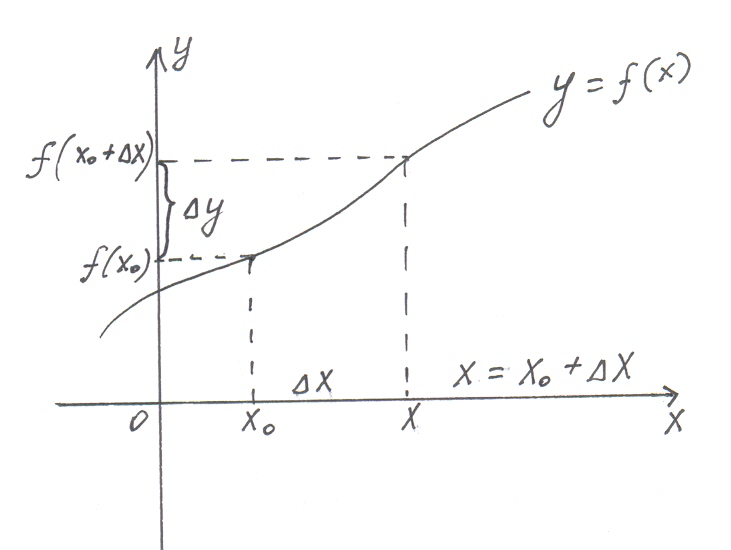 Возьмем на оси ОХ первоначальное значение аргумент обозначим его Хо. Найдем графически соответствующее ему значение функции y0= f ( x0) .Возьмем на оси ОХ новое значение аргумента, обозначим его x. Разность между новым значением аргумента x и первоначальным x0 – это и есть приращение аргумента ∆x (дельта x).Определение. Разность между новым значением аргумента и первоначальным называются приращение аргумента∆х = х – х0 – приращение аргумента ( дельта икс равно икс минус икс нулевое).Из этого равенства следует, чтоx= x0+∆xНайдем графически значение функции в точке x, то есть в точке x0+ ∆x.Определение. Разность между новым значением функции и первоначальным называется приращением функции.Записывается так: ∆f = f ( x0+∆x) – f ( x0).f(x0+ ∆x) – новое значение функции (эф от икс нулевое плюс дельта икс).f ( x0) – первоначальное значение функции.∆f – приращение к функции (дельта эф).Пример №1. Дано: f(x)=; X0= -2; ∆X= 0.1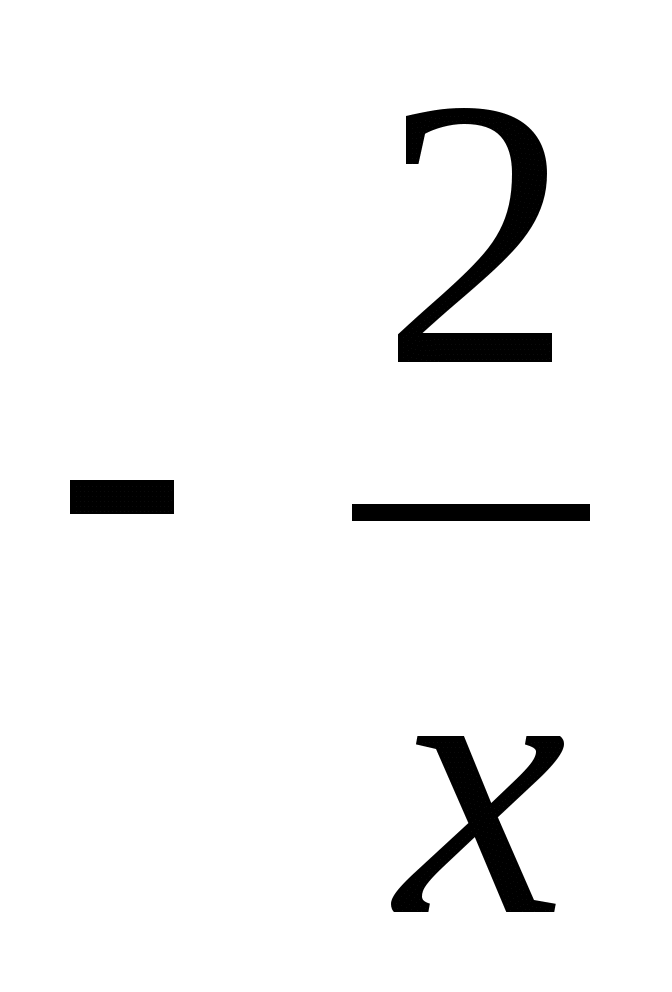 Найти приращение функции f в точке X0, т.е. ∆f.Решение:Формула ∆f = f(x0+ ∆x) – f (x0)X0+ ∆X= -2+0.1=-1.9f(x0+∆x)=f(-1.9)= 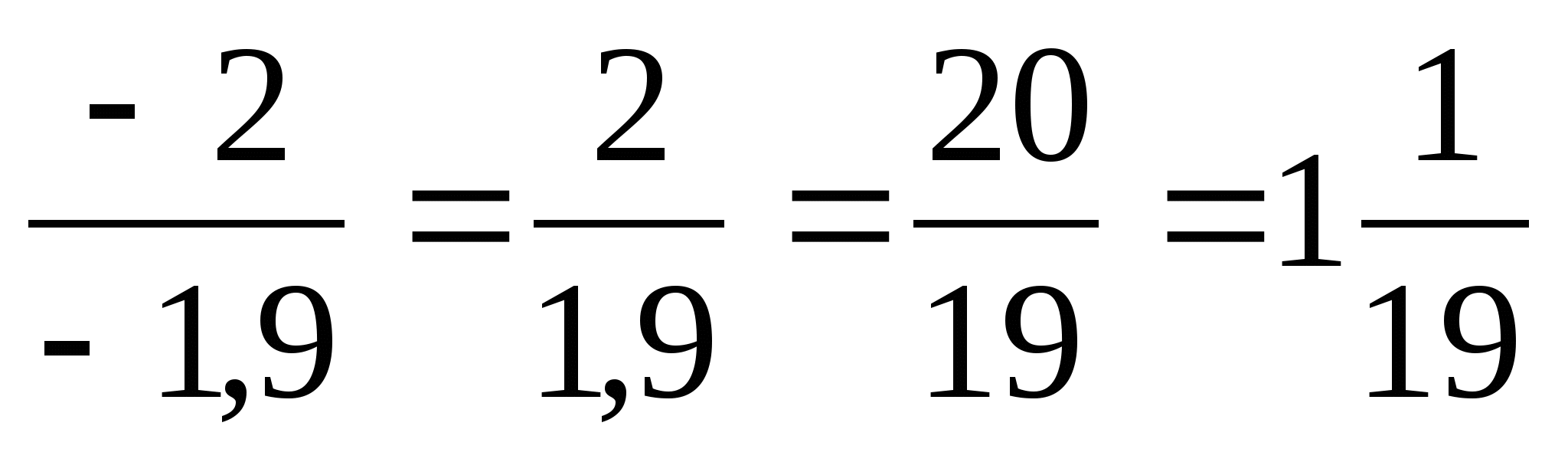 f(x0)=f(-2)= 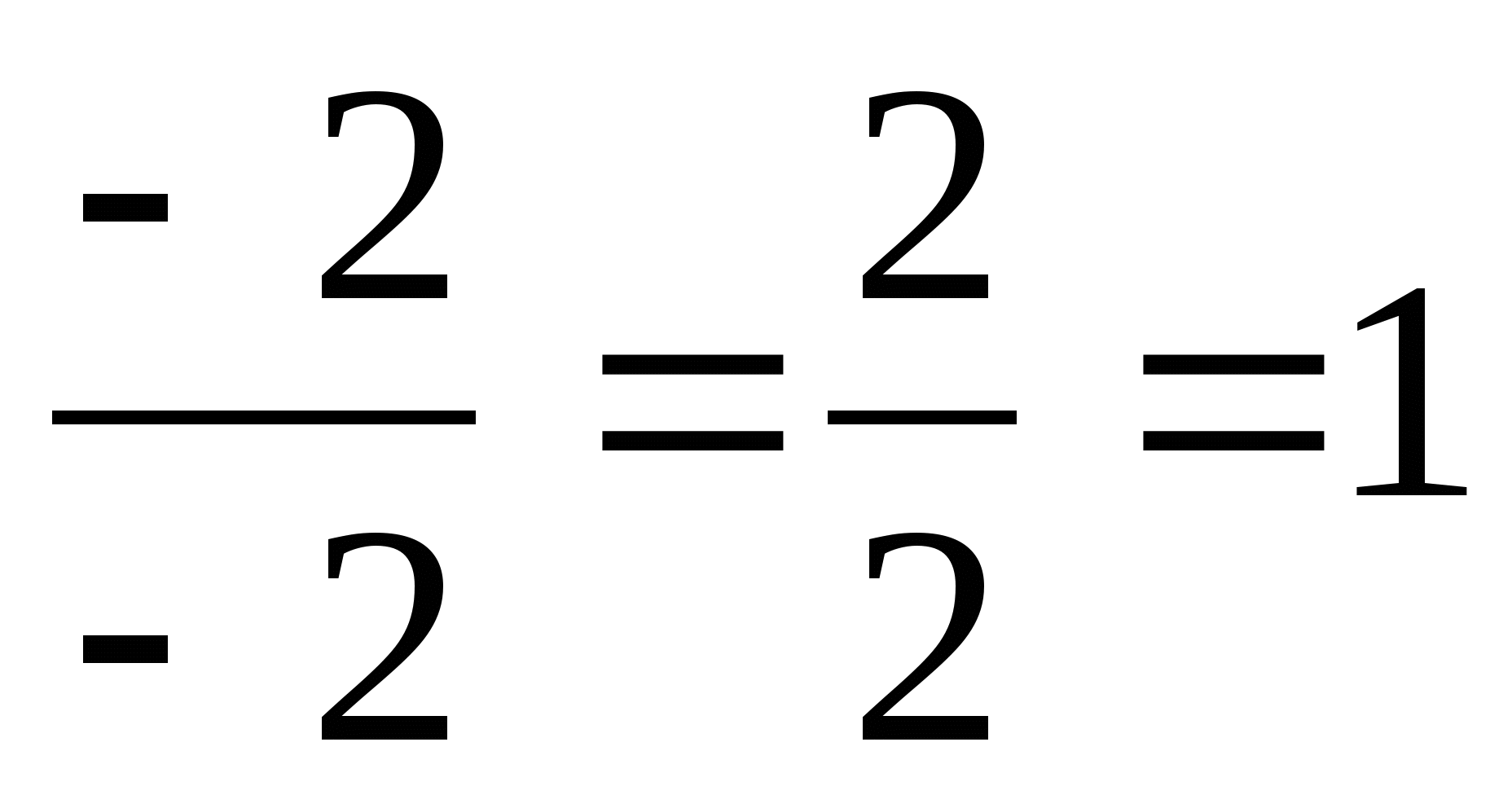 ∆f= ;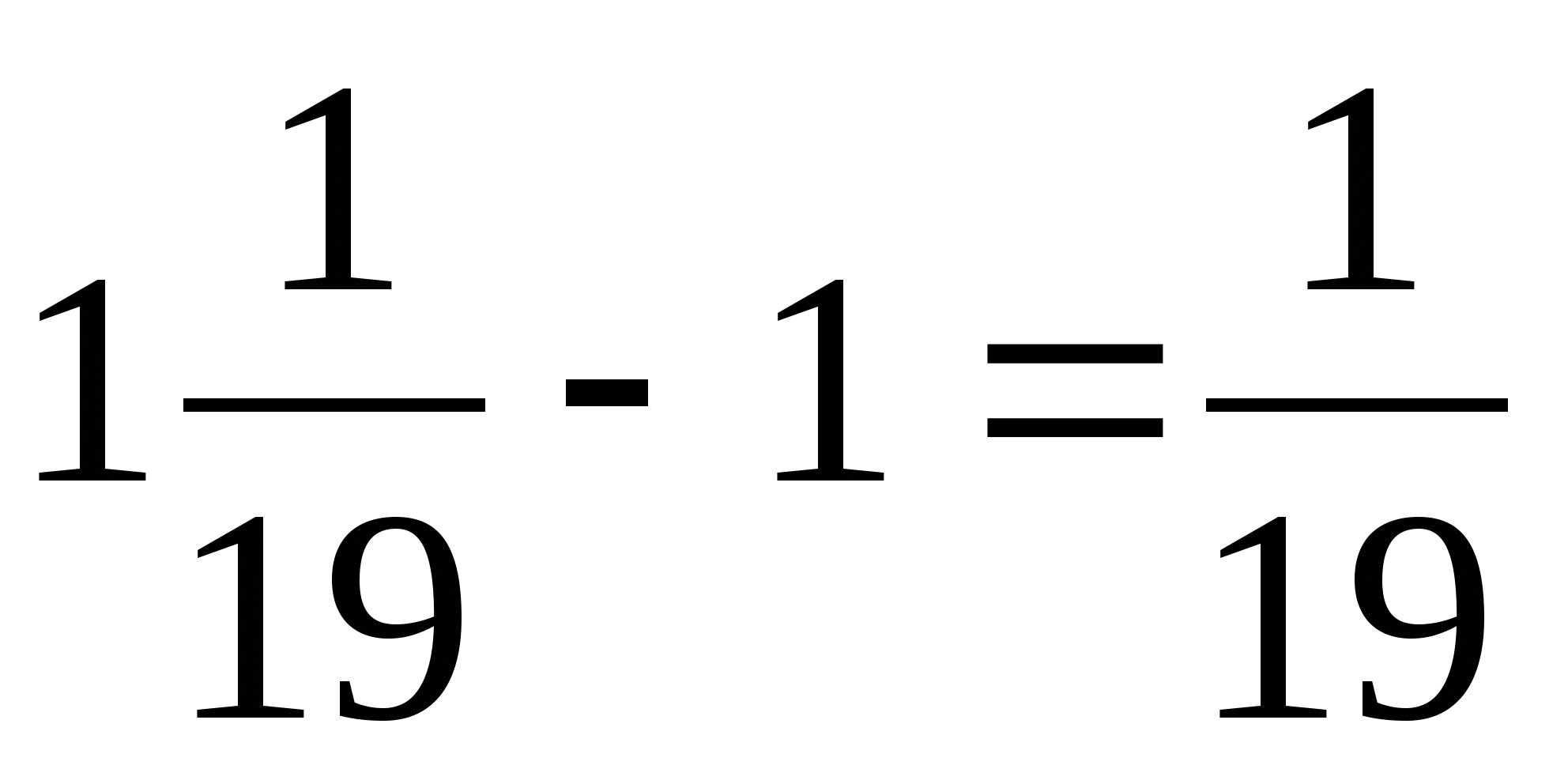 Ответ: ;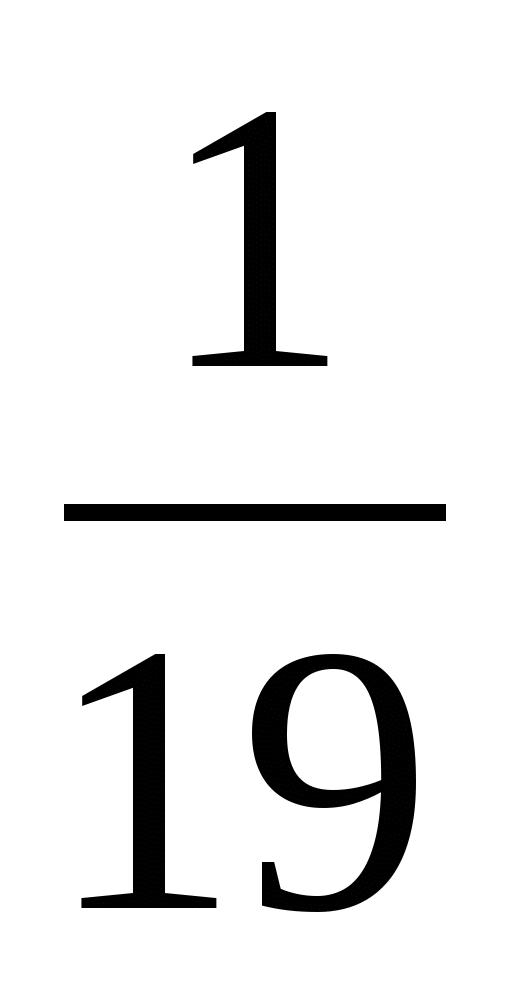 Пример №2. Дано: f(x)=3x+1; x0=5;∆x=0.001.Найти: ∆fРешение:формула ∆f = f ( x0+∆x)-f(x0)x0+∆x= 5+0.001=5.001;f(x0+∆x)=f(5.001)=3*5.001+1=15.003+1=16.003;f(x0)=f(5)=3*5+1=16∆f=16.003-16=0.003Ответ: 0,003.Тема 2. Определение производнойОпределение. Аргумент - это независимая переменная величина (х).Определение. Функция - это зависимая переменная величина (у).Пример. Движение характеризуют переменные величины: t–время, S- расстояние, V-скорость.t- время – это независимая величина, для математики – это аргумент.S – расстояние- это зависимая переменная величина, для математики – это функция.V- скорость при движении может быть переменной и может быть постоянной величиной.Рассмотрим пример движения поезда. Например, поезд идет из Владивостока в Москву. Мы решили определить его скорость. Сели в Красноярске, вышли в Ачинске и говорим, что расстояние 180км мы проехали за 3 часа.Получается, что скорость поезда V= 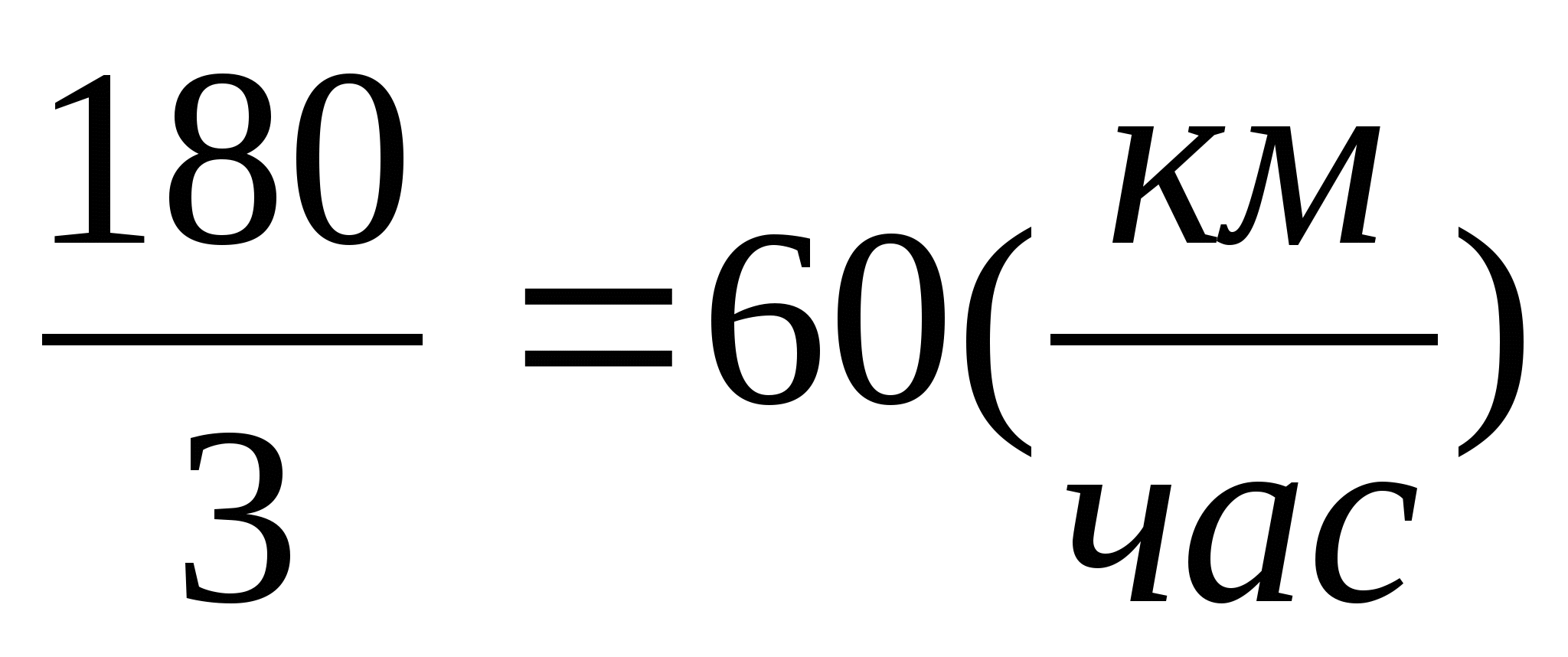 Но на этом пути было несколько остановок, когда на прямолинейном участке пути она была и 80 и 90 км/час в близи вокзалов при остановке и при отправлении была разной: и 1и 2, и 5 и 10 ( км/час). А мы говорим, что скорость поезда 60(км/час)- О какой скорости идет речь?Мы говорим о средней скорости:- То есть, чтобы найти среднюю скорость, надо отрезок пути разделить на соответствующий отрезок времени.Vср.= 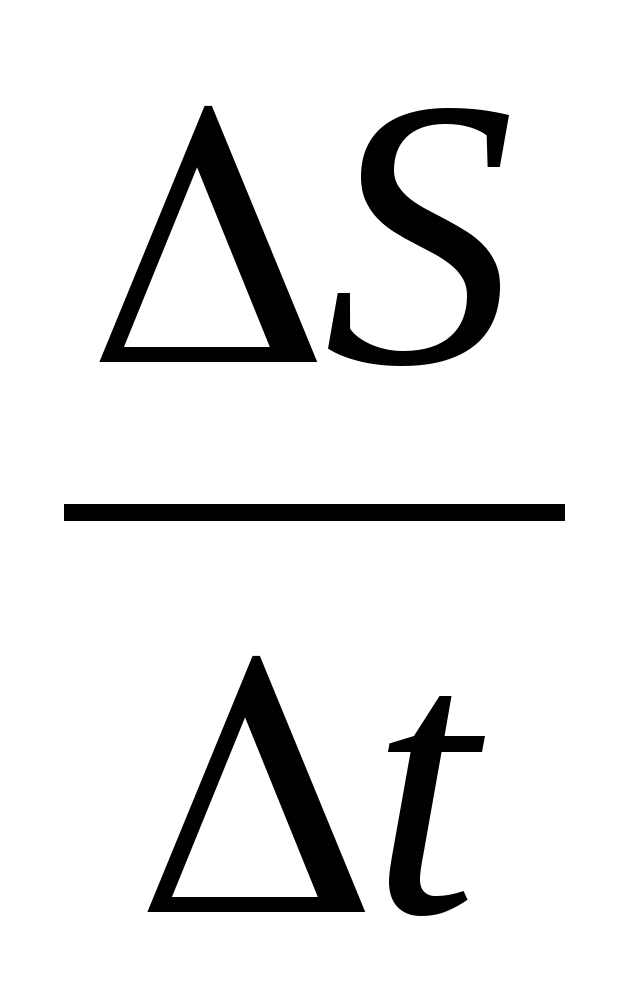 - А теперь вспомним: какая скорость называется мгновенной?- Мгновенная скорость – это средняя скорость за очень маленький промежуток времени, близкий к нулю.Т.е.  .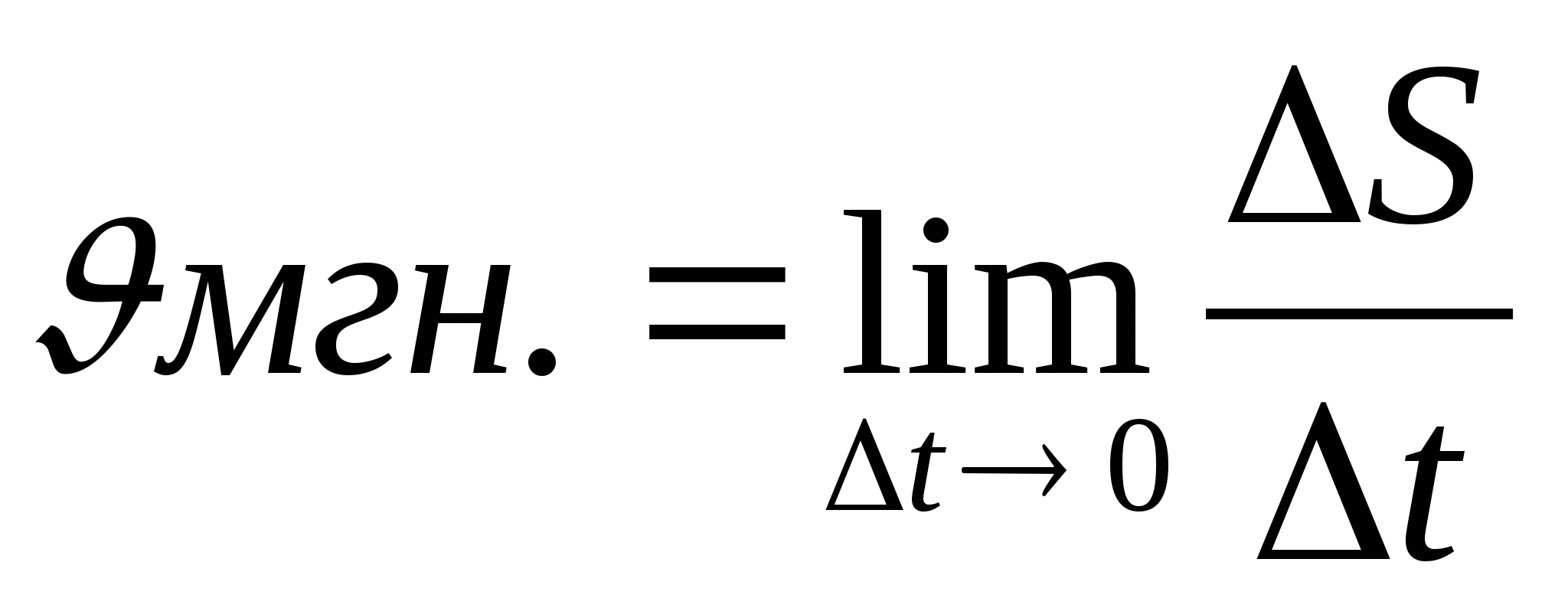 А теперь введем в формулу мгновенной скорости 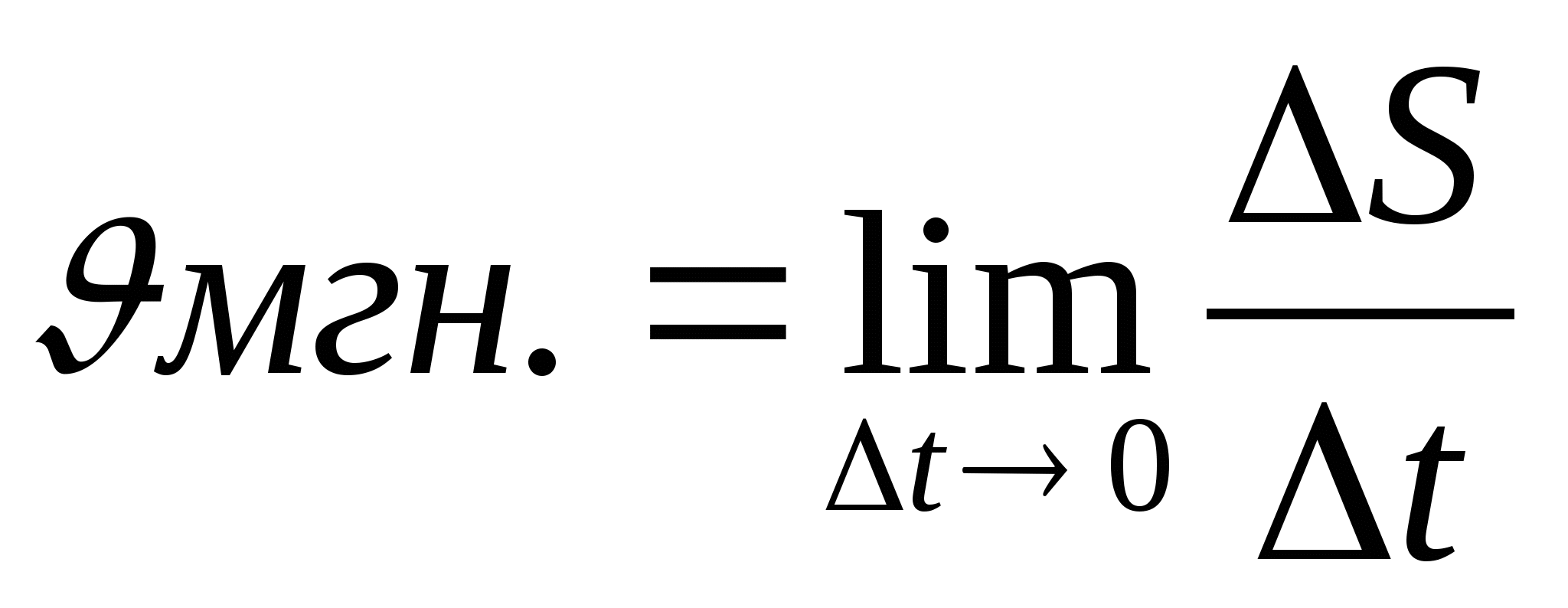 ∆t 0 математические обозначения.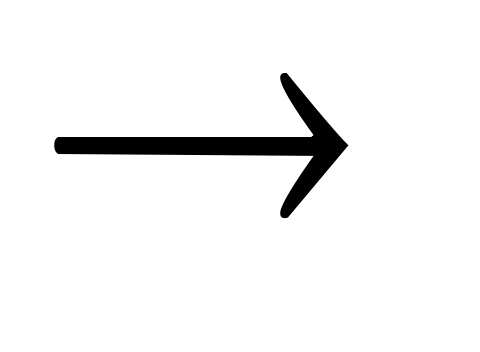 Т.к. расстояние S для математики- это функция, то обозначим отрезок пути вместо ∆S знаком ∆у.Т.к. время t для математики аргумент, то отрезок времени Δt обозначим за Δх.- А чем же для математики является мгновенная скорость?- Скорость для математики является производной и обозначается у’ или f’(х). ( читается игрек штрих или эф штрих от икс).- Итак, формулу мгновенной скорости мы теперь можем записать в математическом виде: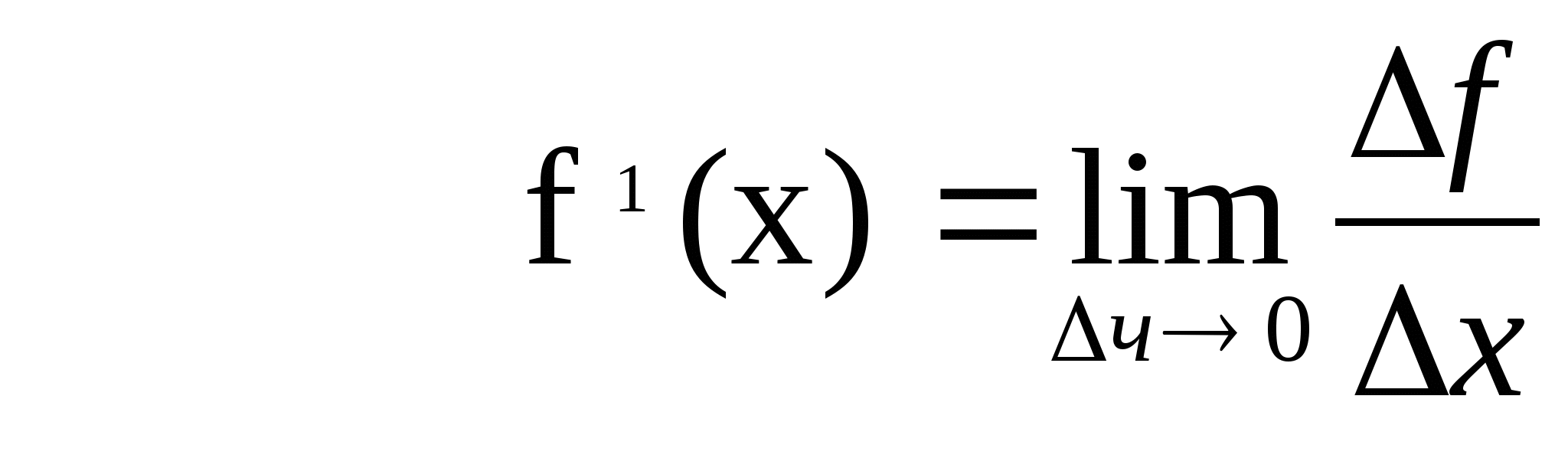 Это и есть формула производной.Отрезок  можно считать точкой.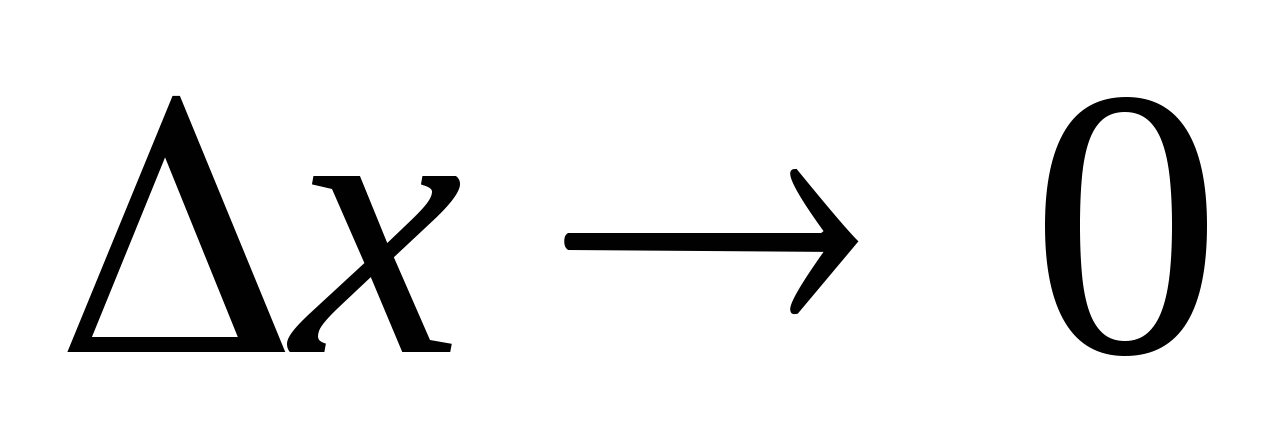 Определение. Производной функции f в точке x0 называется отношение приращения функции к приращению аргумента, когда приращение аргумента стремится к нулю.На приращение функции f = f(x0)+x ) – f(x0),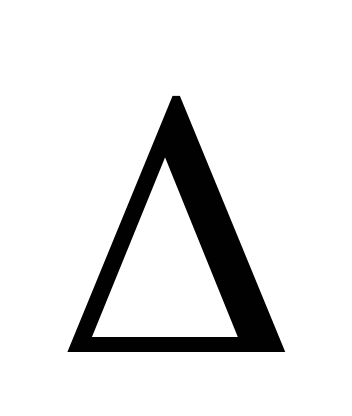 Поэтому формулу производной можем записать в виде : (*)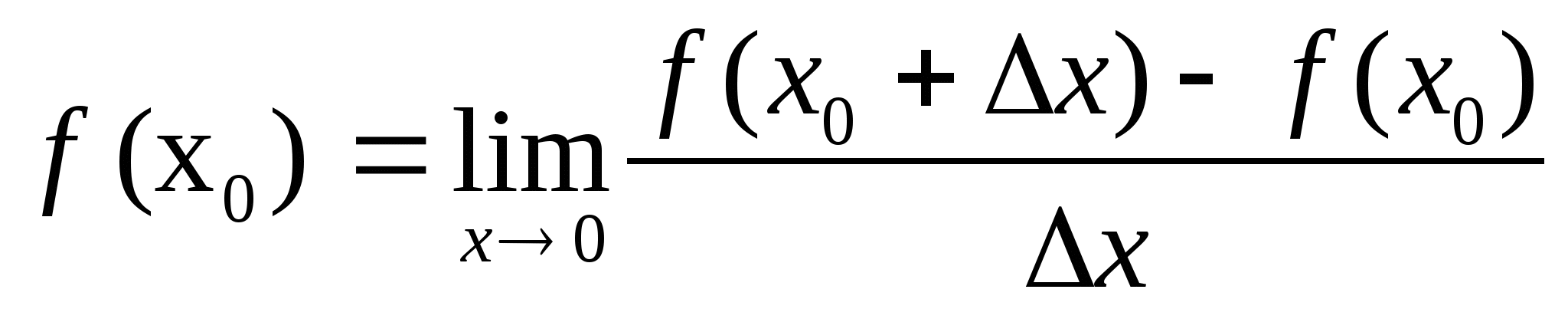 Т.к. формулу производной функции мы получим из формулы скорости, то можно сказать, что:Физический смысл производной - это скорость изменения функцииПример 1. Дана функция f(x)= 5x+3Найти производную fэ(x0).Решение.Для решения данного упражнения будем пользоваться формулой(*).fэ(x0)=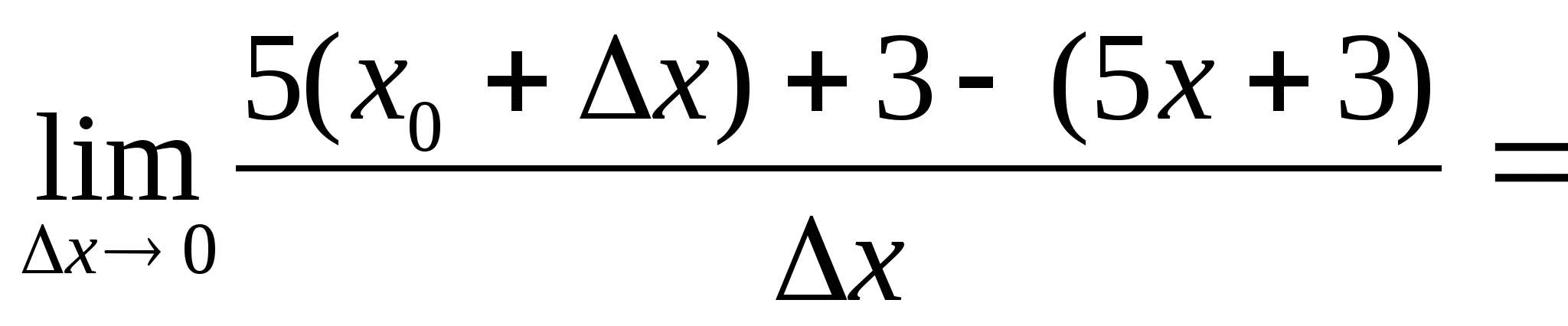 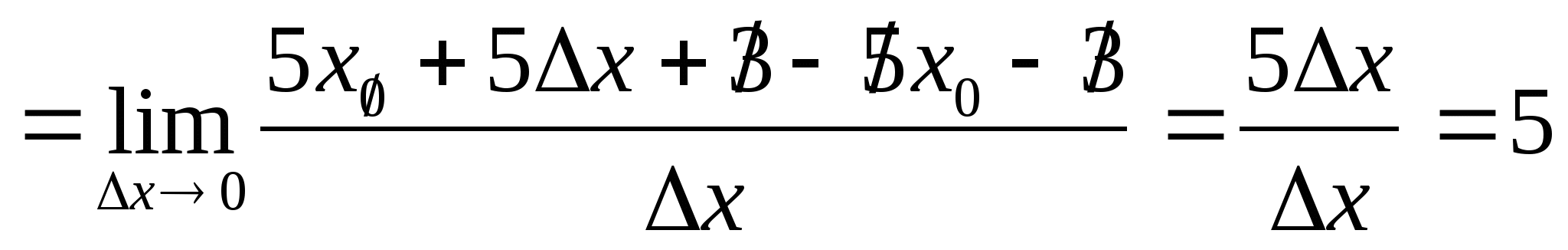 Ответ: (5х+3)’= 5Пример 2. Дана функция f(x)=4-7xНайти производную f’(x0).Решениеf’(x0)= 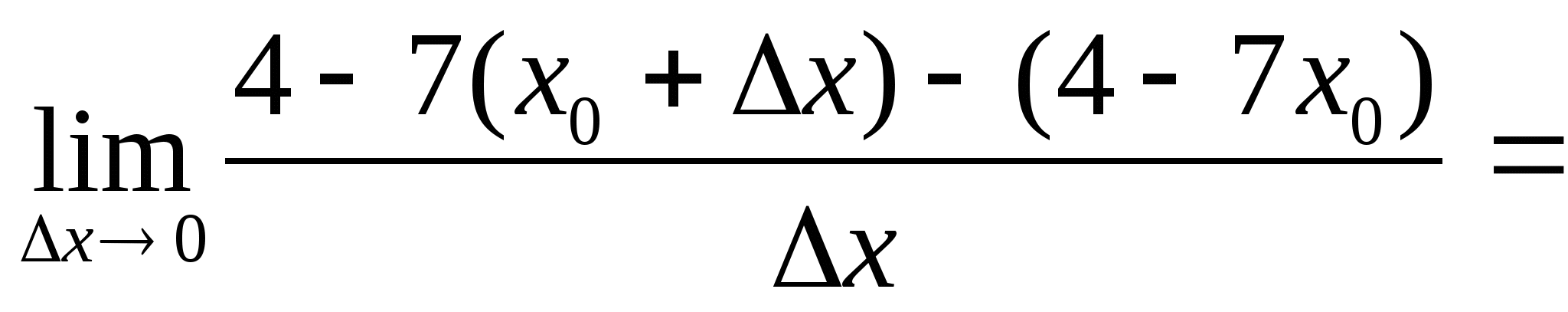 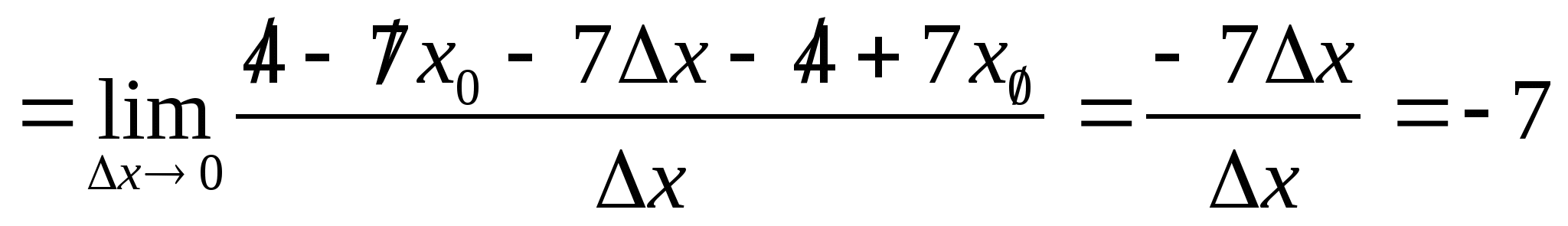 Ответ: (4-7х) ’= -7Пример 3. Дана функция f(x)=xНайти производную f’(x0)Решение: 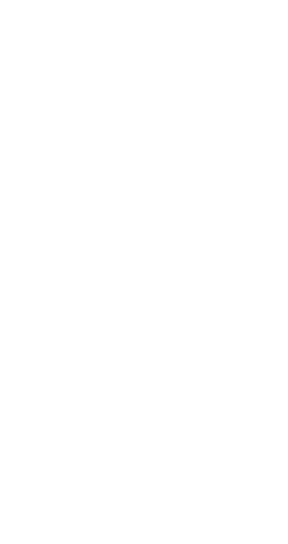 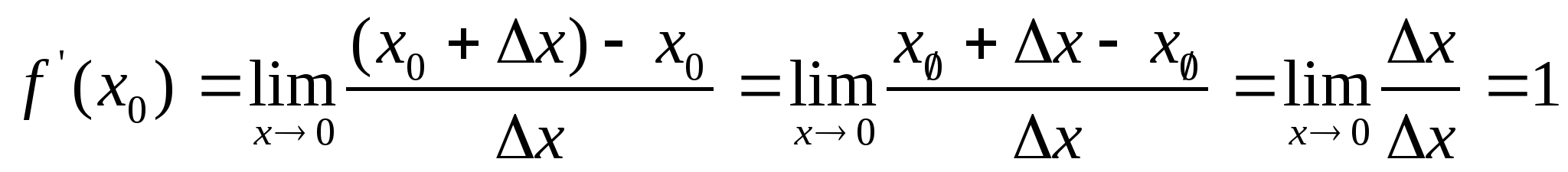 Ответ: х’=1.Получим формулу х’=1- производная икса равна единице.Пример 4. Дана функция f(x)=X2Найти производную f1(x).Решение: Для решения этого упражнения нам будет нужна формула квадрат суммы двух чисел, имеющая вид: (а+в)2= а2+2ав+в2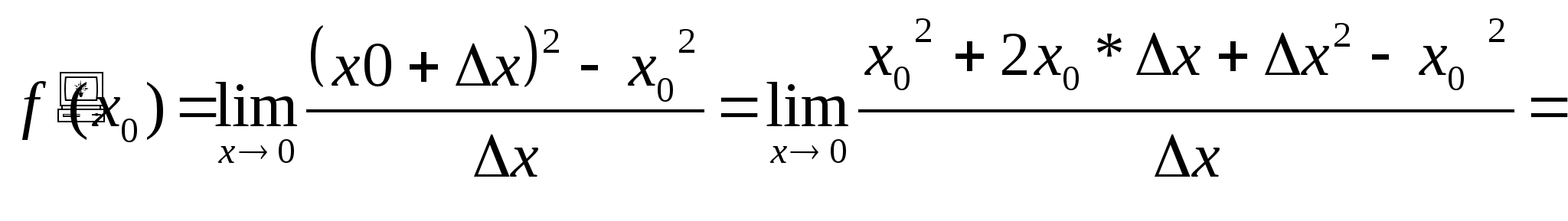 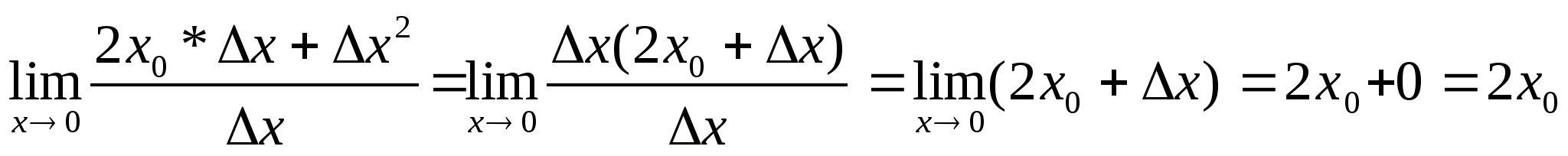 Т.к для обозначения первоначального значения аргумента мы сами ввели индекс нулевое, то можем записать ответ так: (х)’ = 2х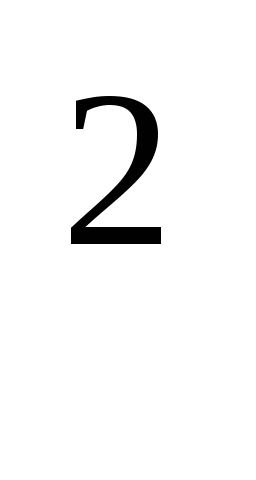 Пример 5. Дана функция f (х)= х3 .Найти производную f 1 (х0 ).Решение: Для решения этого упражнения будем применять формулу куб суммы двух чисел, которая имеет вид:( а + в)3 = а3 + 3а2 в + 3ав2 + в3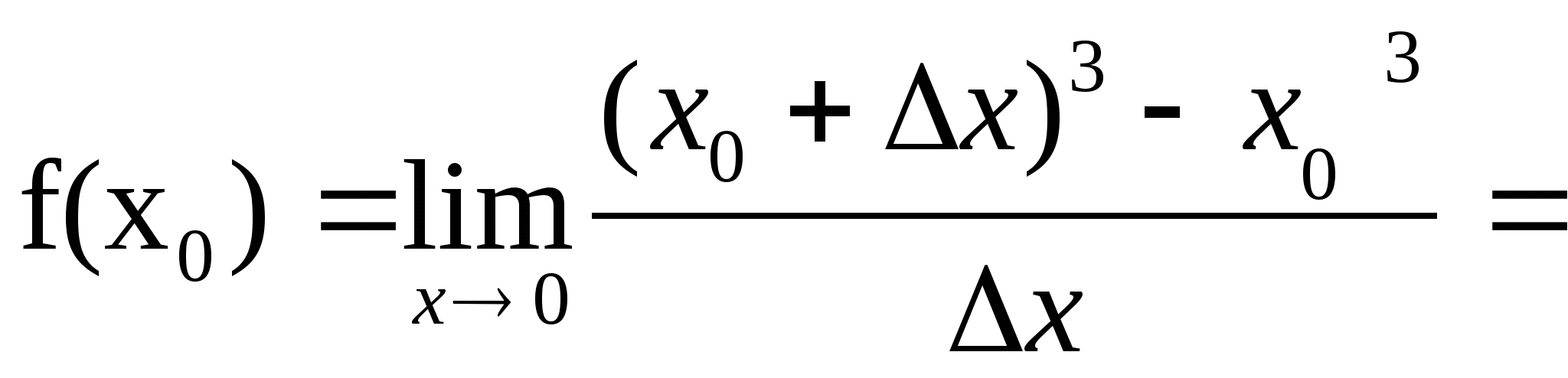 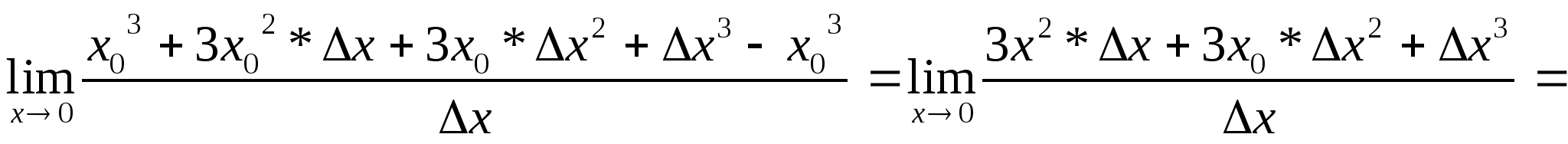 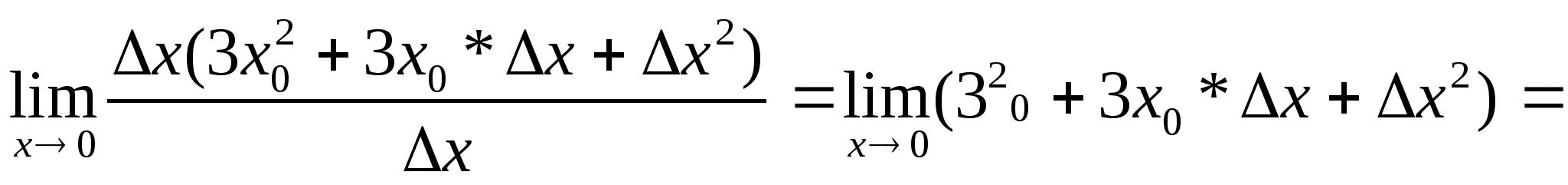 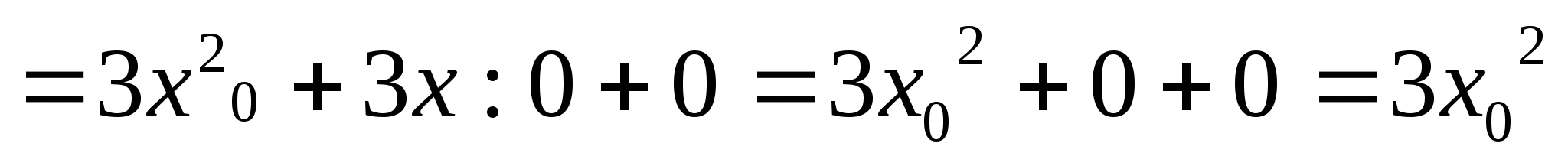 Рассмотрев последние два примера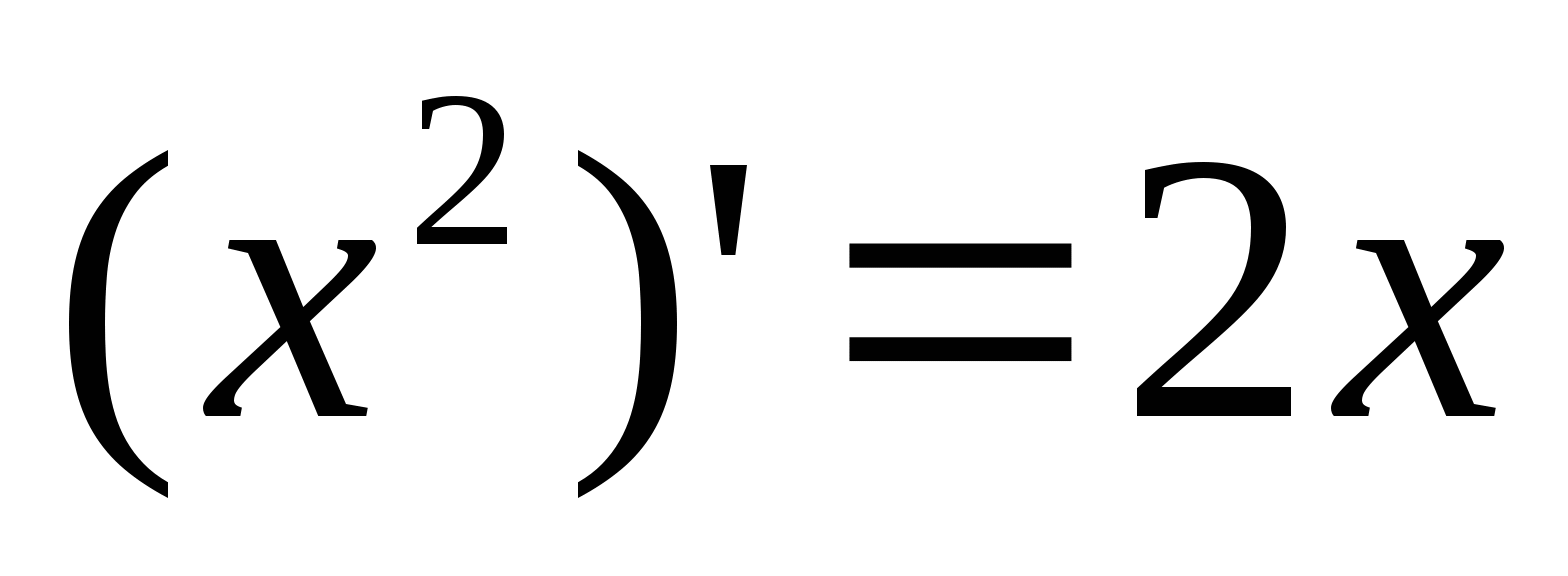 можно по аналогии записать, что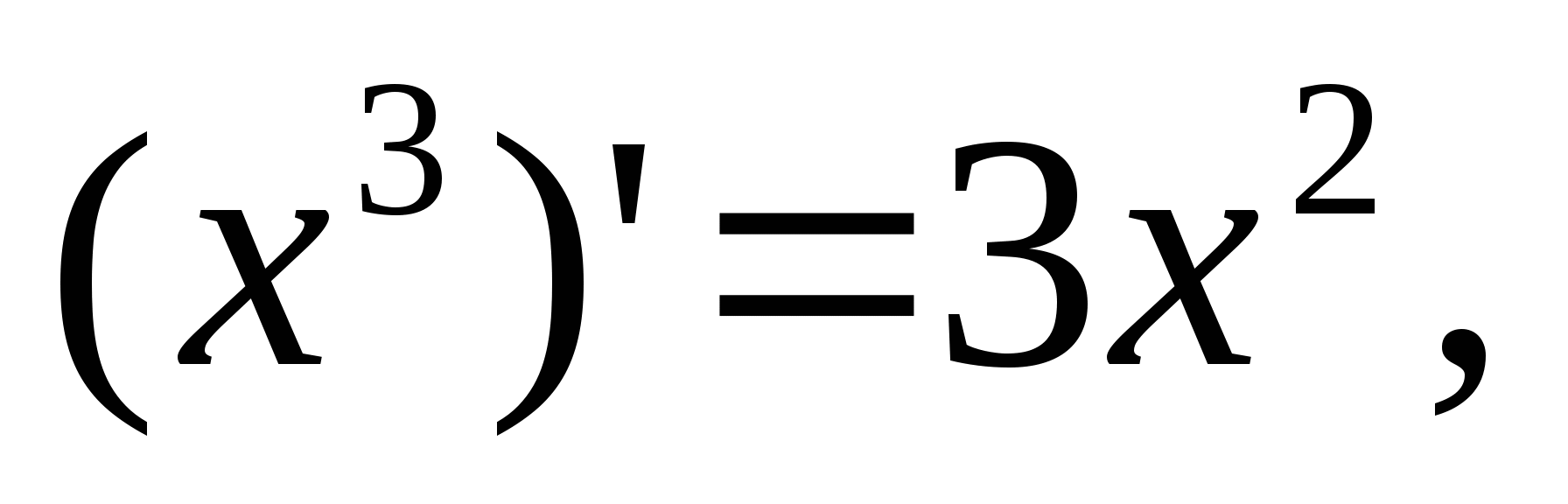 или, например, 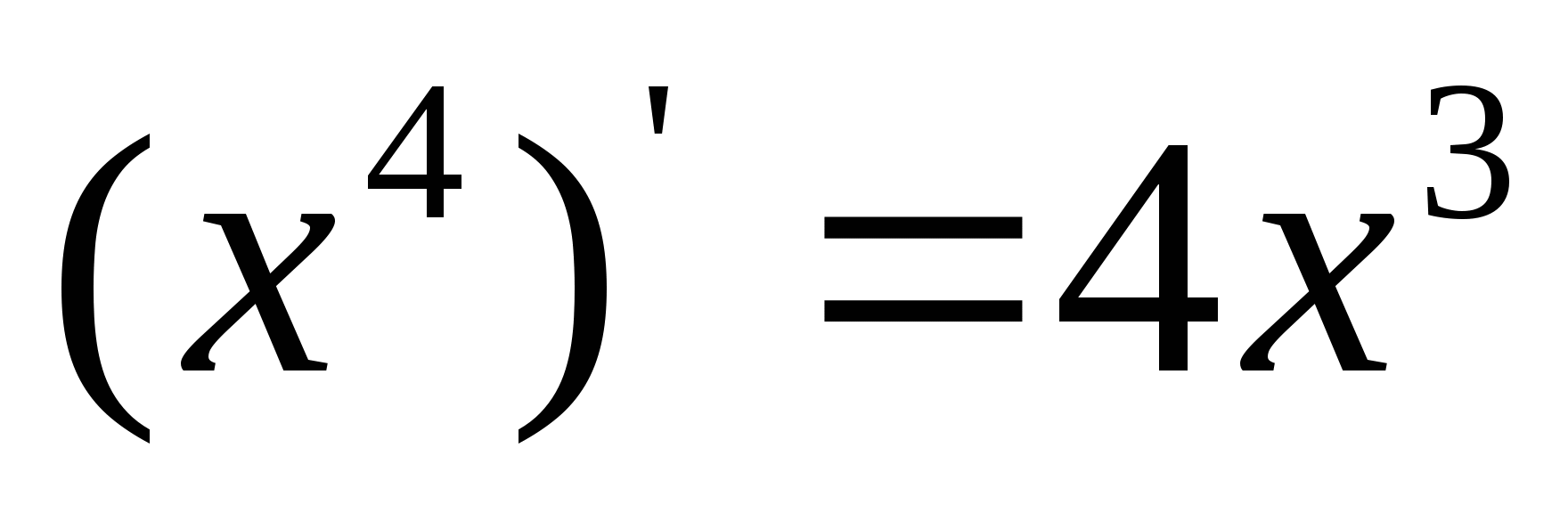 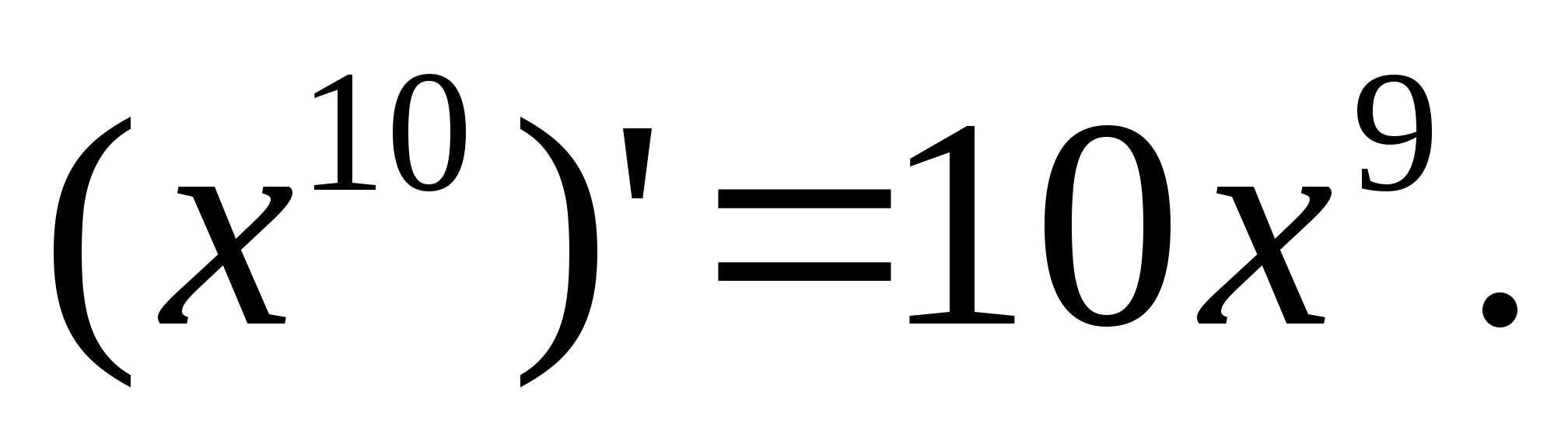 Итак, можно сделать вывод, что производная степенной функции в общем виде записывается так: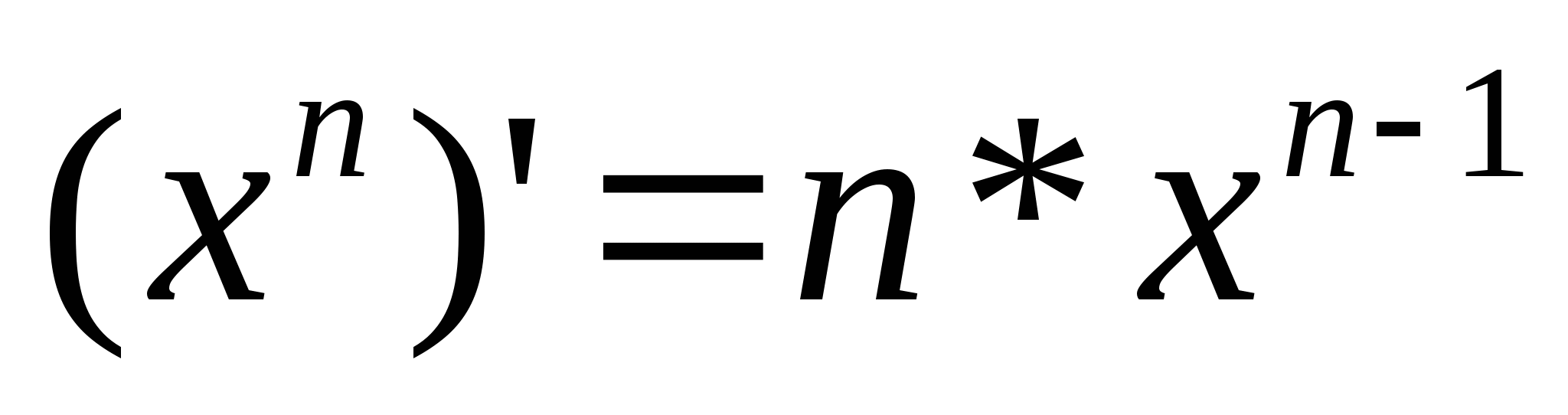 Пример 6. Дана функция f(x)=9Найти производную 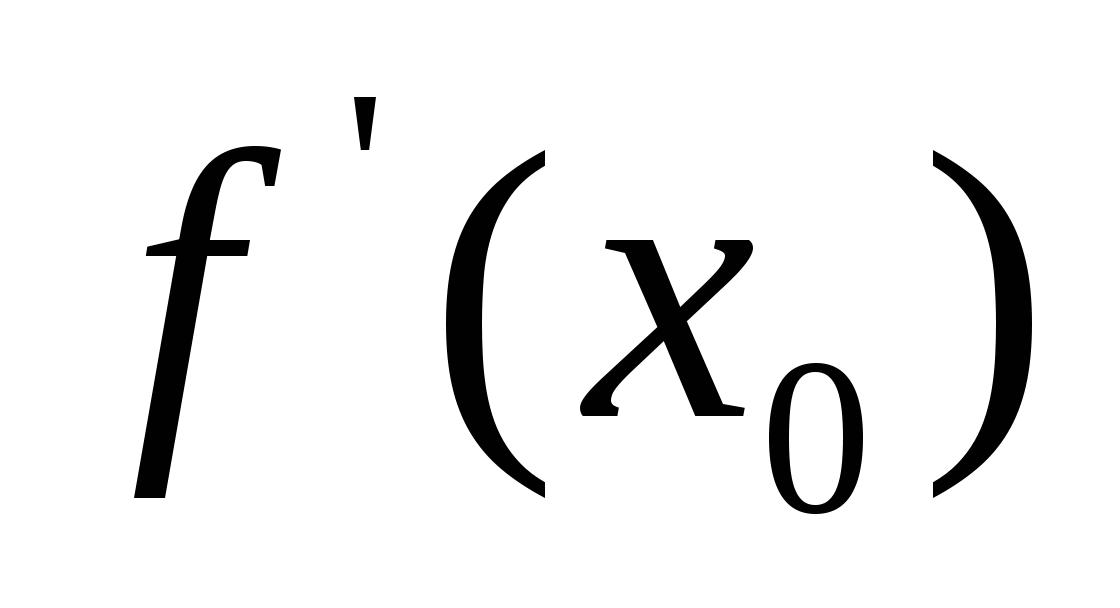 Решение.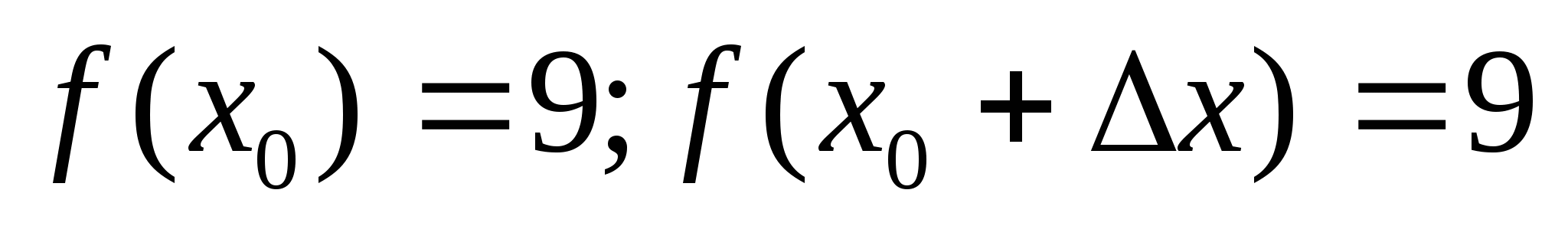 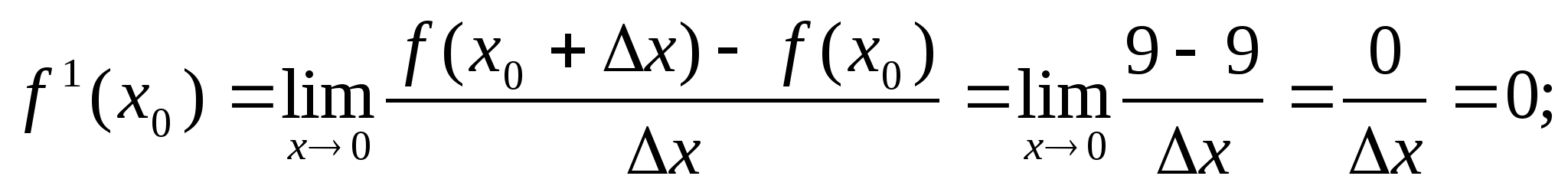 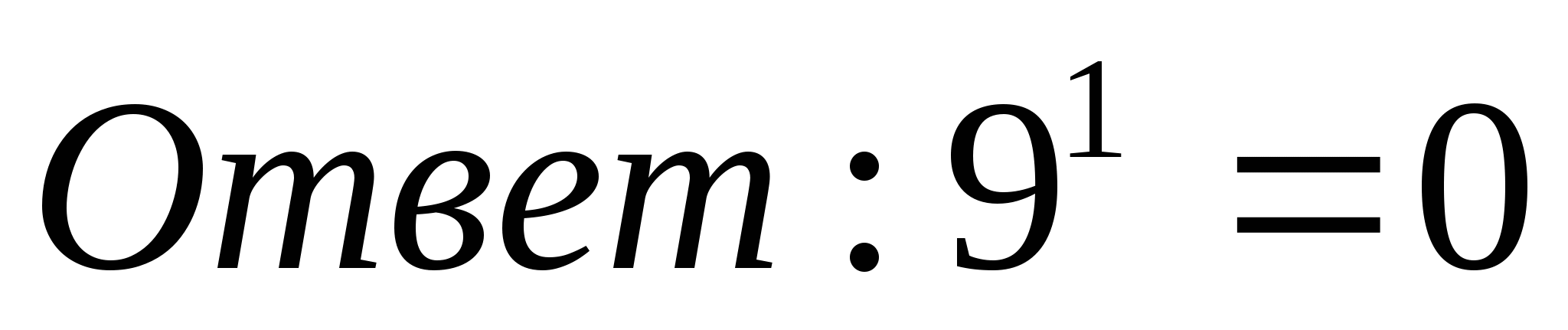 Вместо 9 могло быть любое другое постоянное число, обозначим буквой С [це] (константа).Получили формулу  - производная постоянной величины равна нулю.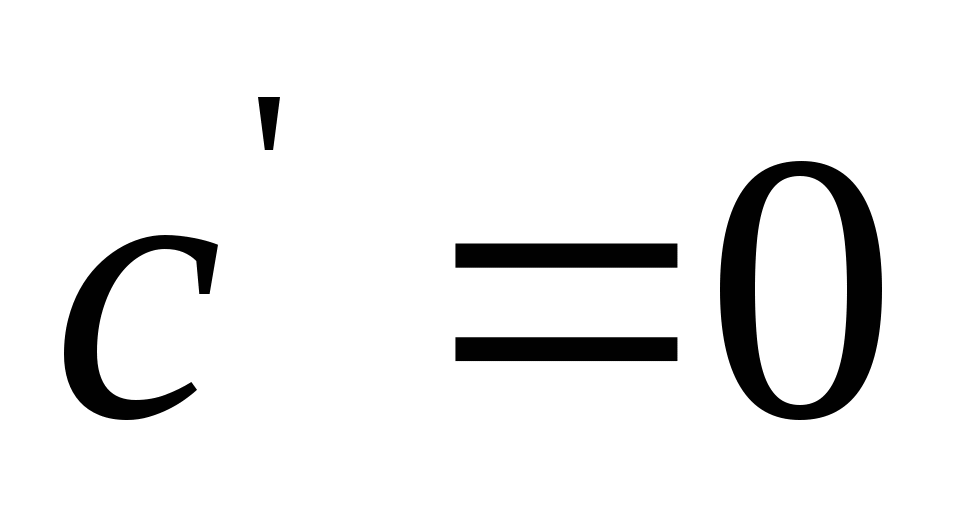 Мы уже знаем три формулы для нахождения производных: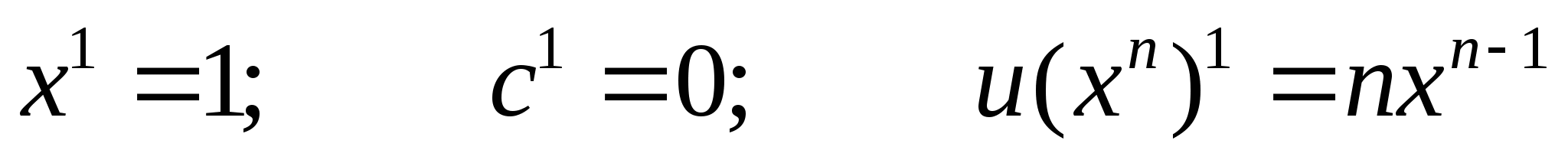 Пользуясь этими формулами и вспомогательными формулами действий над степенями из школьного курса.и ,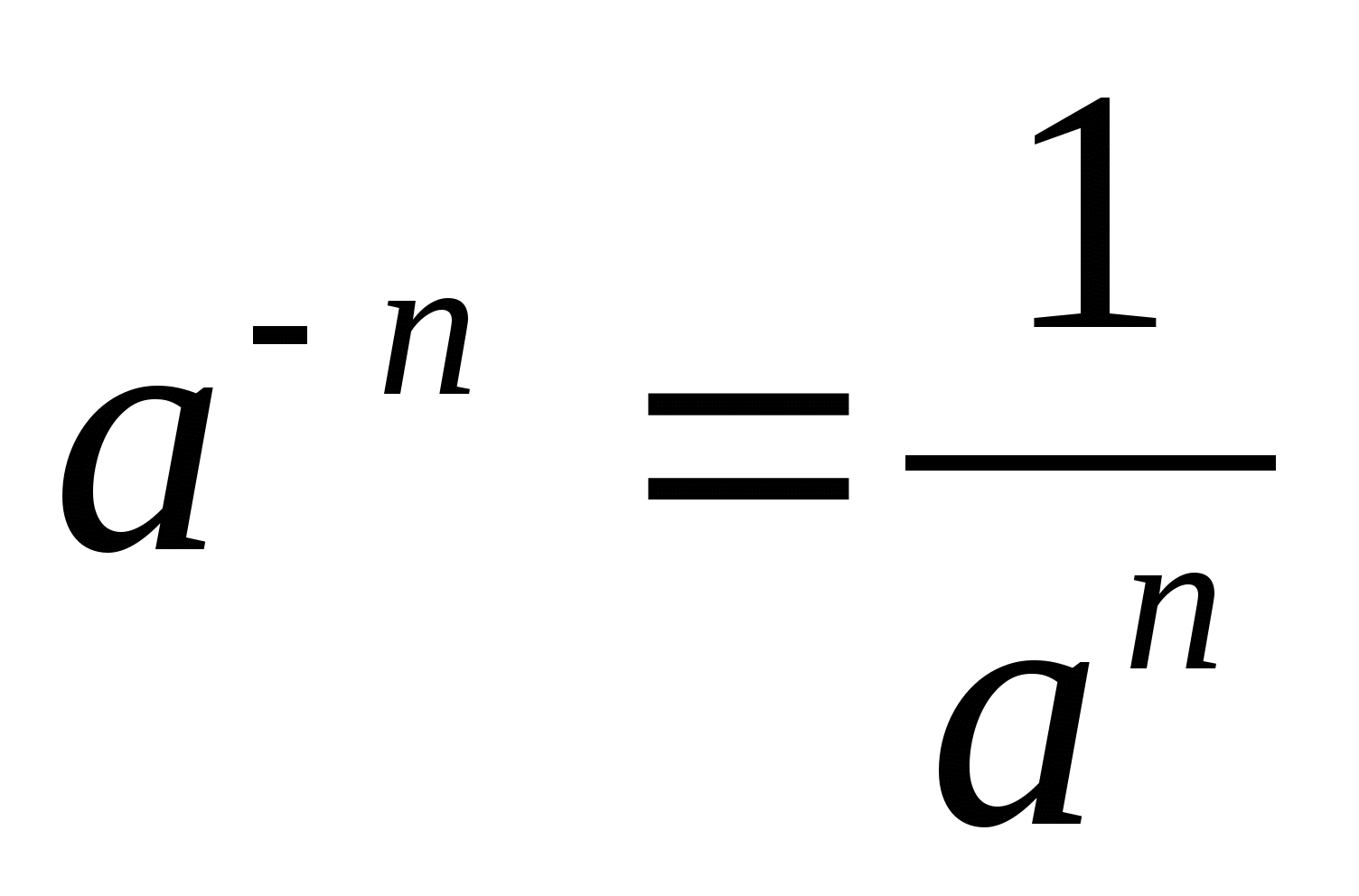 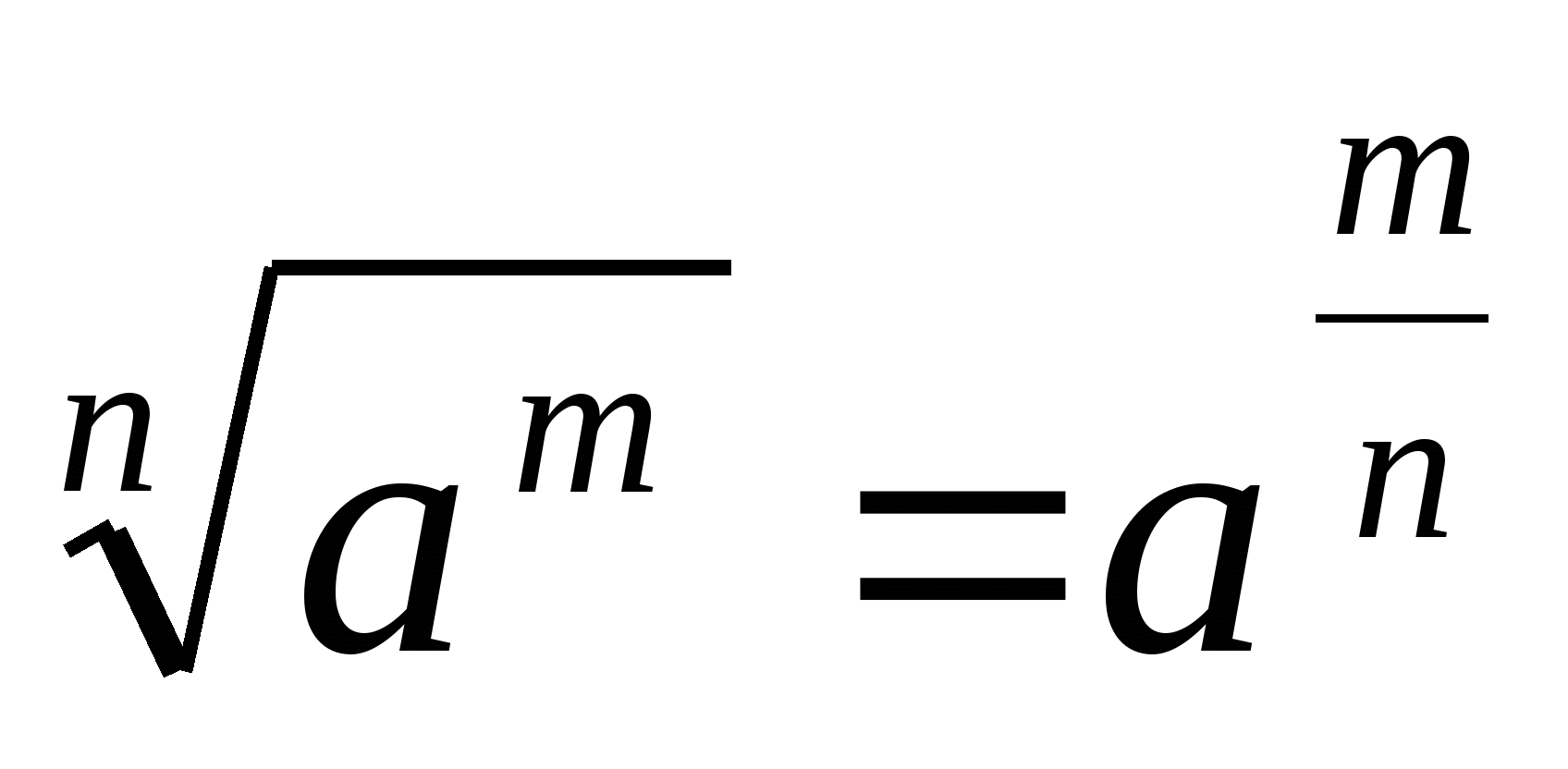 выведем формулы для нахождения производных функций  и 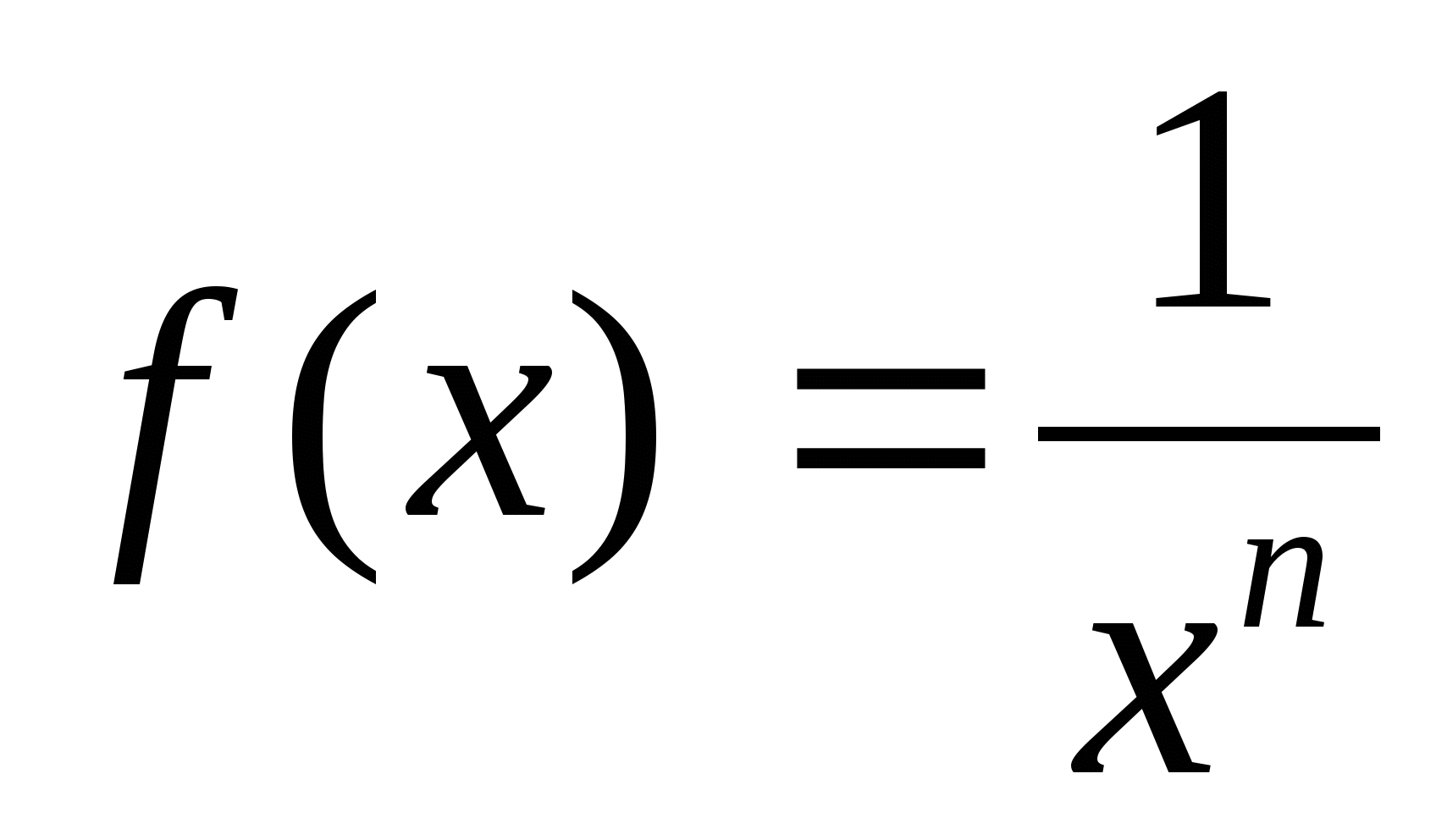 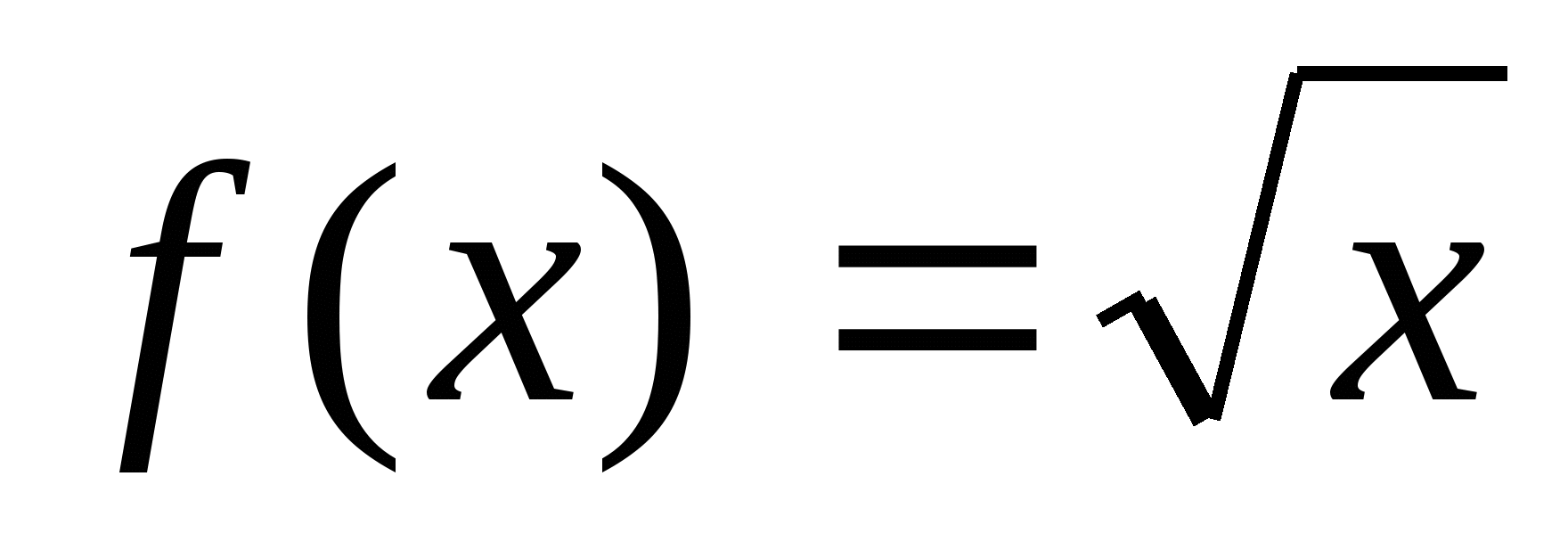 1)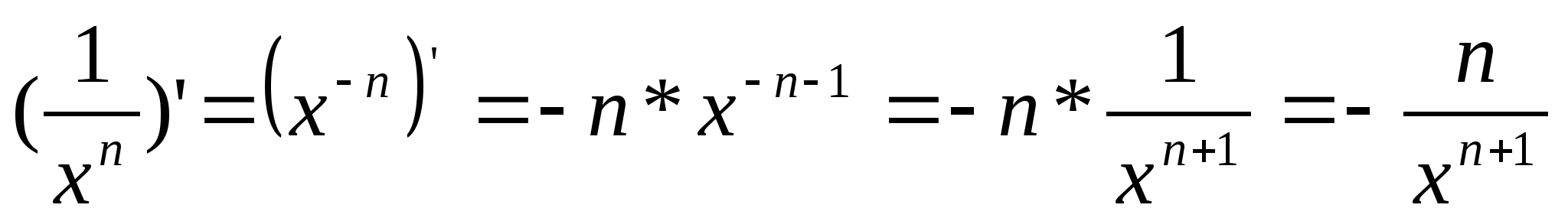 Получили формулу  (1)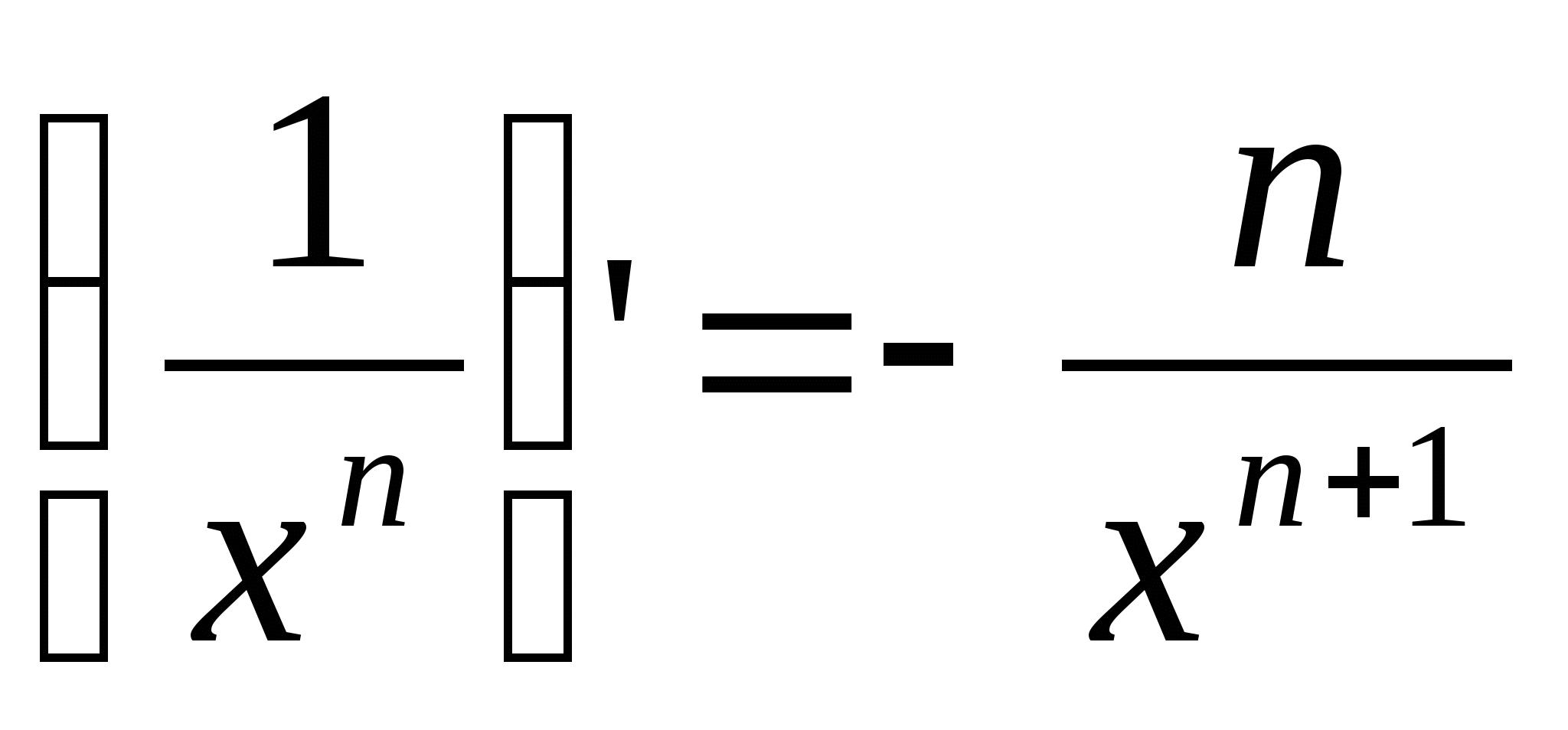 Пример. 1)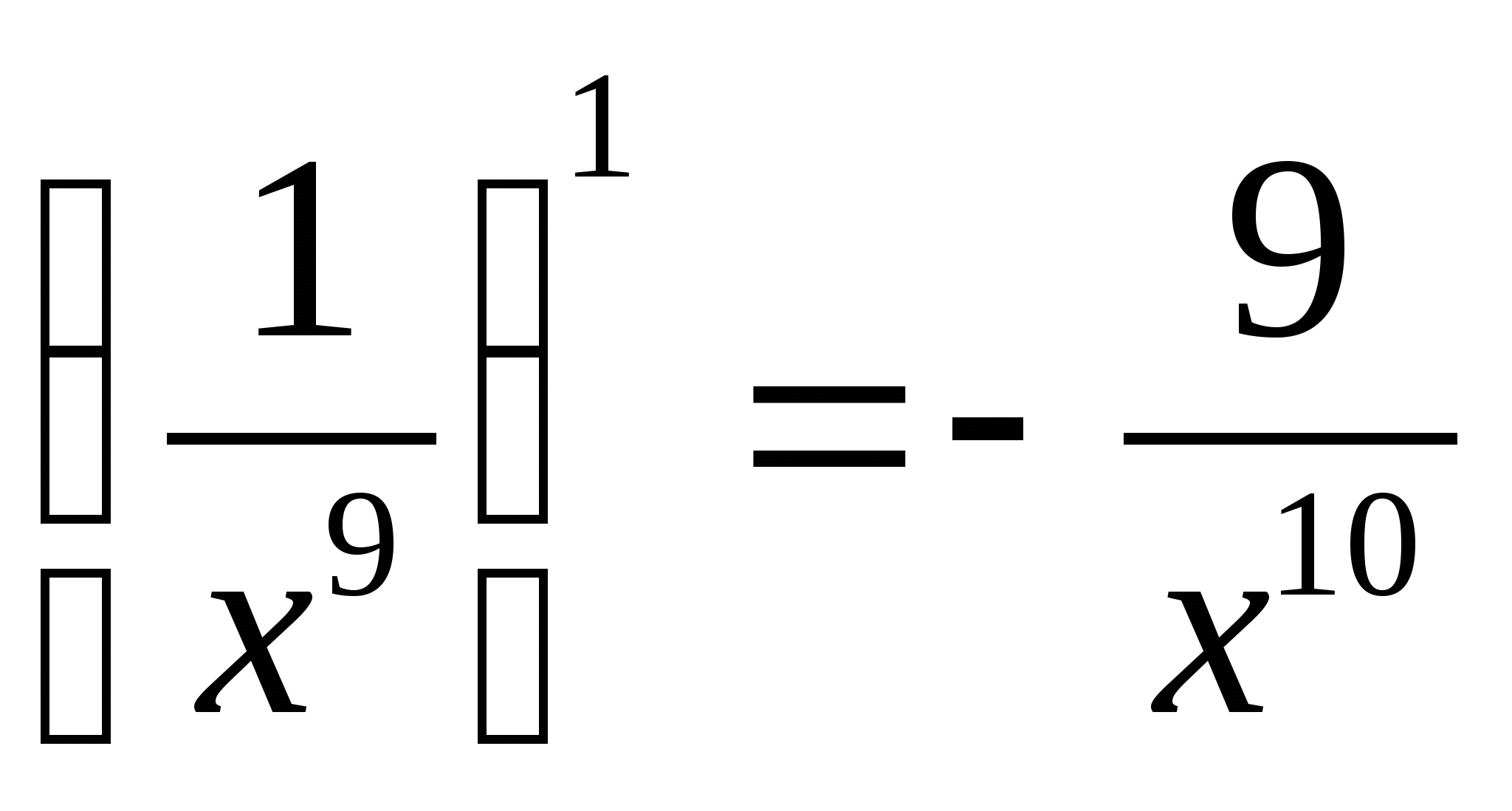 2)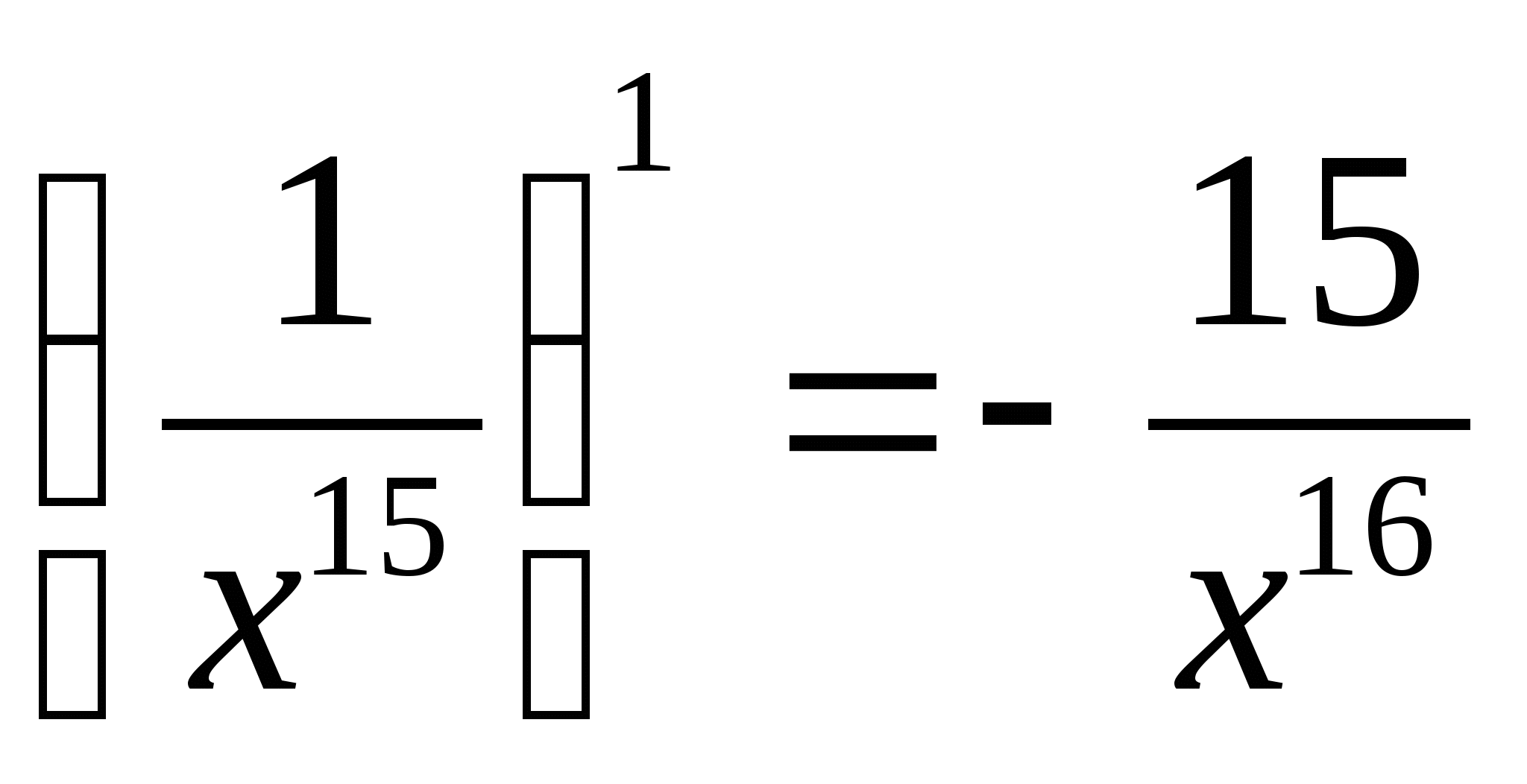 из формулы (1) следует формула 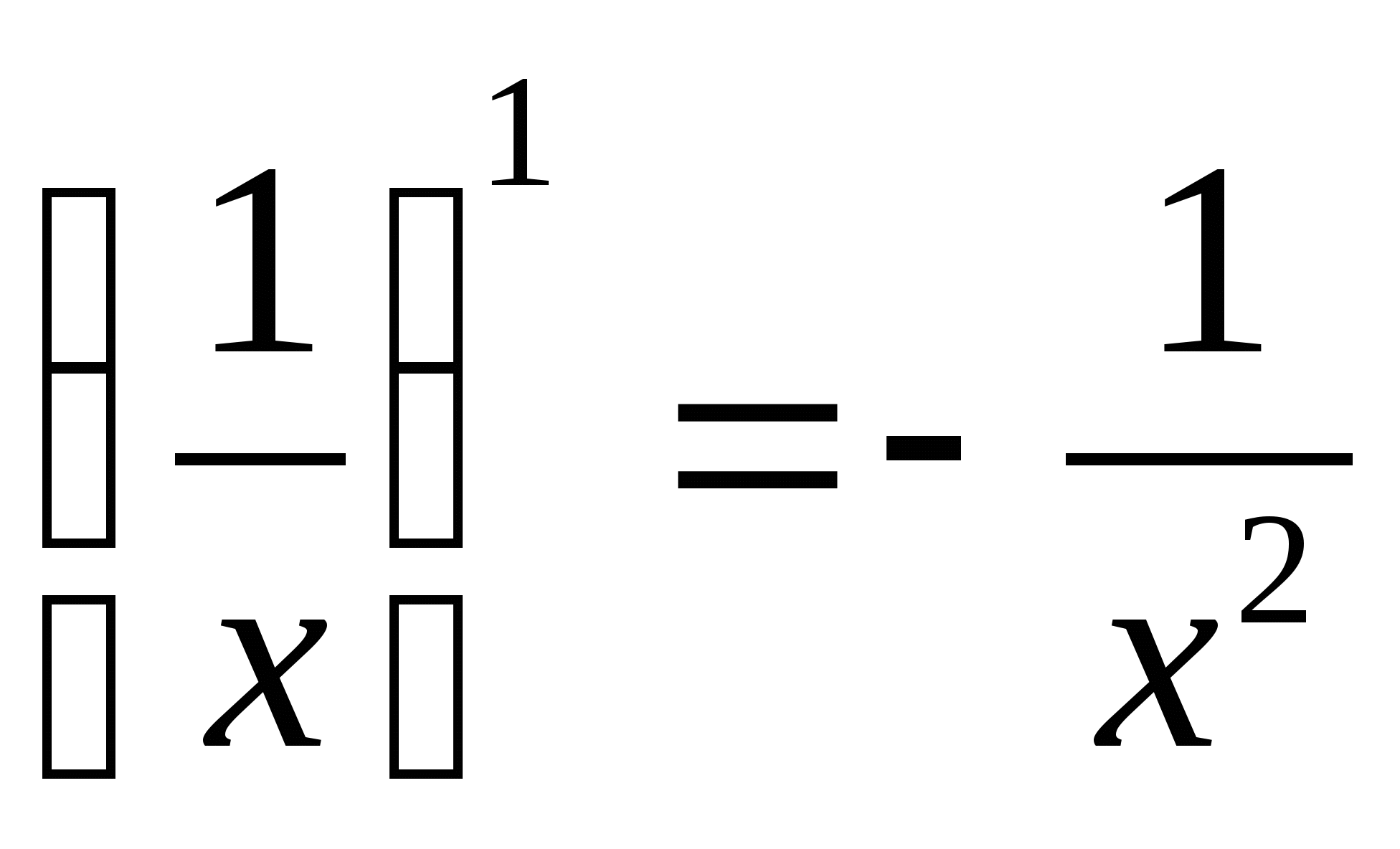 Найдем производную функции f(x)= 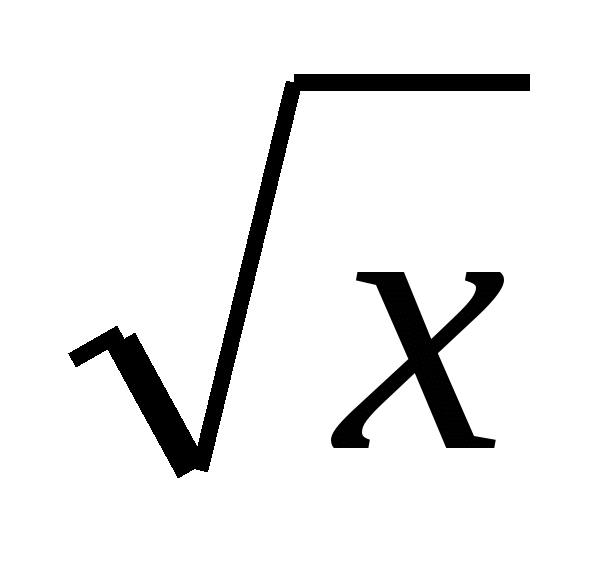 Будем использовать формулы: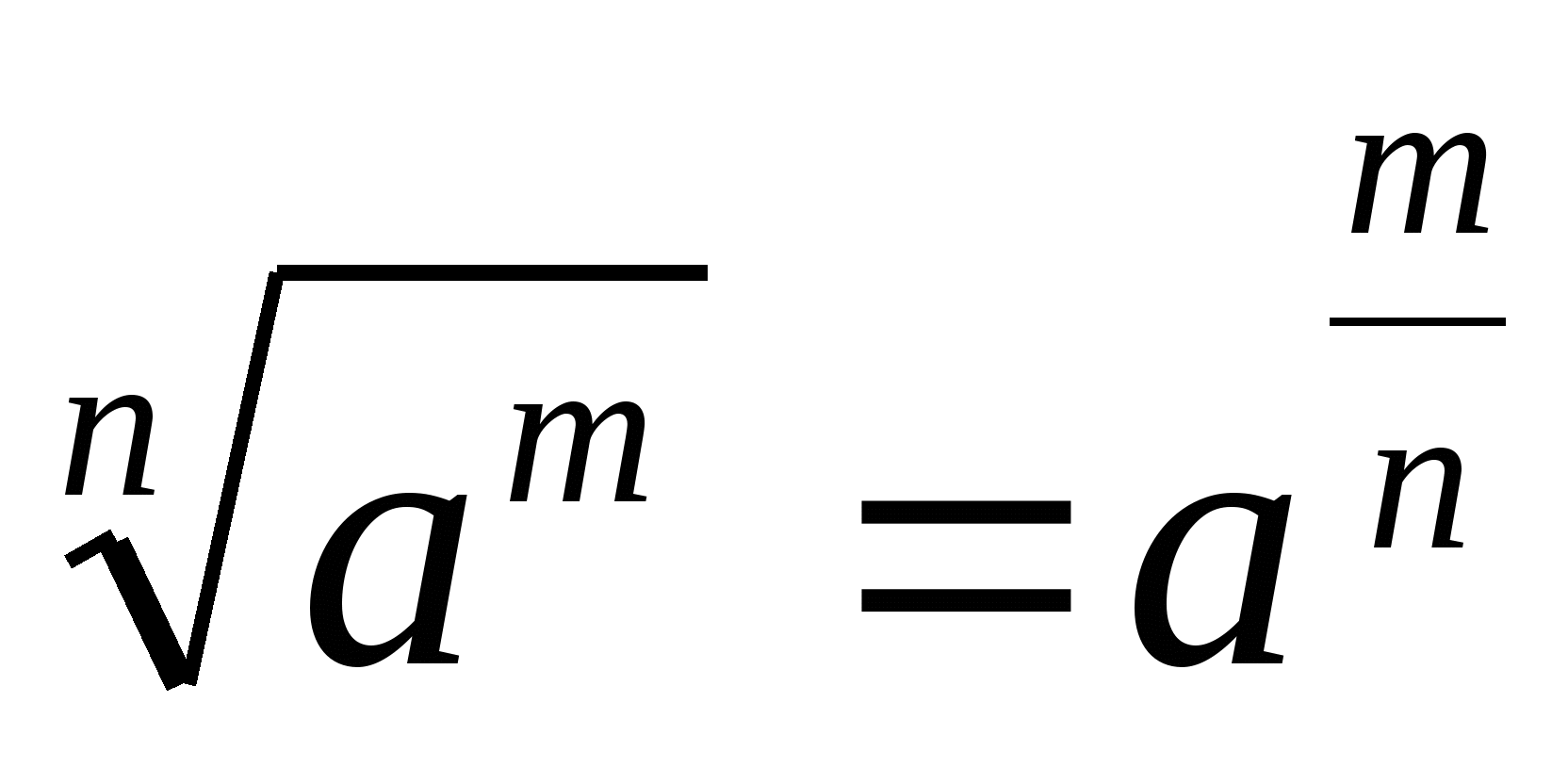 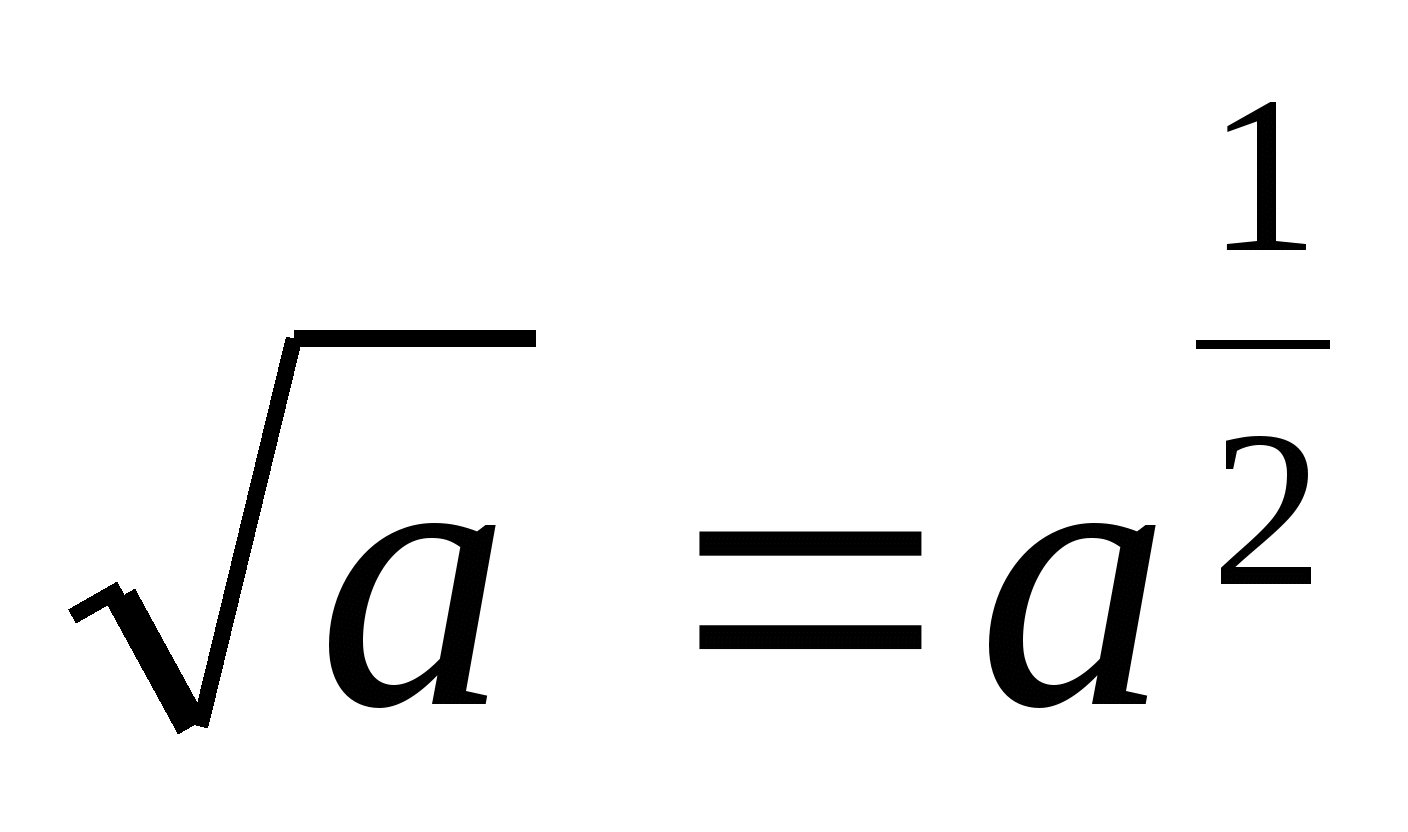 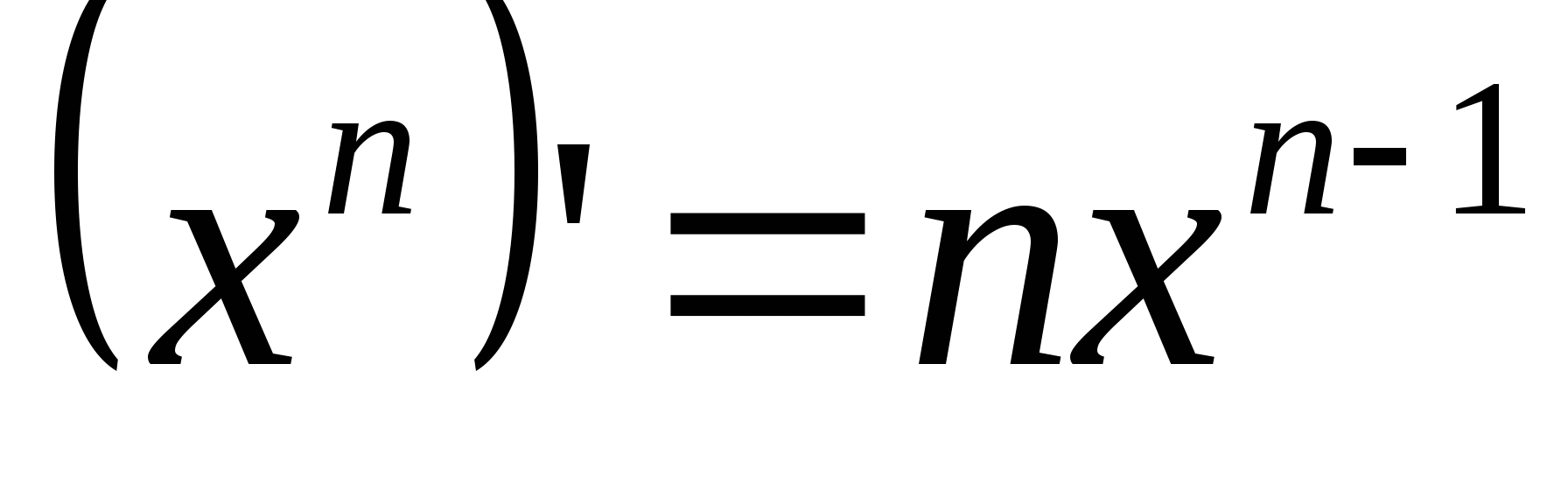 Итак, получили новую формулу: производная корня квадратного имеет вид 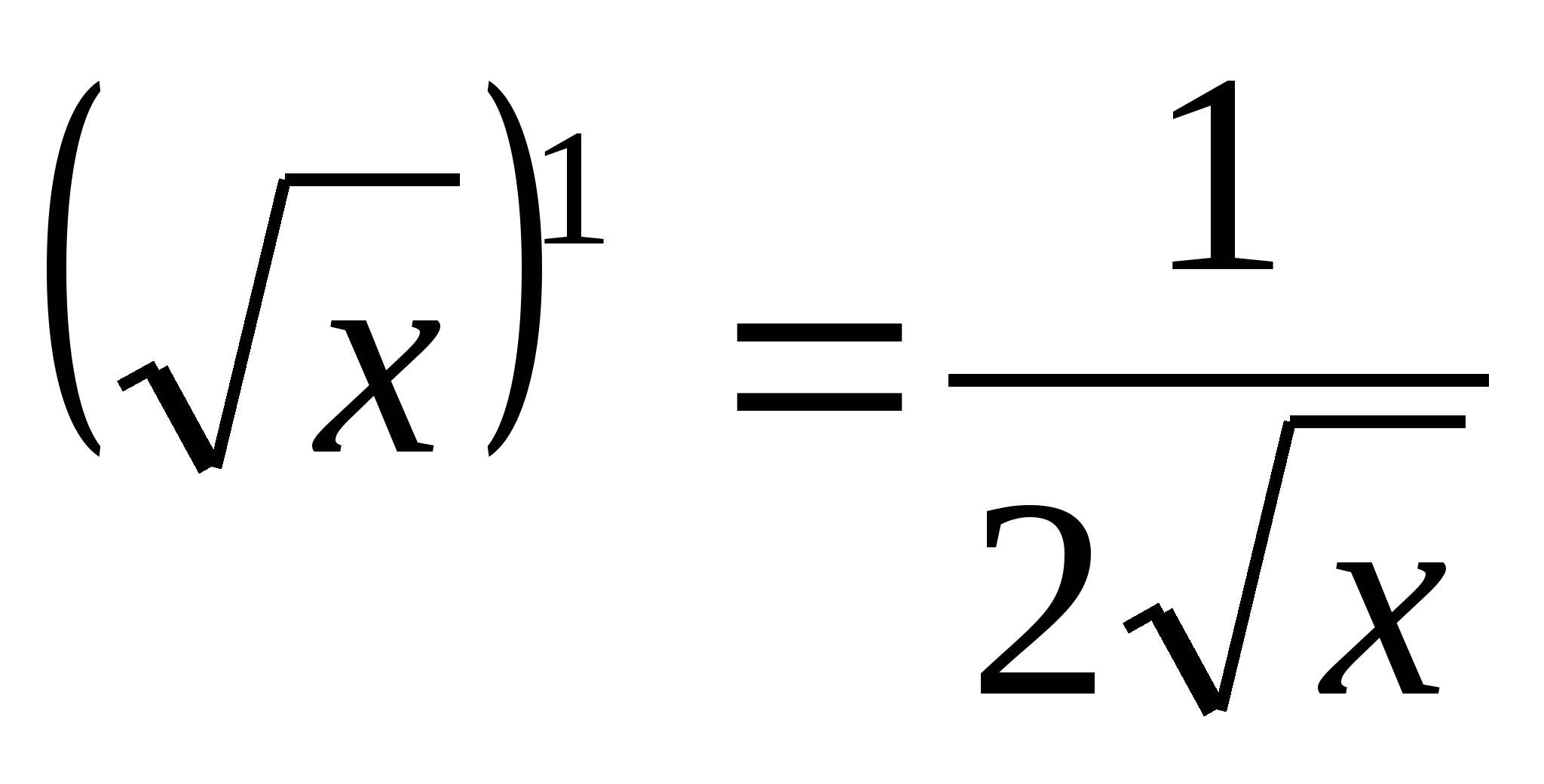 УпражненияНайти производную функции: 1)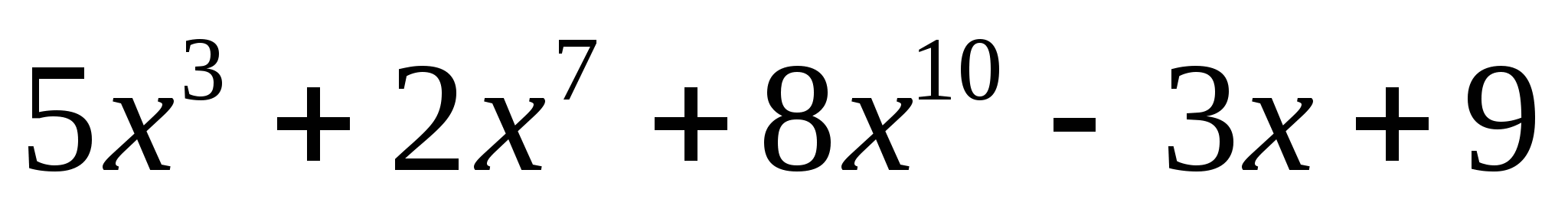 2)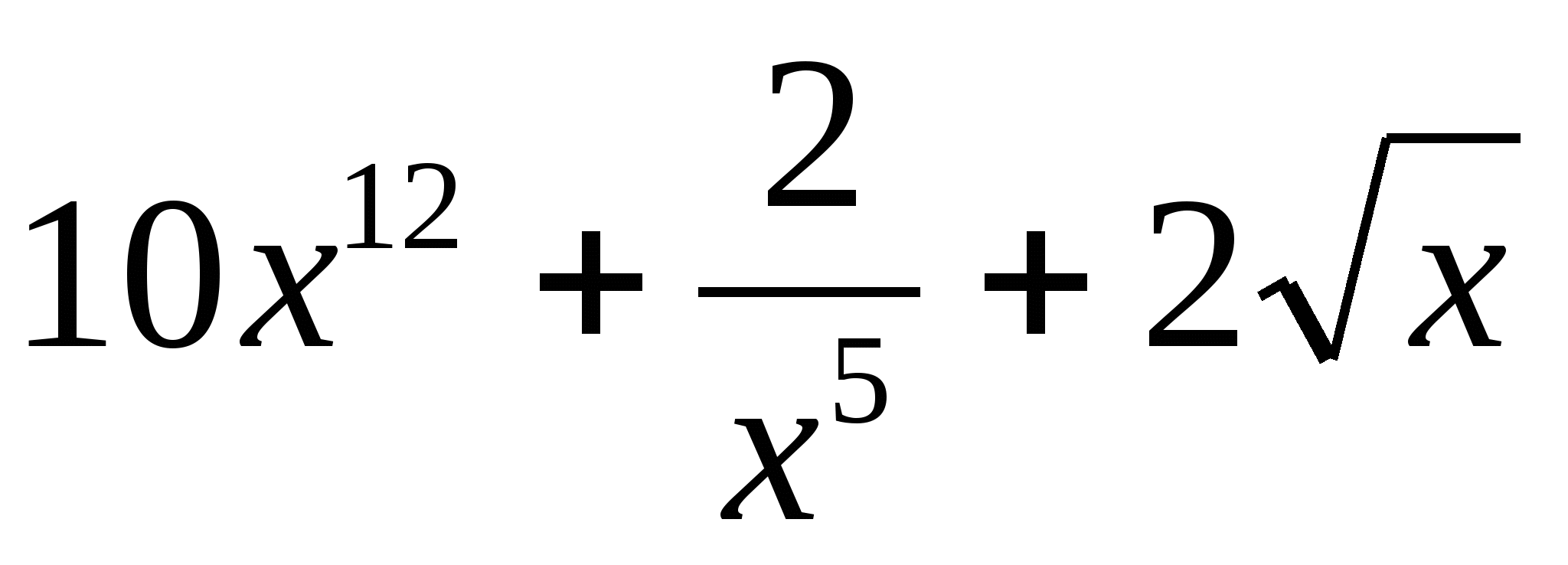 3)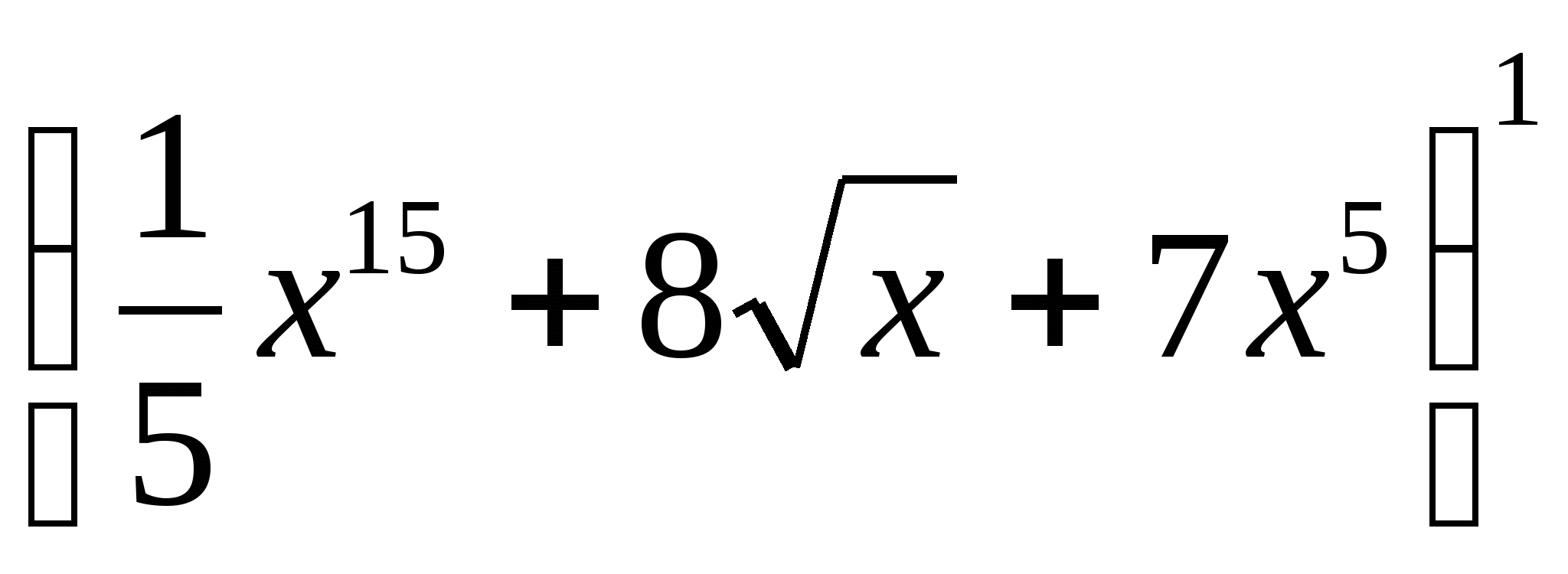 4)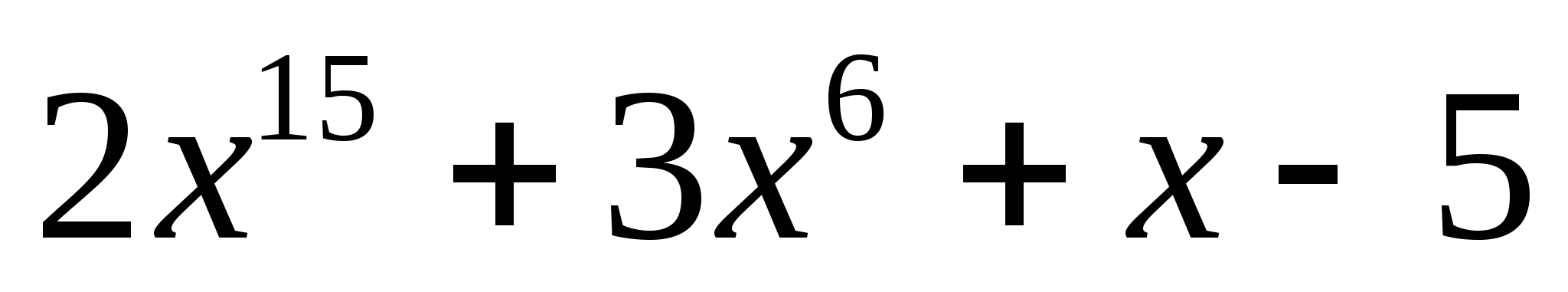 5)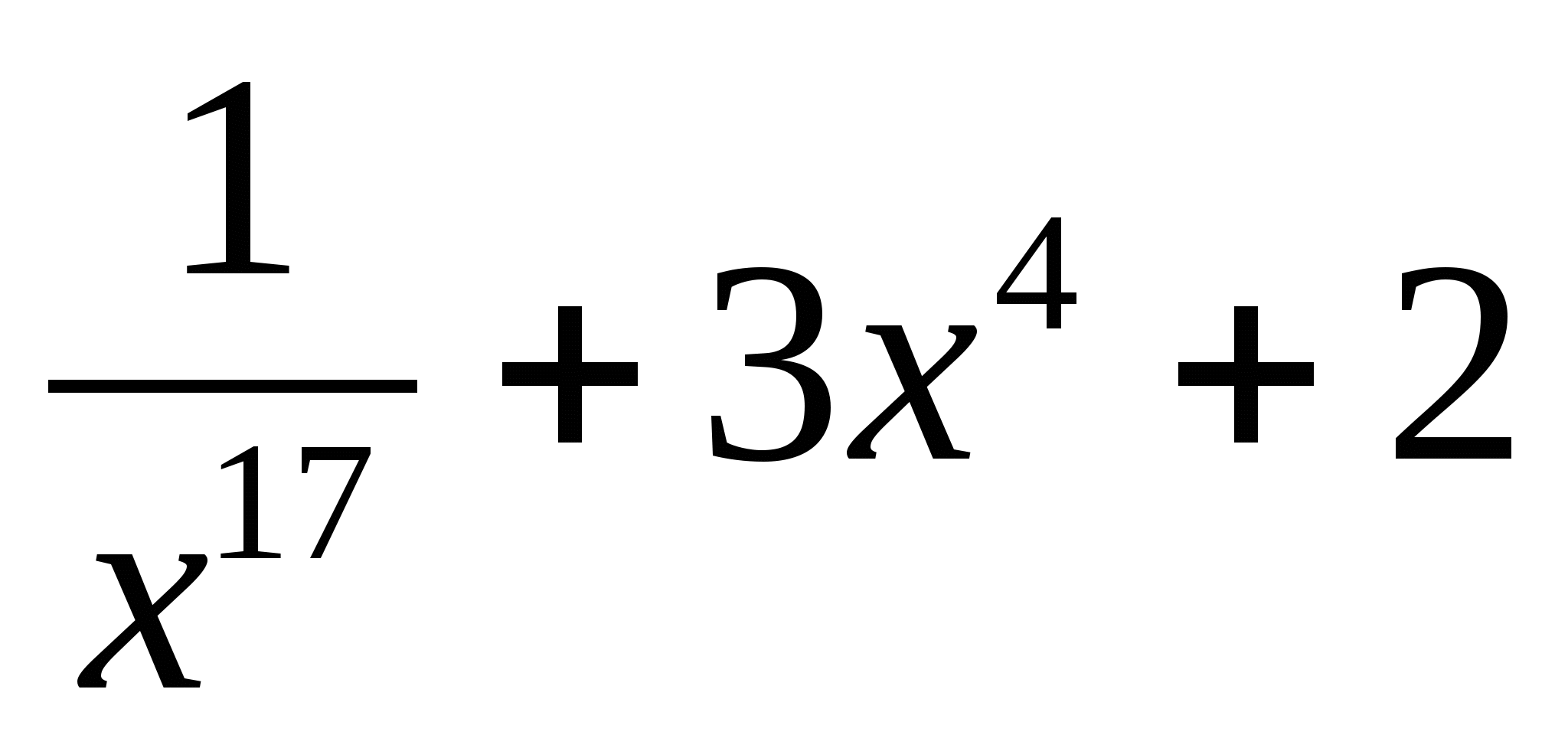 Образец: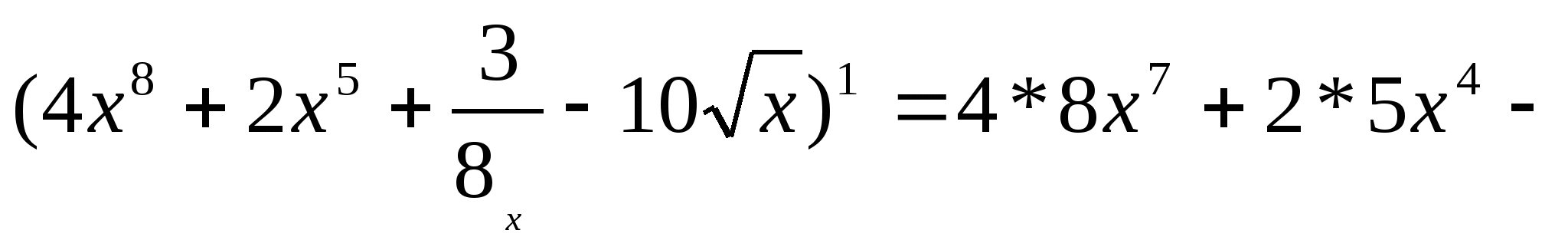 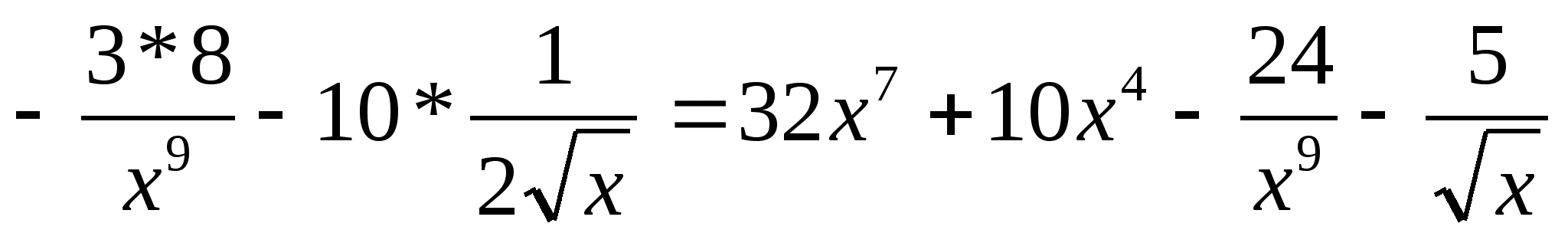 Тема 3. Формулы дифференцирования.Правила нахождения производных.3.1 Формулы дифференцированияПример 1. Найти производную функции y = x4 Р е ш е н и е: Имеем y' = (x4)' = 4x3

Пример 2. Найти производную функции y = 3cos(x) Р е ш е н и е: Имеем y' = (3cos(x))' = -3sin(x)

 Пример 3. Найти производную функции y = tg (x)Р е ш е н и е: Имеем 

 Пример 4. Найти производную функции y = arcsin (x)
 Р е ш е н и е: Имеем 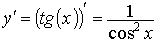 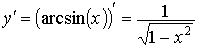 3.2 Основные правила дифференцирования:I. Производная суммы (разности):(u+v)' =u' + v' ,Пример1. Найти производную функции y = sin(x) + x3
 Р е ш е н и е:Имеем y' = (sin(x) + x3)' = cos(x) + 3x2

 Пример 2. Найти производную функции y = ln(x) + arctg(x)
Р е ш е н и е: Имеем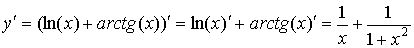 Постоянный множитель выносится за знак производной(Cu)' =C u',II. Производная произведенияПусть функция представляет собой произведения двух функций u и υ.u - y υ-вэ.(u*υ)’=u’*υ+u*υ’Пример 1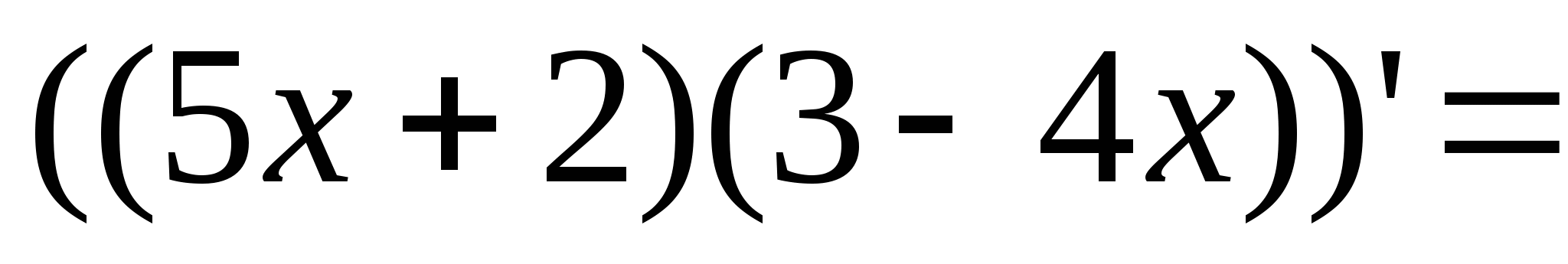 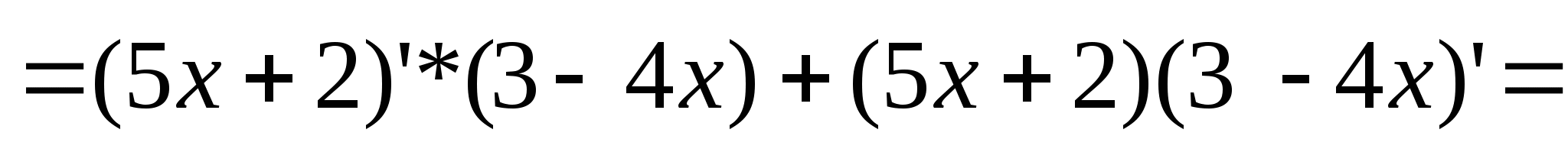 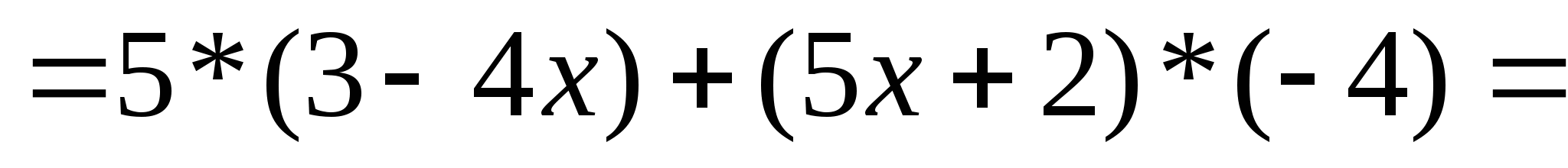 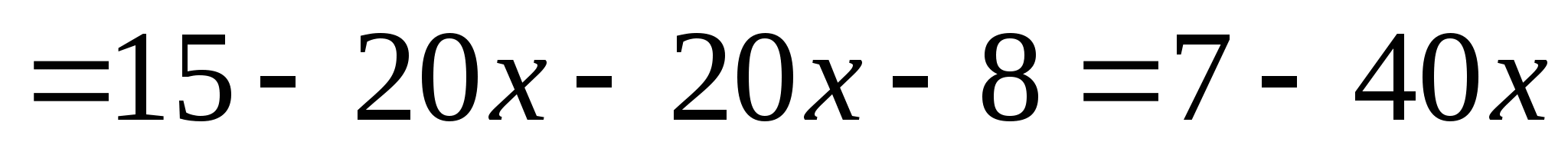 Пример 2.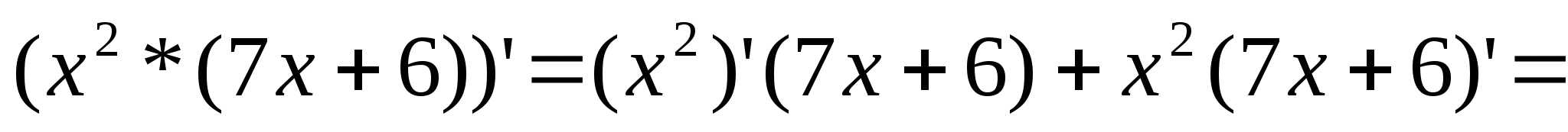 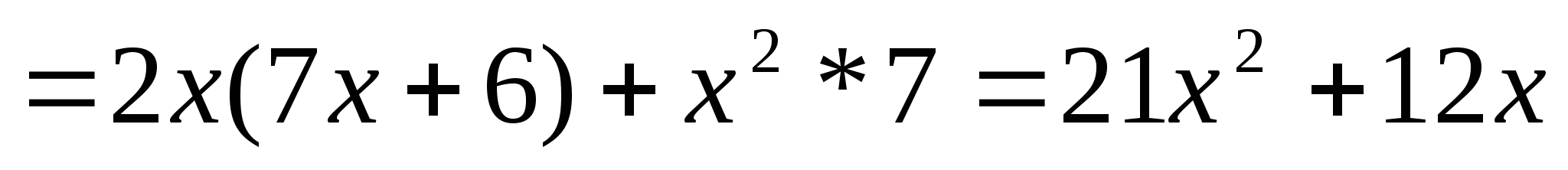 УпражненияНайти производную функции:1)(10х-3)(5+7х) 2)4х*(3х+5)III. Производная дроби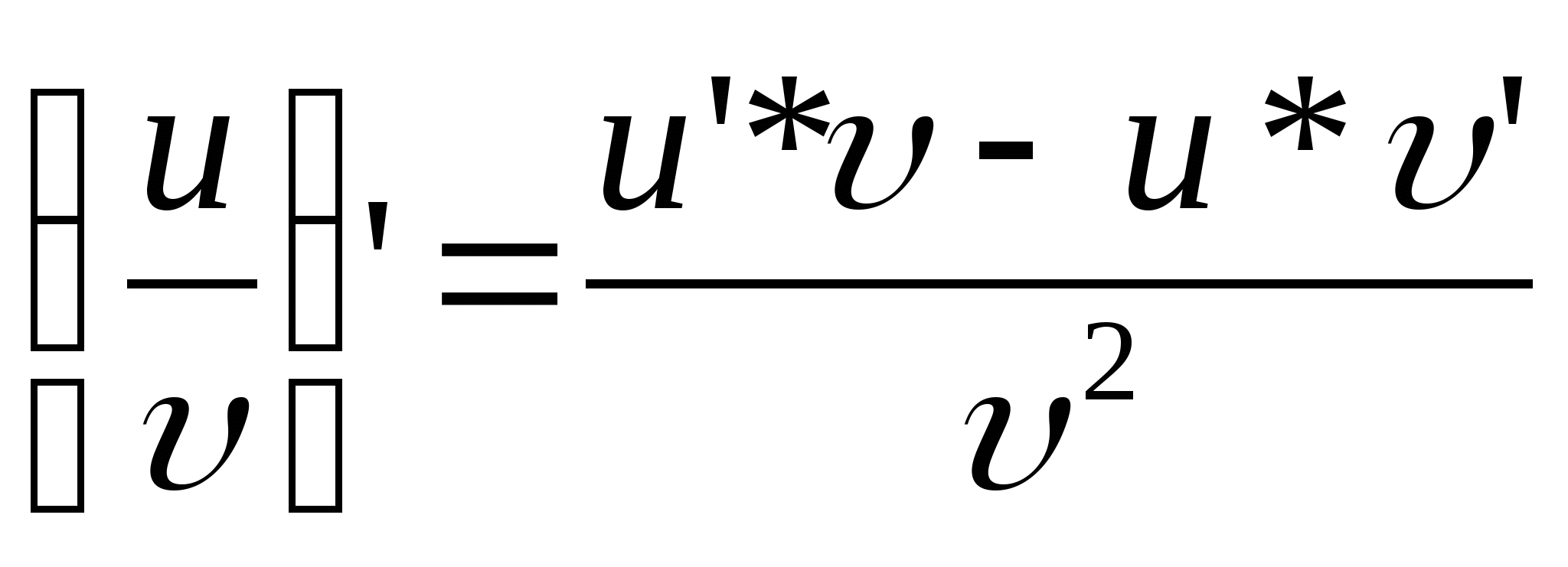 Пример: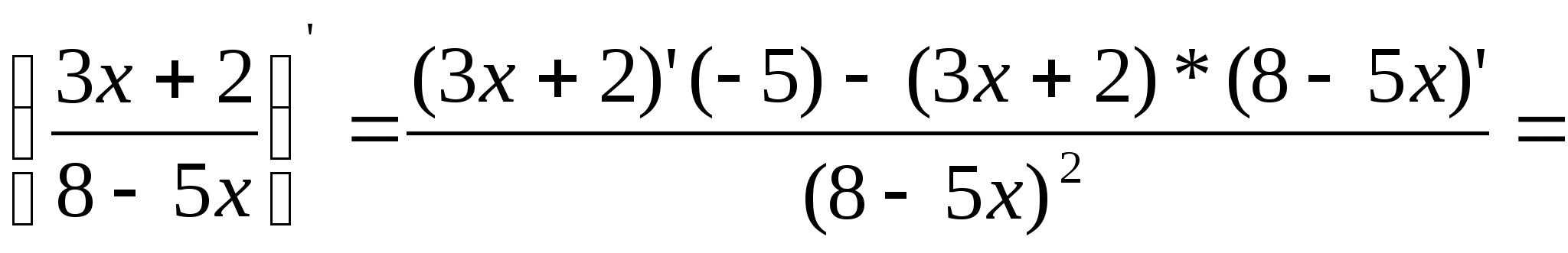 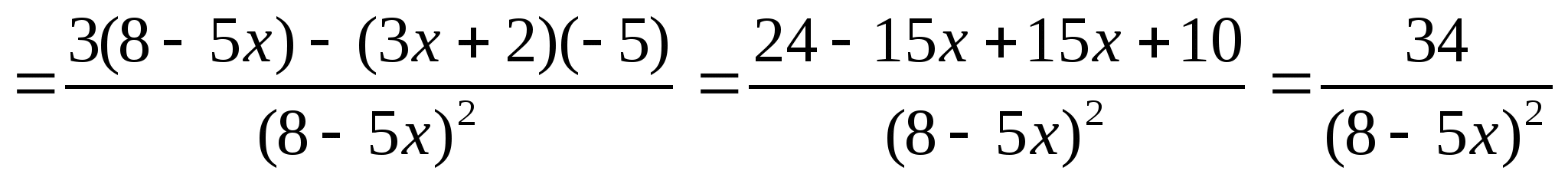 УпражнениеНайти производную дроби:1) 2) 3) 4) 5)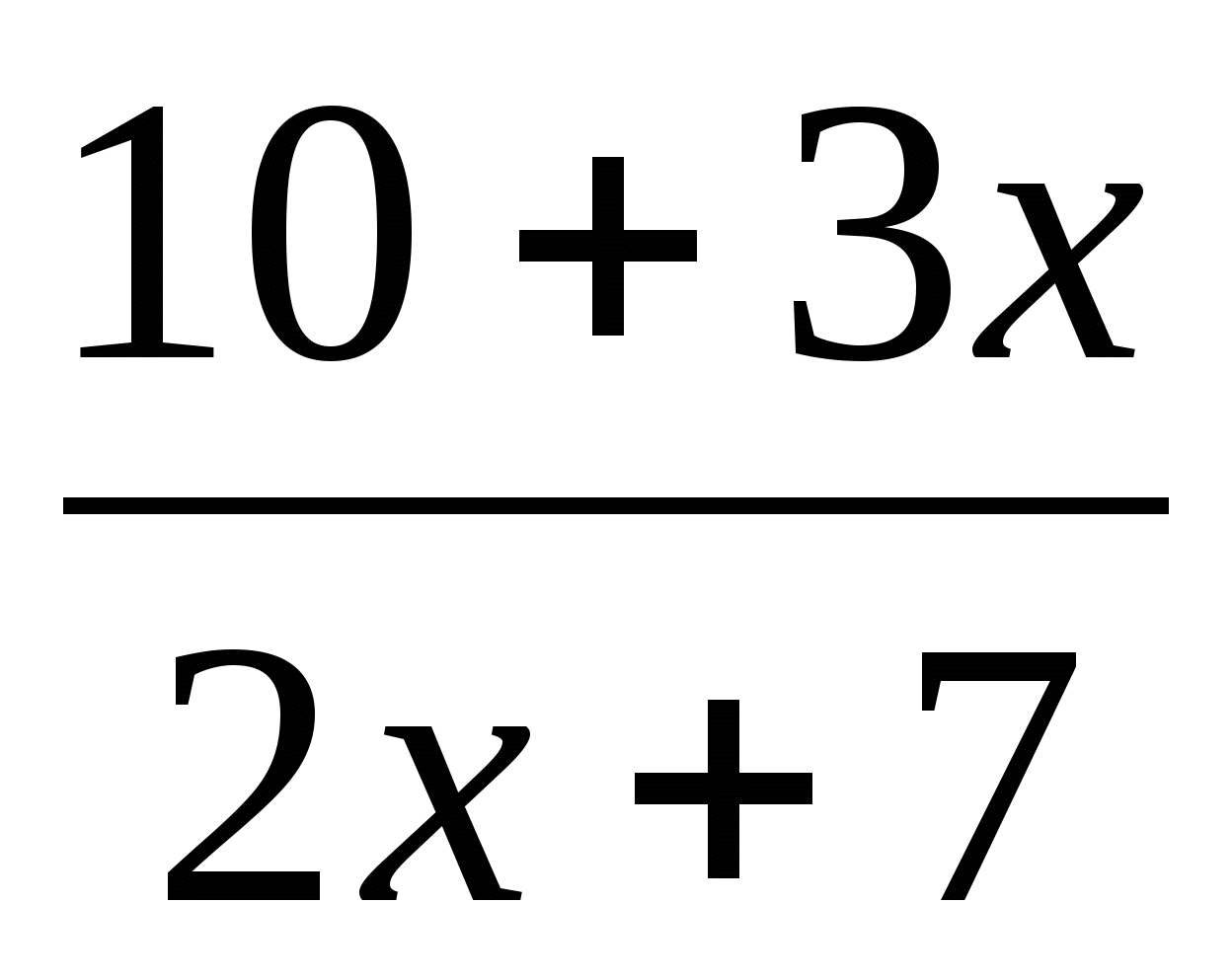 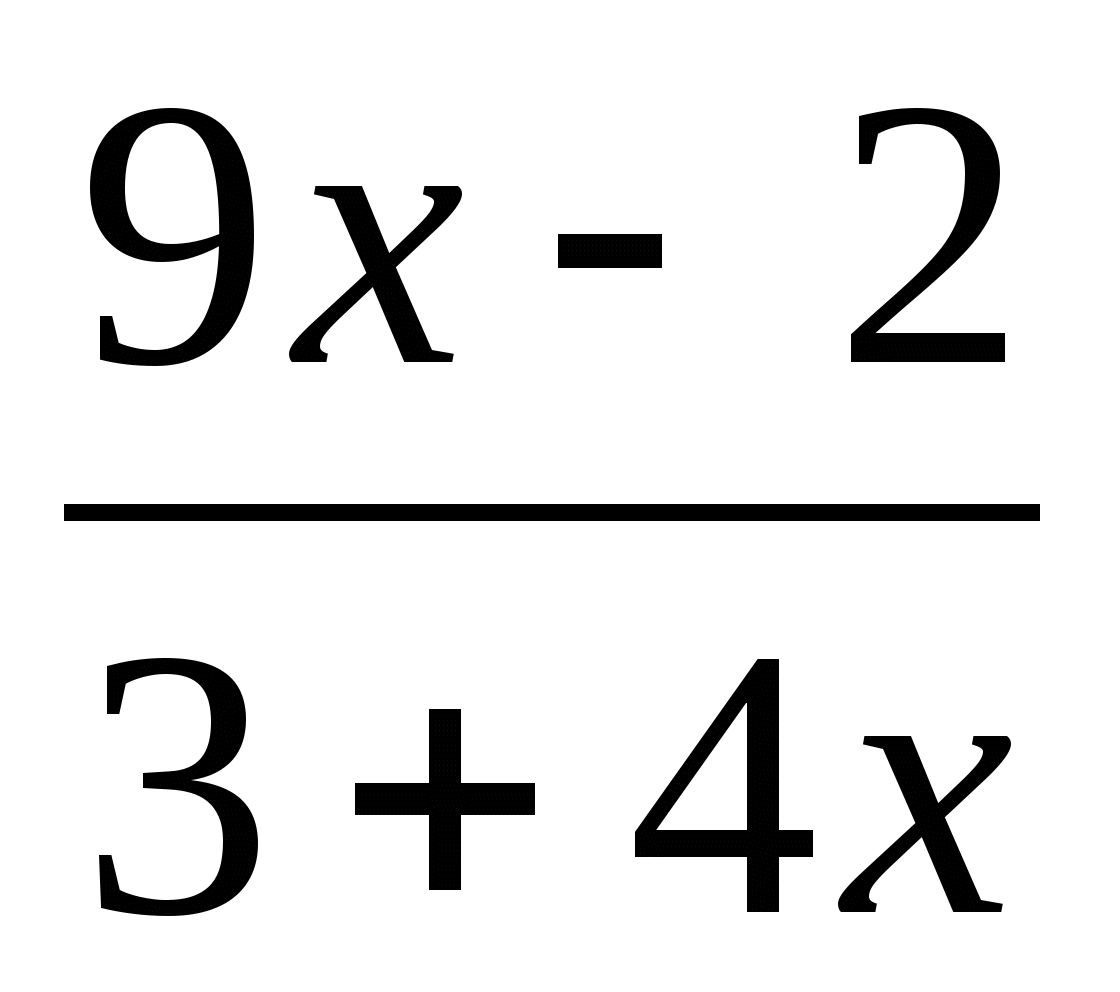 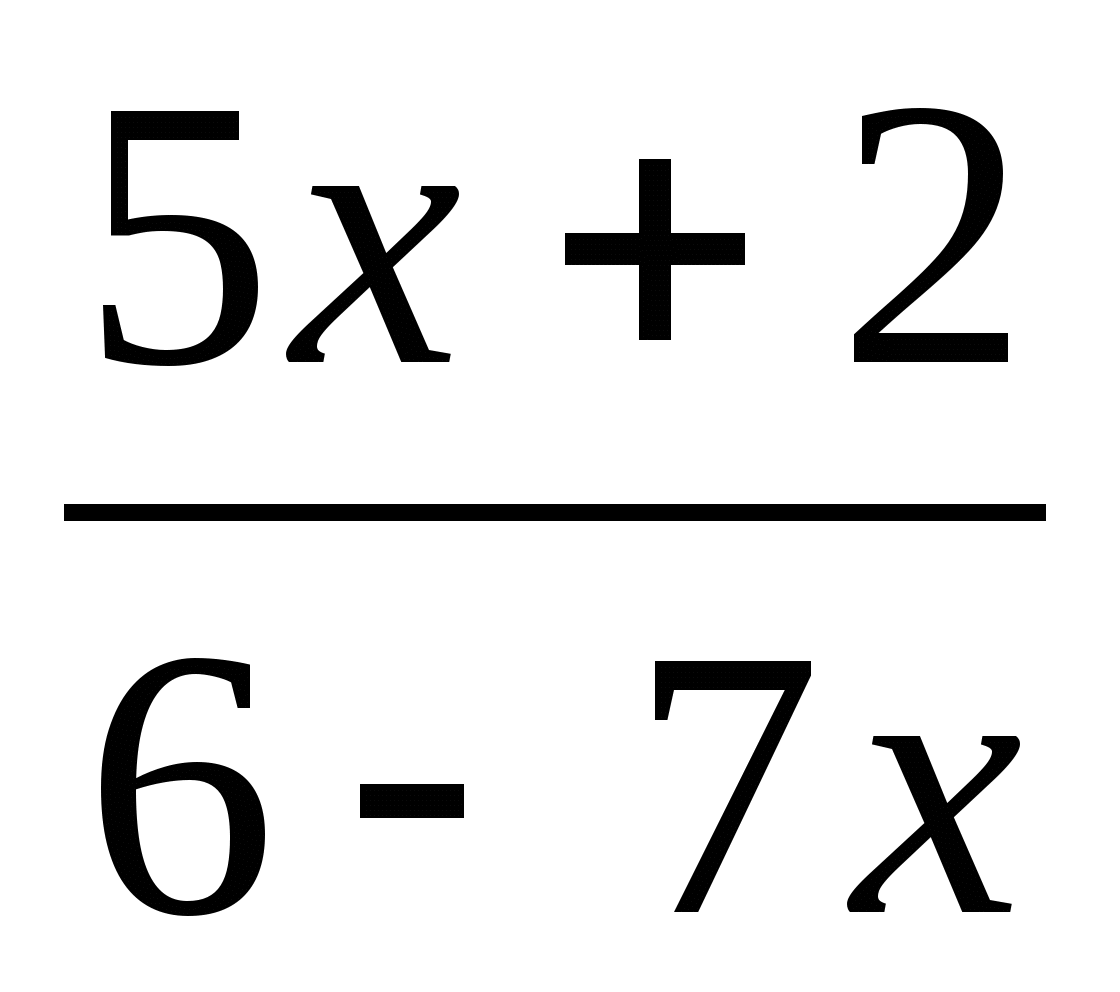 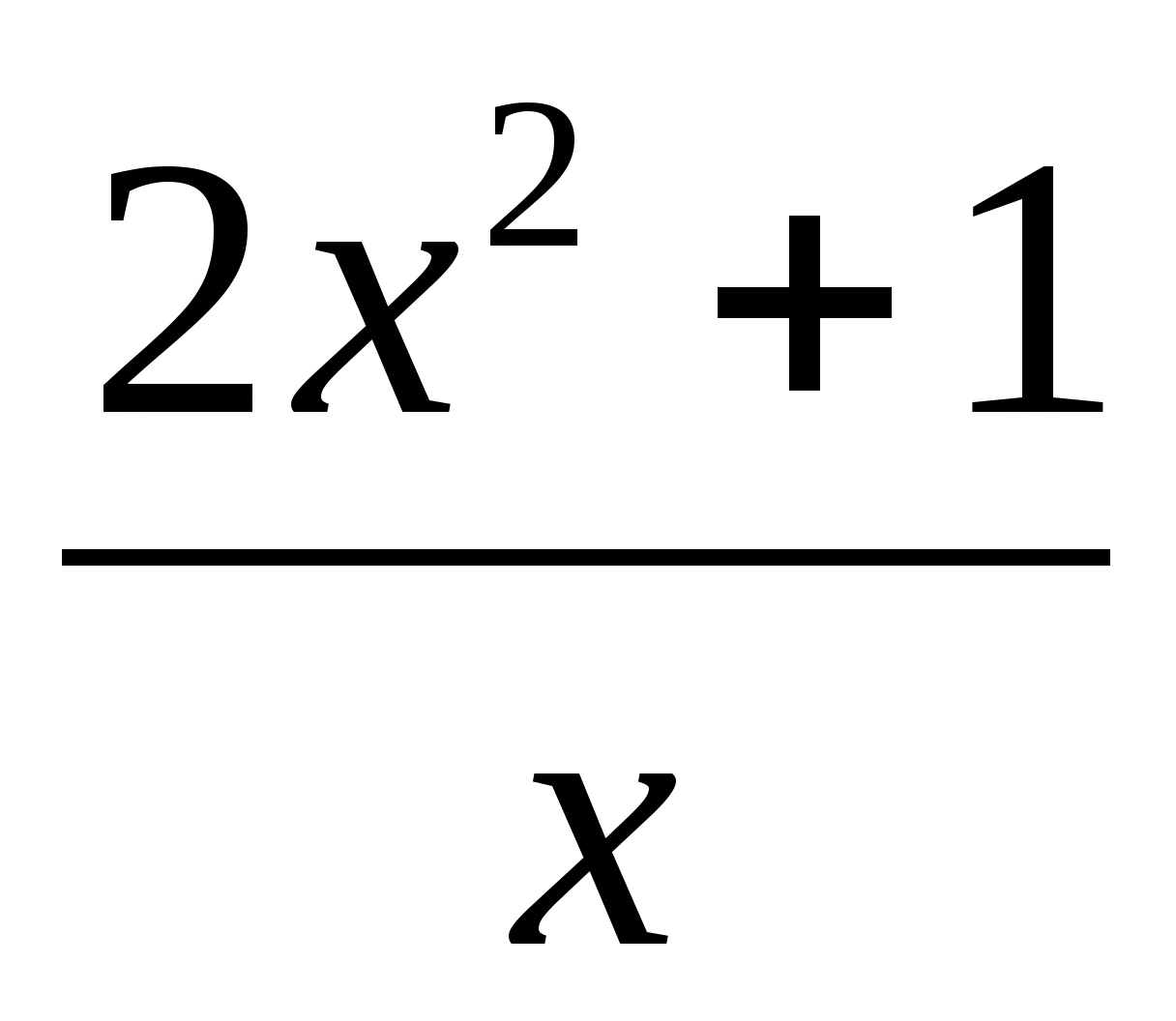 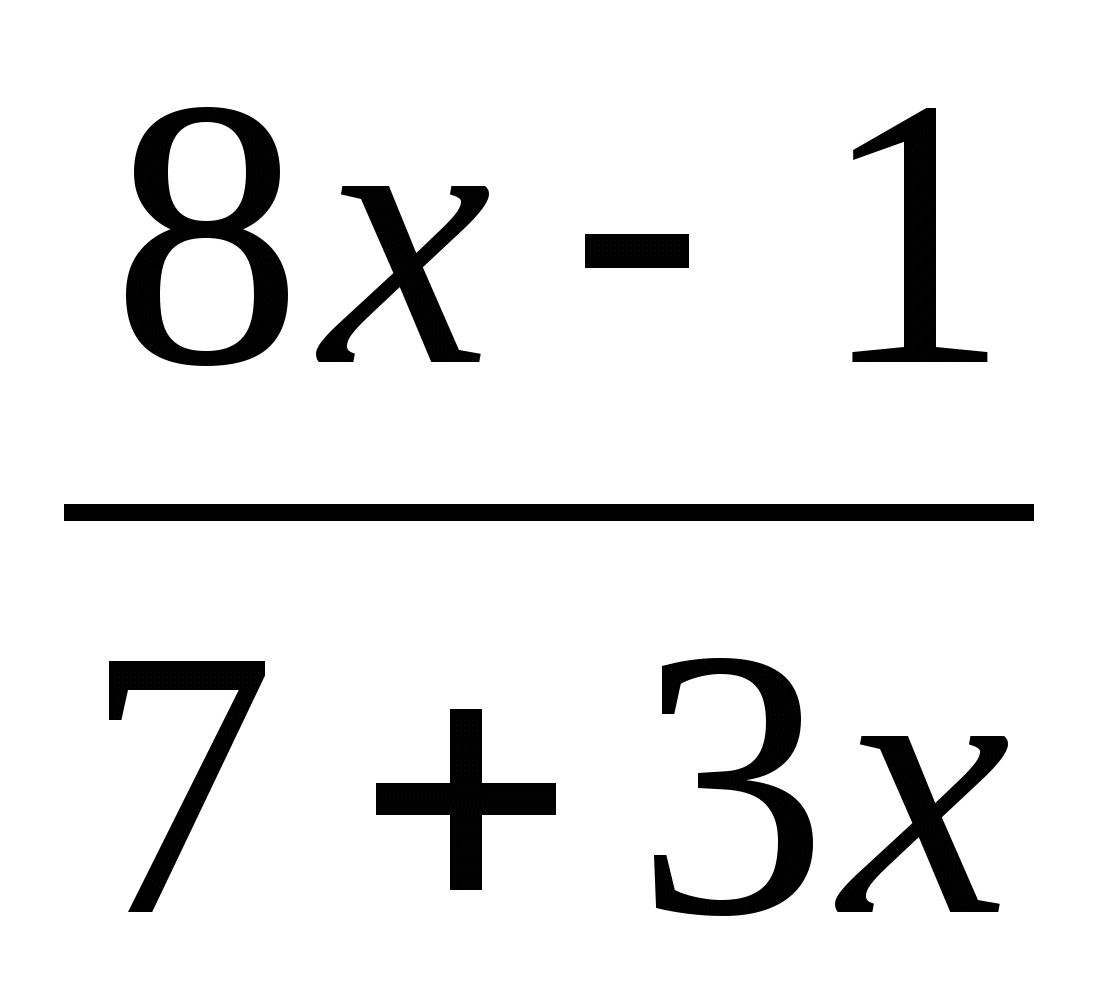 Тема 4. Производная сложной функцииЕсли функция f имеет производную в точке xo, а функция g имеет производную в точке yo = f(xo), то сложная функция h(x) = g(f(x)) также имеет производную в точке xo, причем: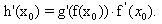 Найдем производную следующих функций:1)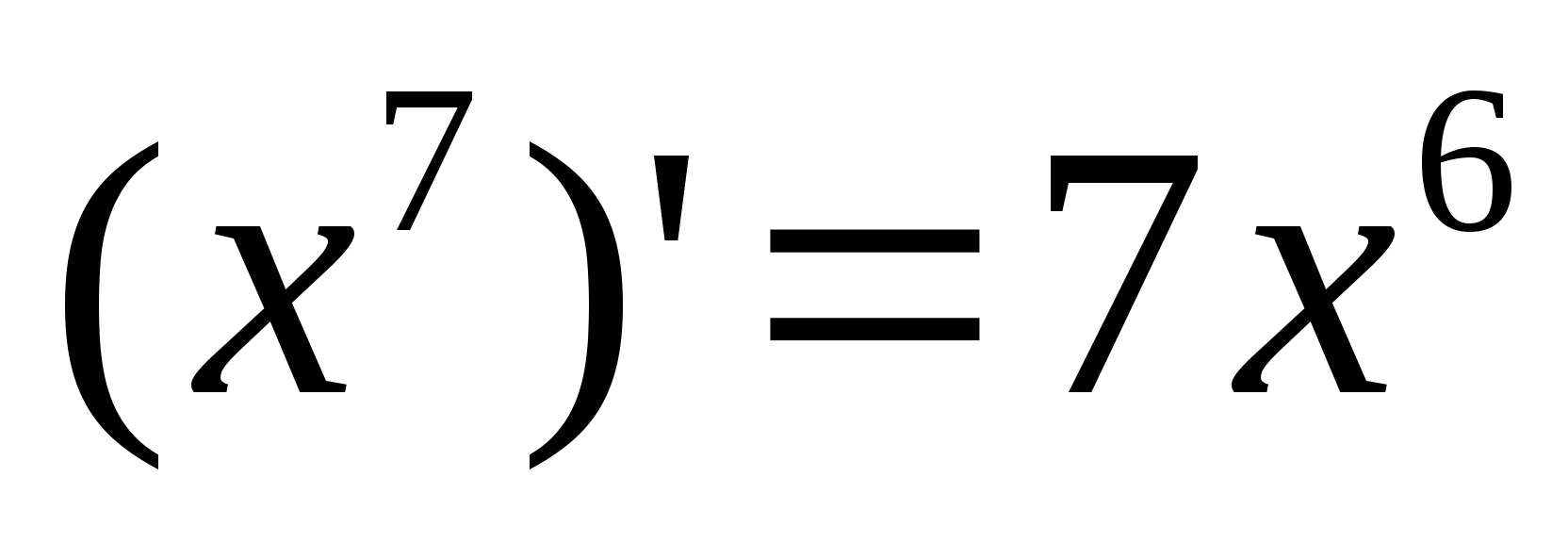 2) 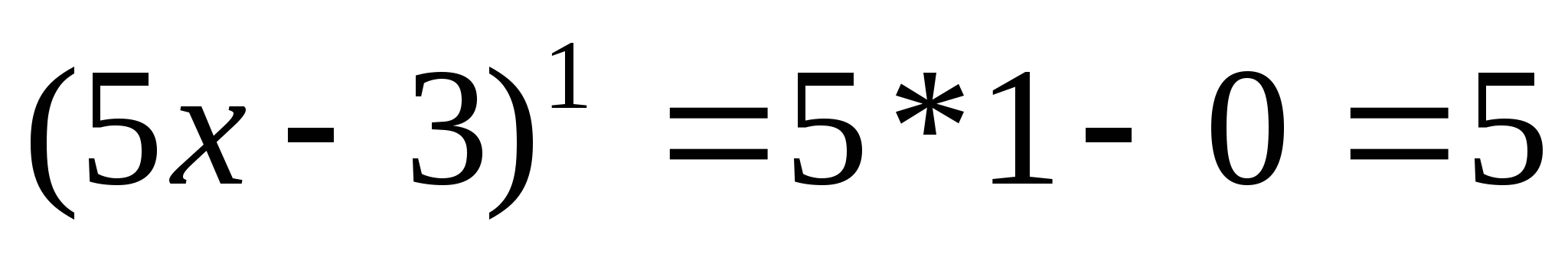 А теперь найдем производную сложной функции:3) ((5х-3)7)’=7( 5х-3)6* (5х-3)1=7*5(5х-3)6= 35*(5х-3)6;4) ((8+7х)-3)’= -3*(8+7х)-4*(8+7х)1= - 3*7(8+7х)-4 == - 21 *(8+7х)-45)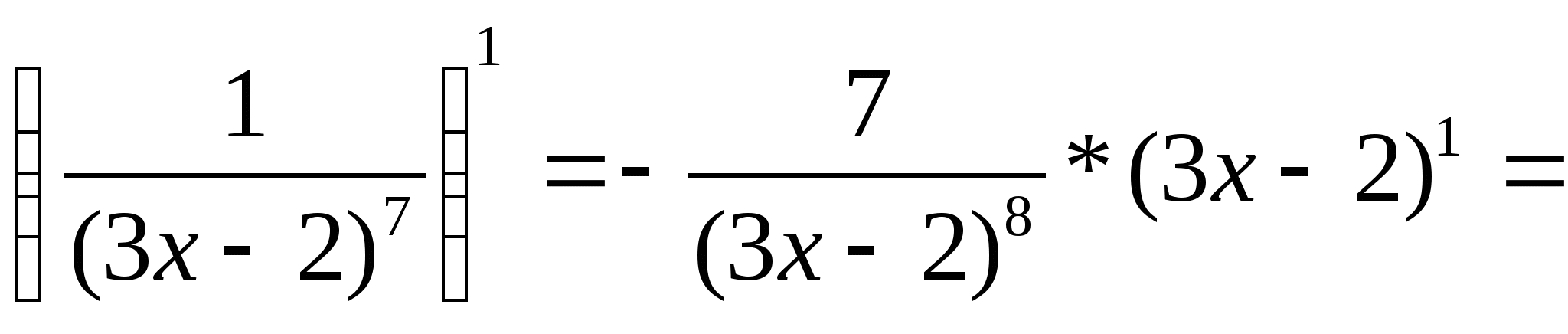 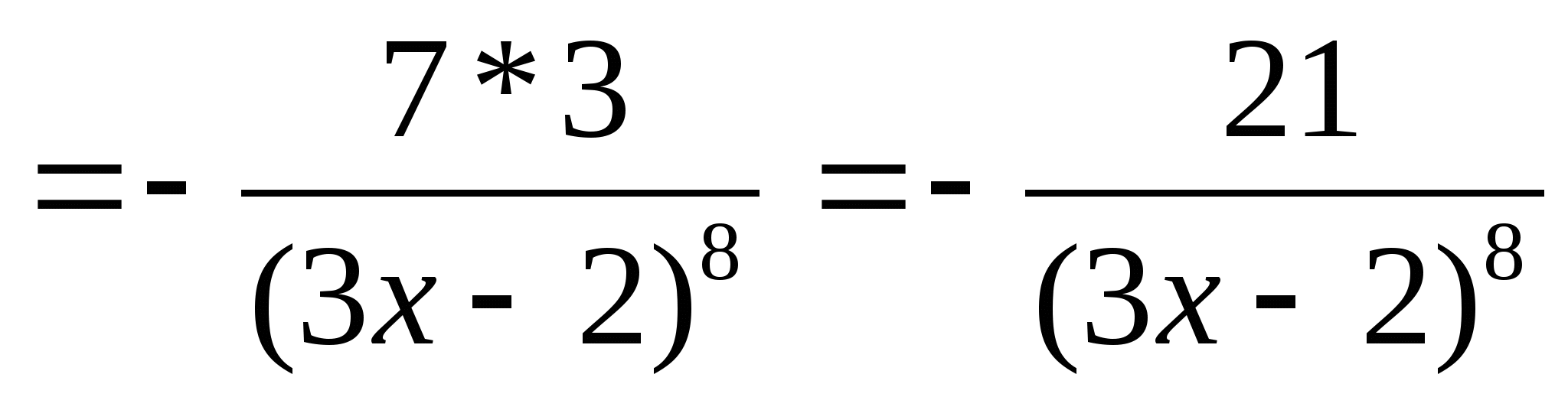 6)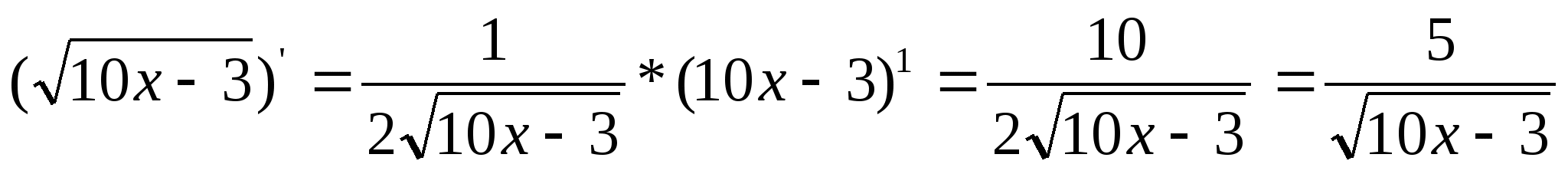 УпражненияНайти производную функцию:1)(12х-7)10 2)(8х+3)5 3) 4)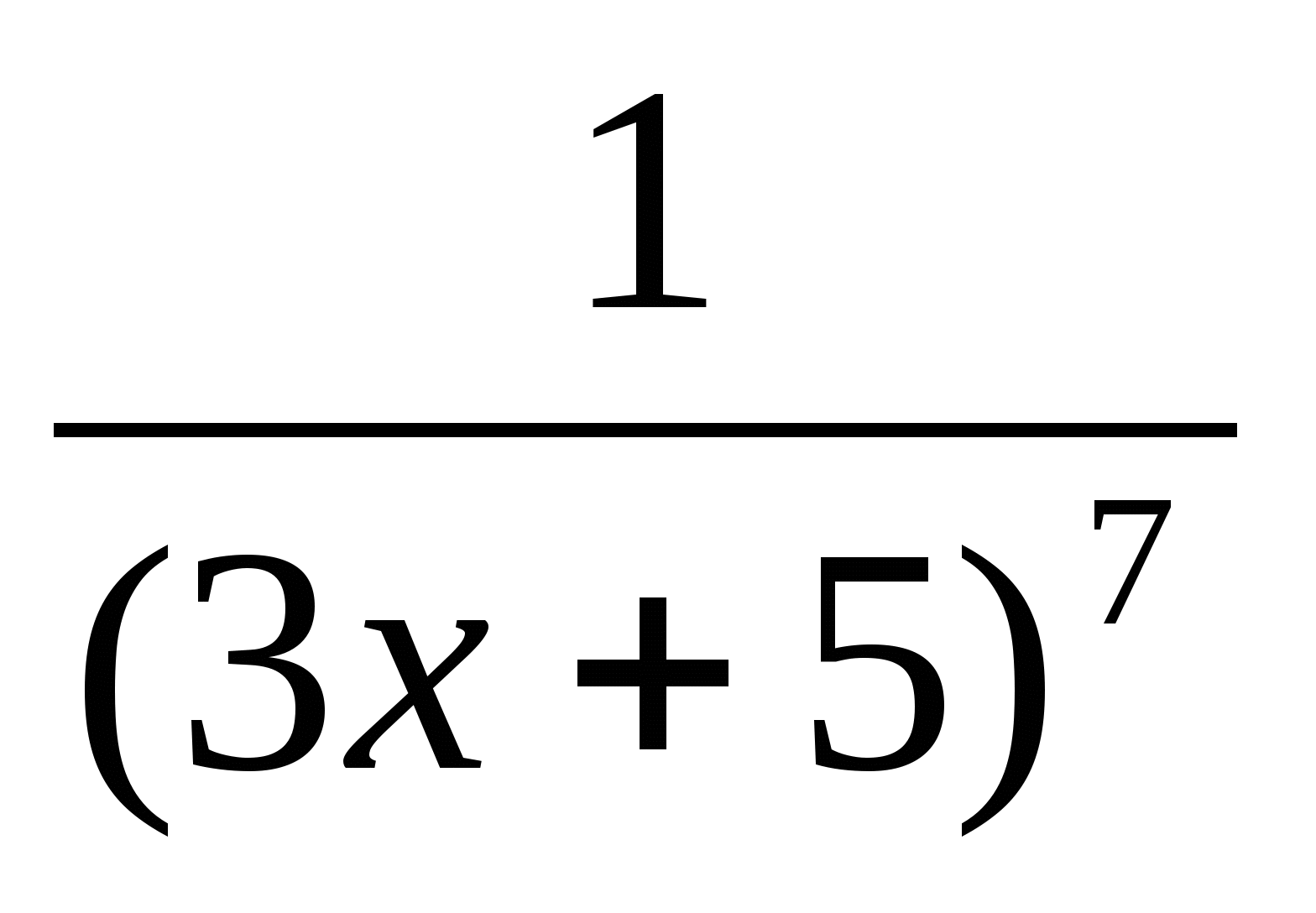 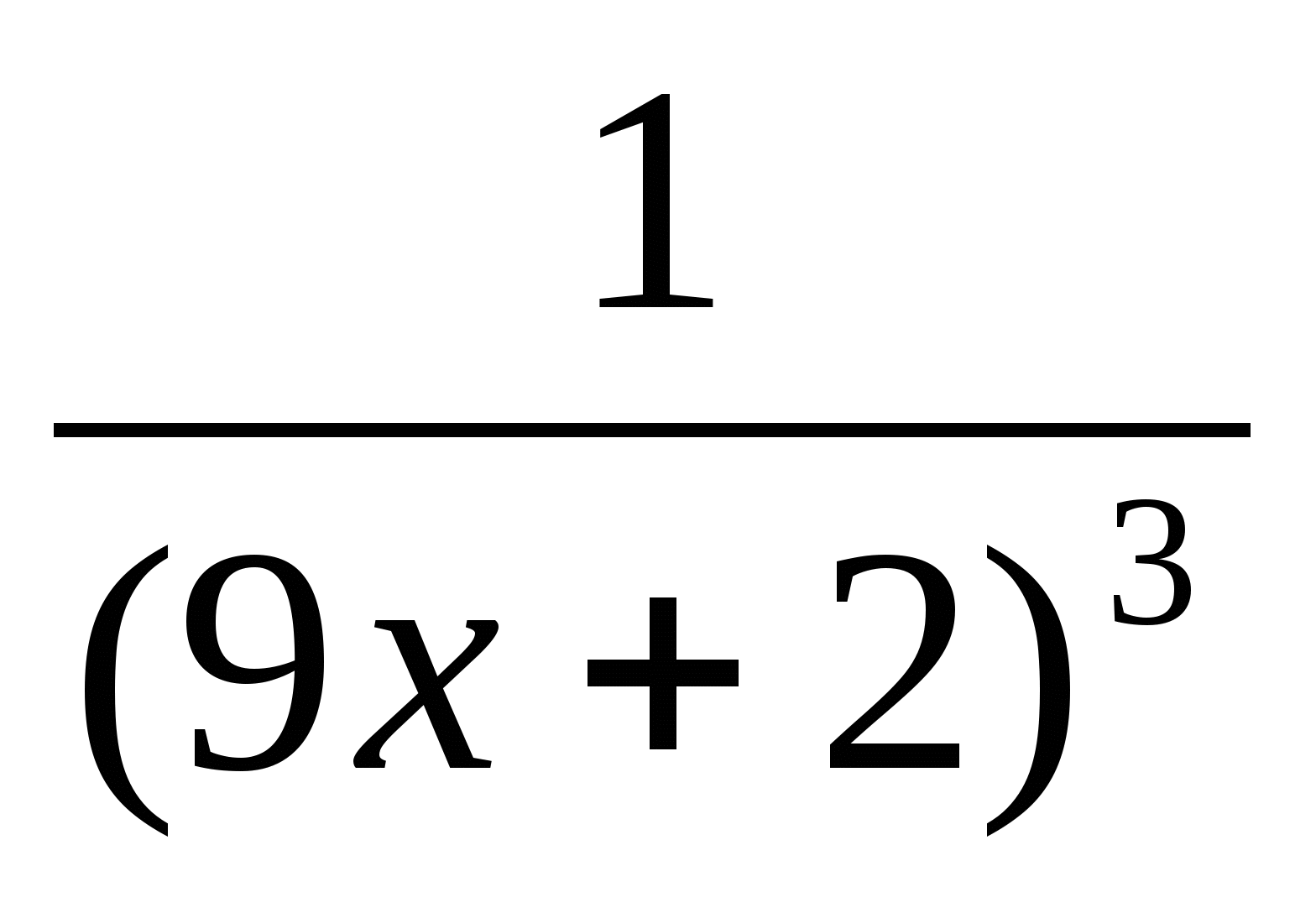 5)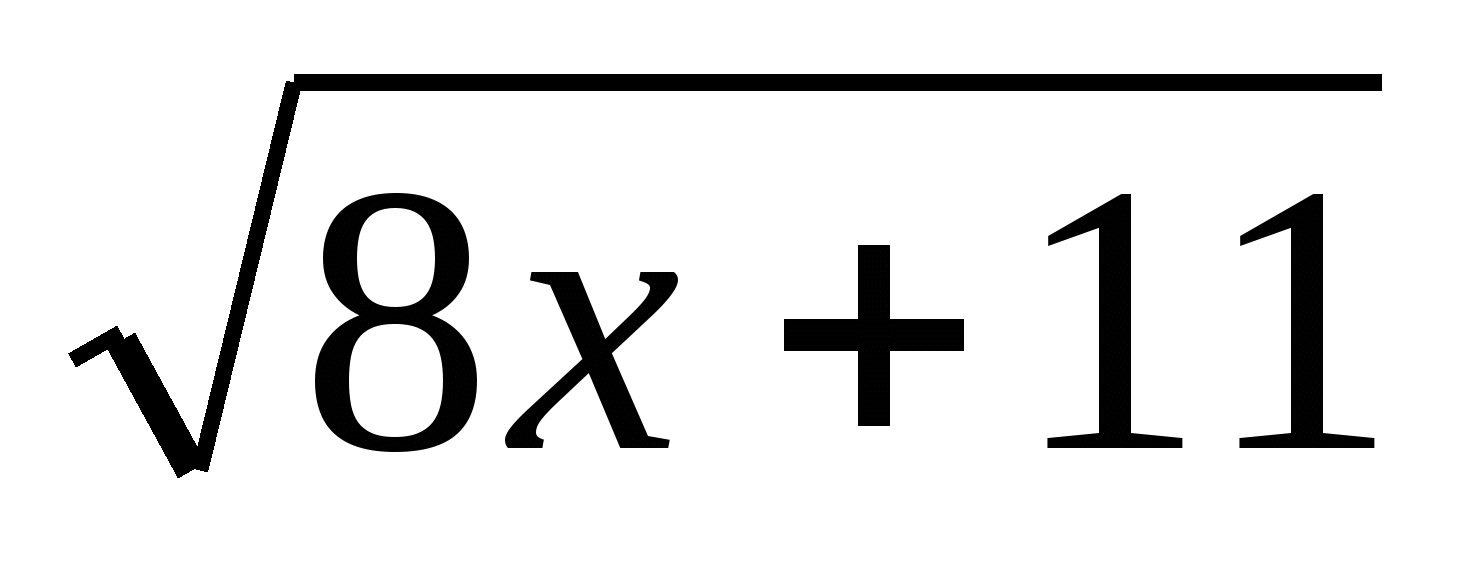 Тема 5. Производные тригонометрических функций(sin x)’ = cos x(cos x)’= - sin xВыведем формулы производных tg x и ctg x. Для этого будем применять две данные формулы и вспомогательные:  иосновное тригонометрическое тождество: .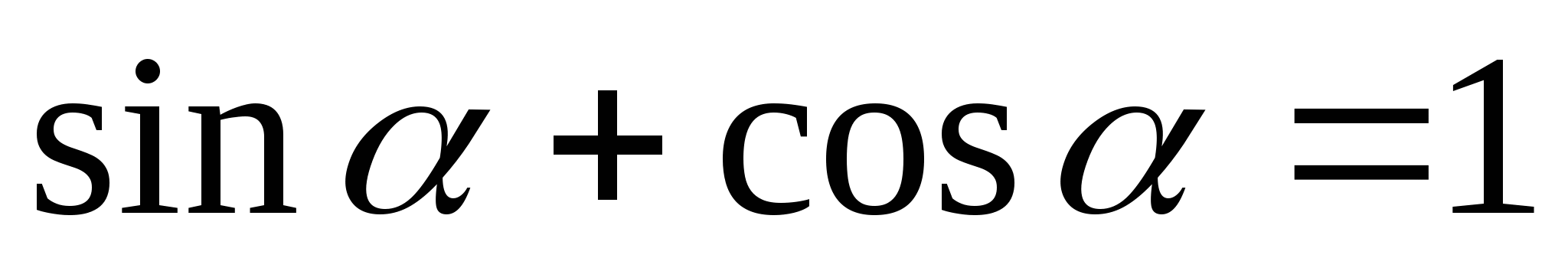 1) 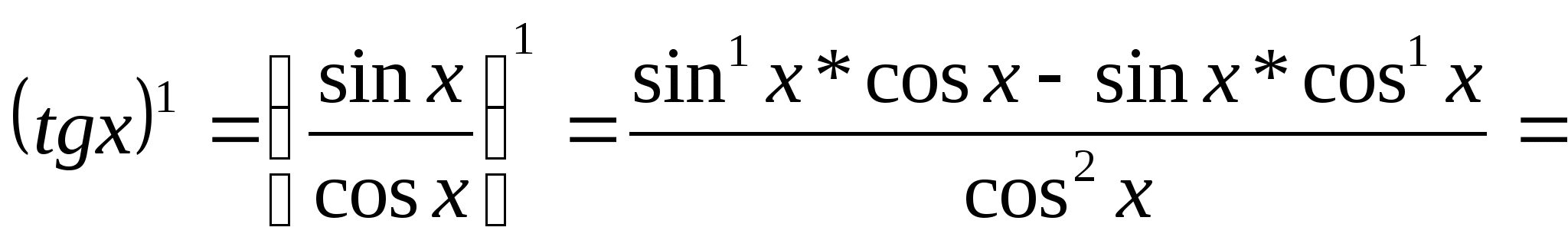 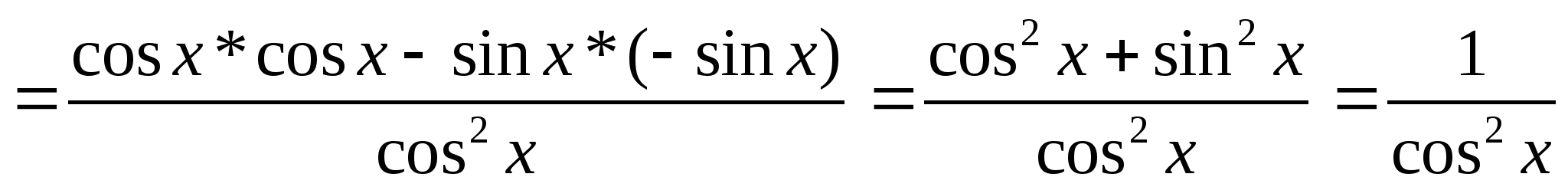 Получили формулу производной тангенса: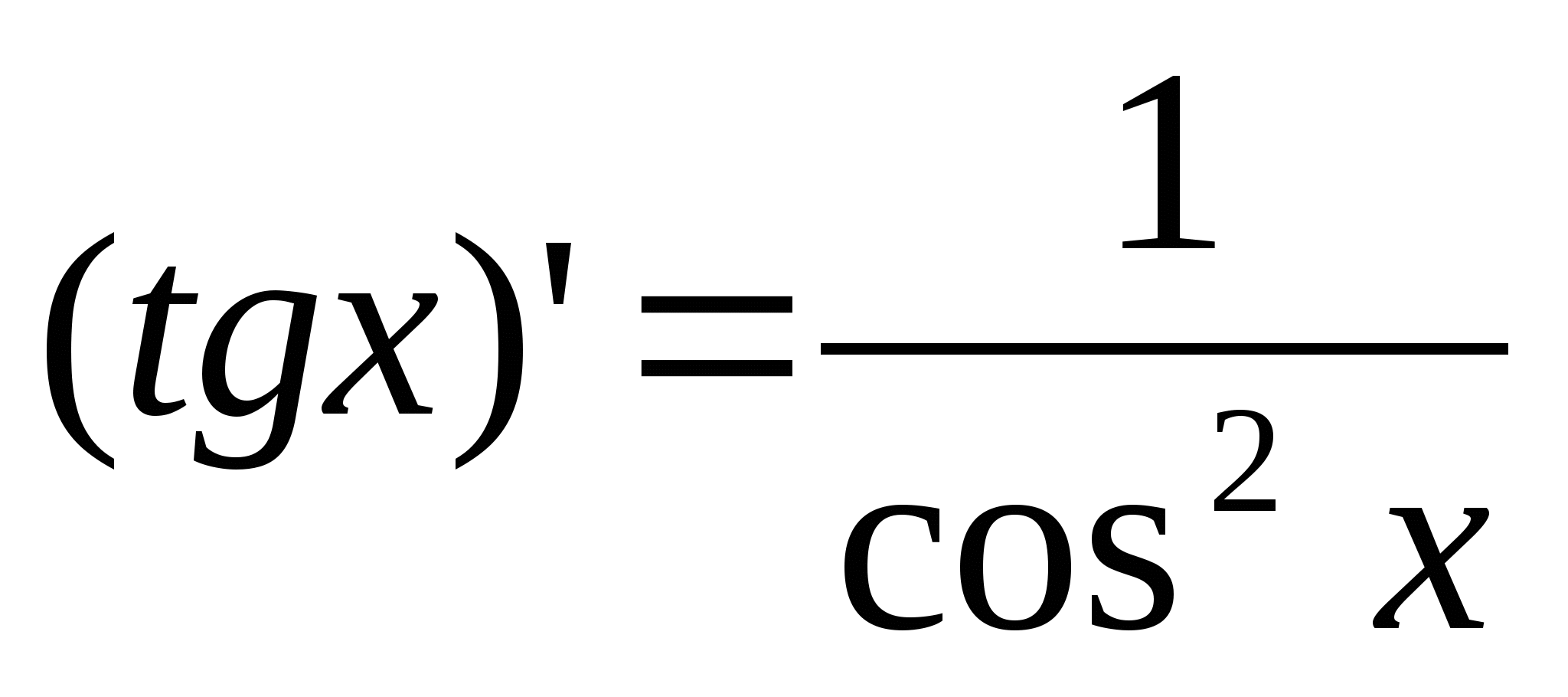 2) 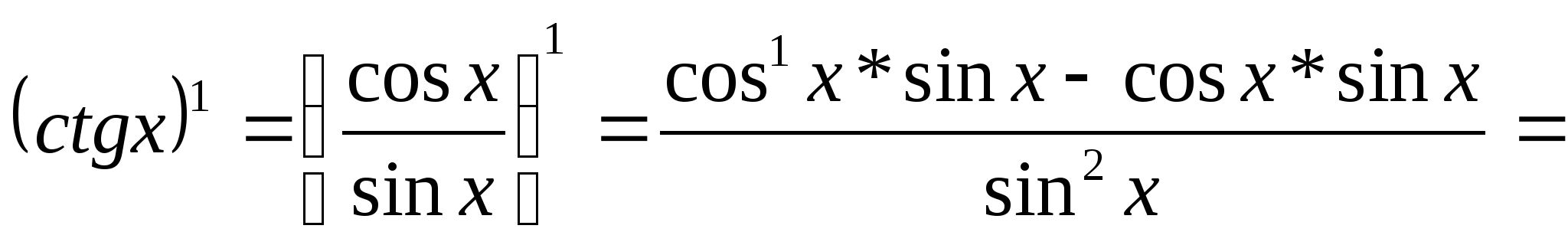 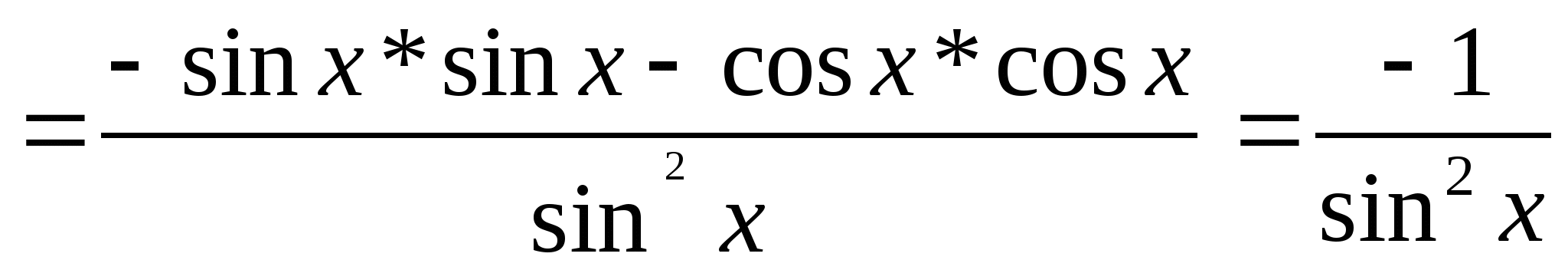 Получили формулу производной котангенса: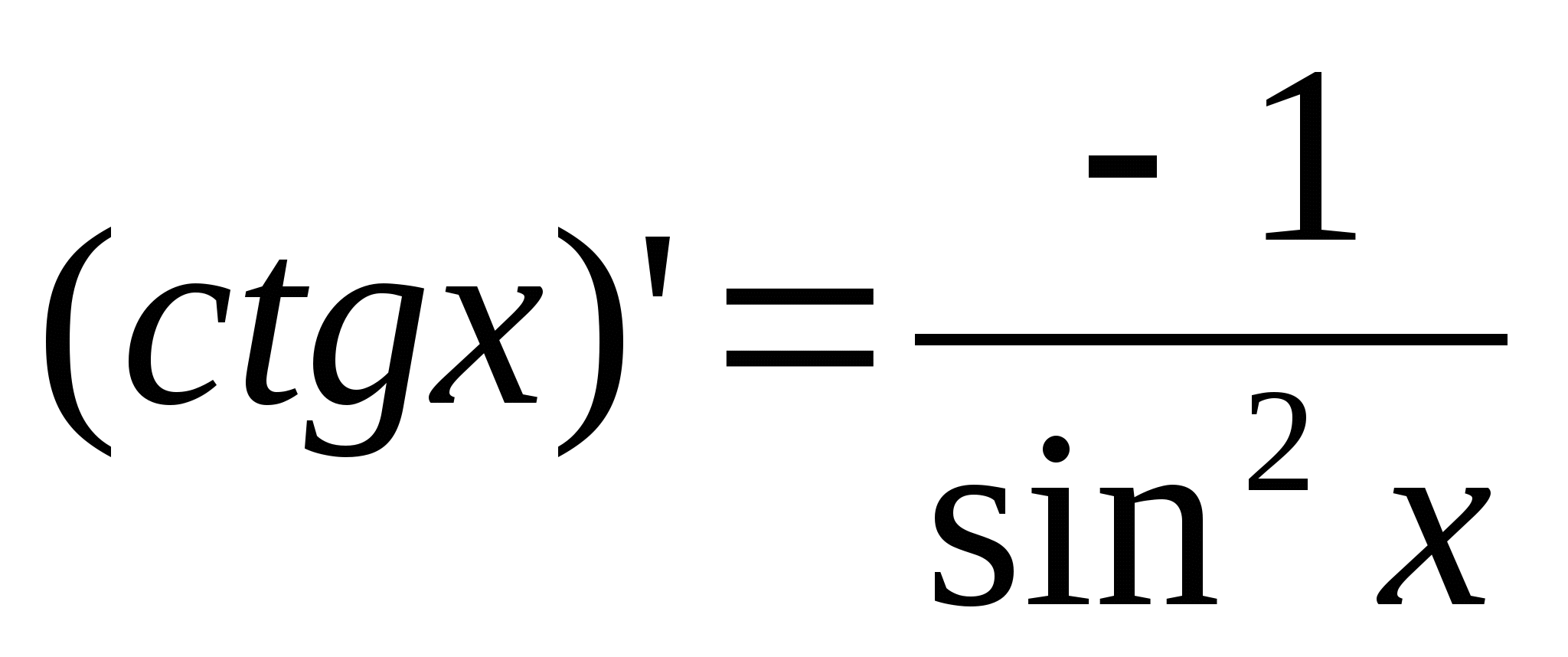 Примеры:Найти производную функции:1) (sin3x)1 =cos3x*(3x)1 = cos3x*(3*1)= 3cos3x;2) ( 2 cos5x)1= 2(-sin5x)*(5x)= - 10sin5x;3)(7tg(2x+))1= 7*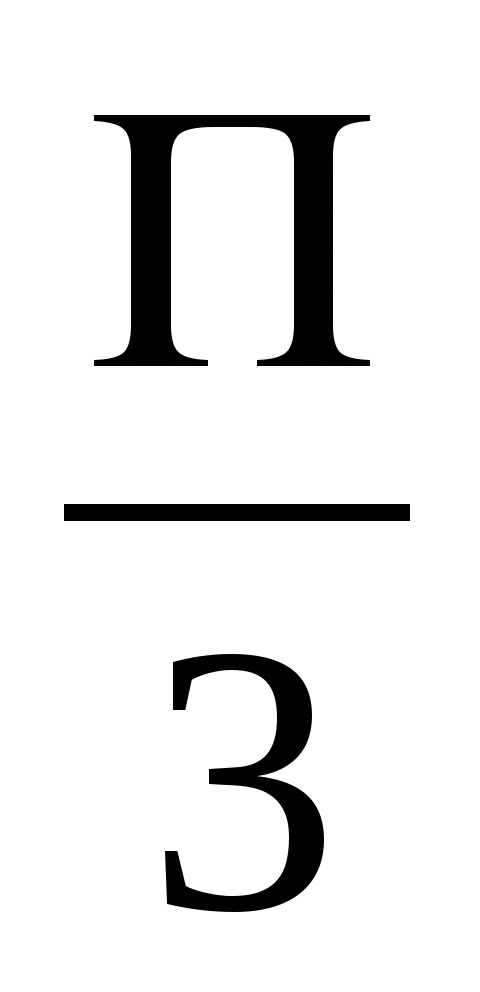 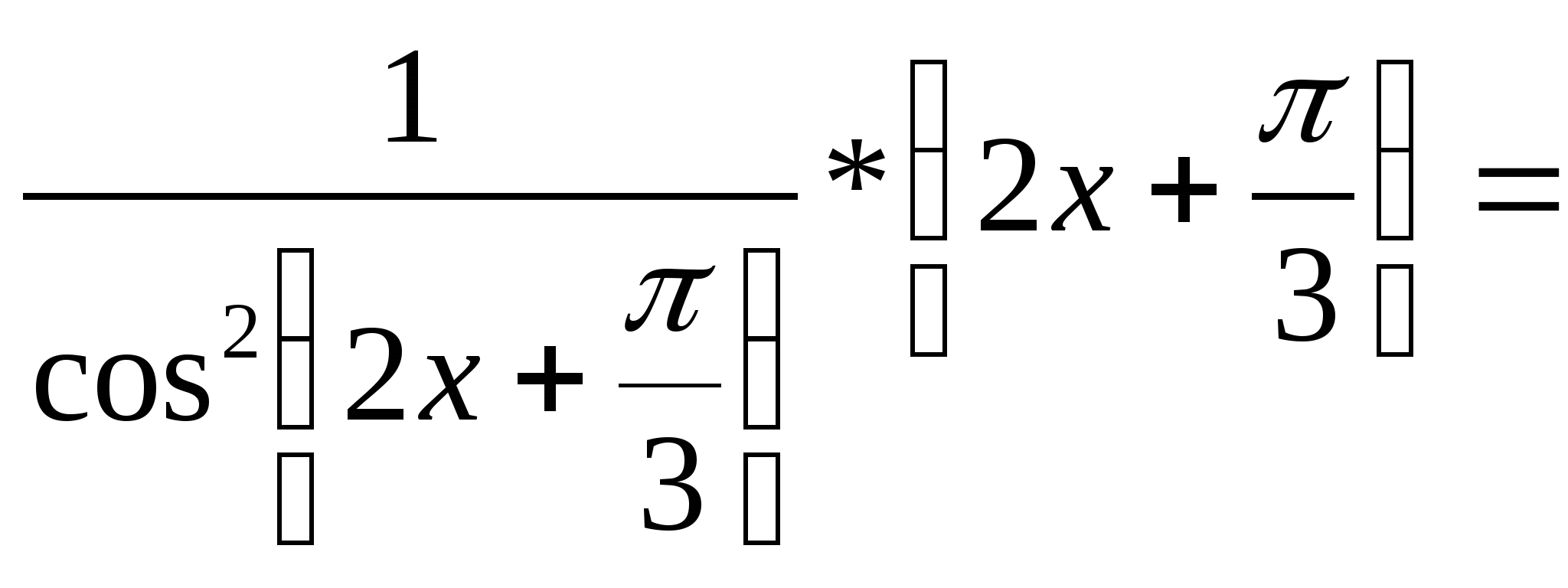 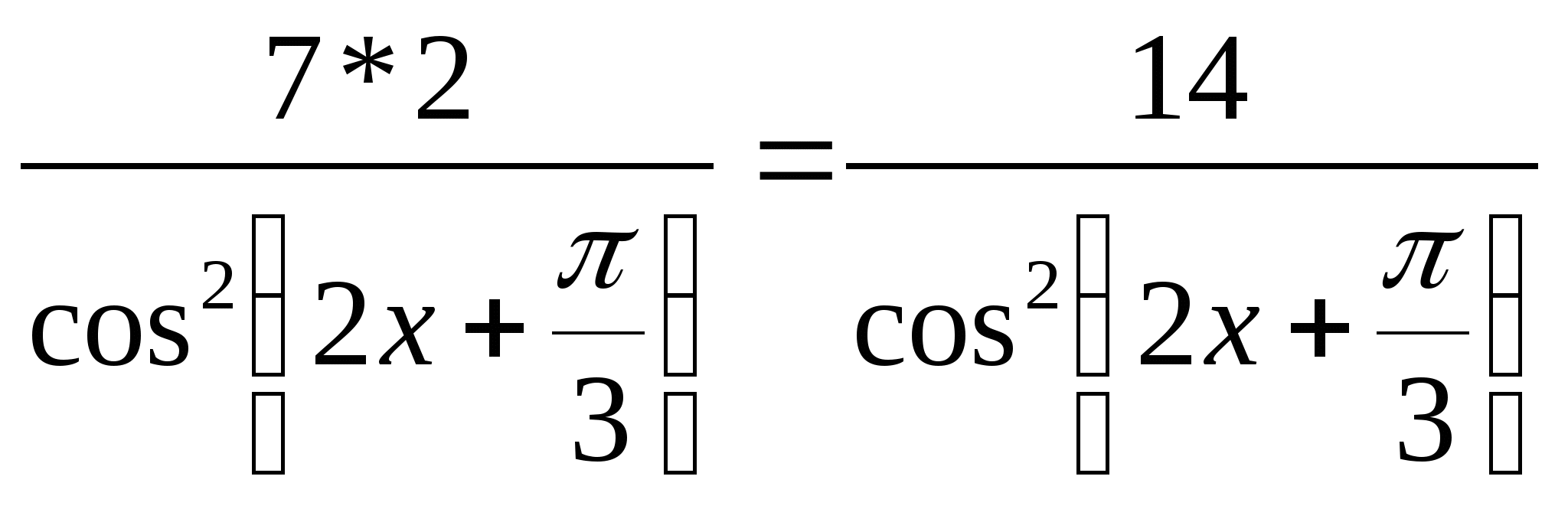 4) 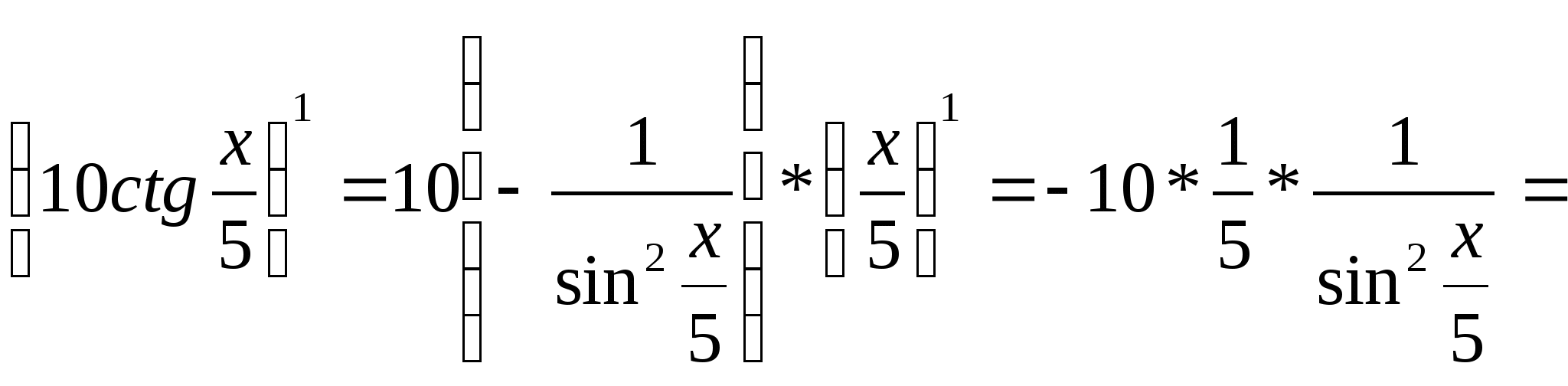 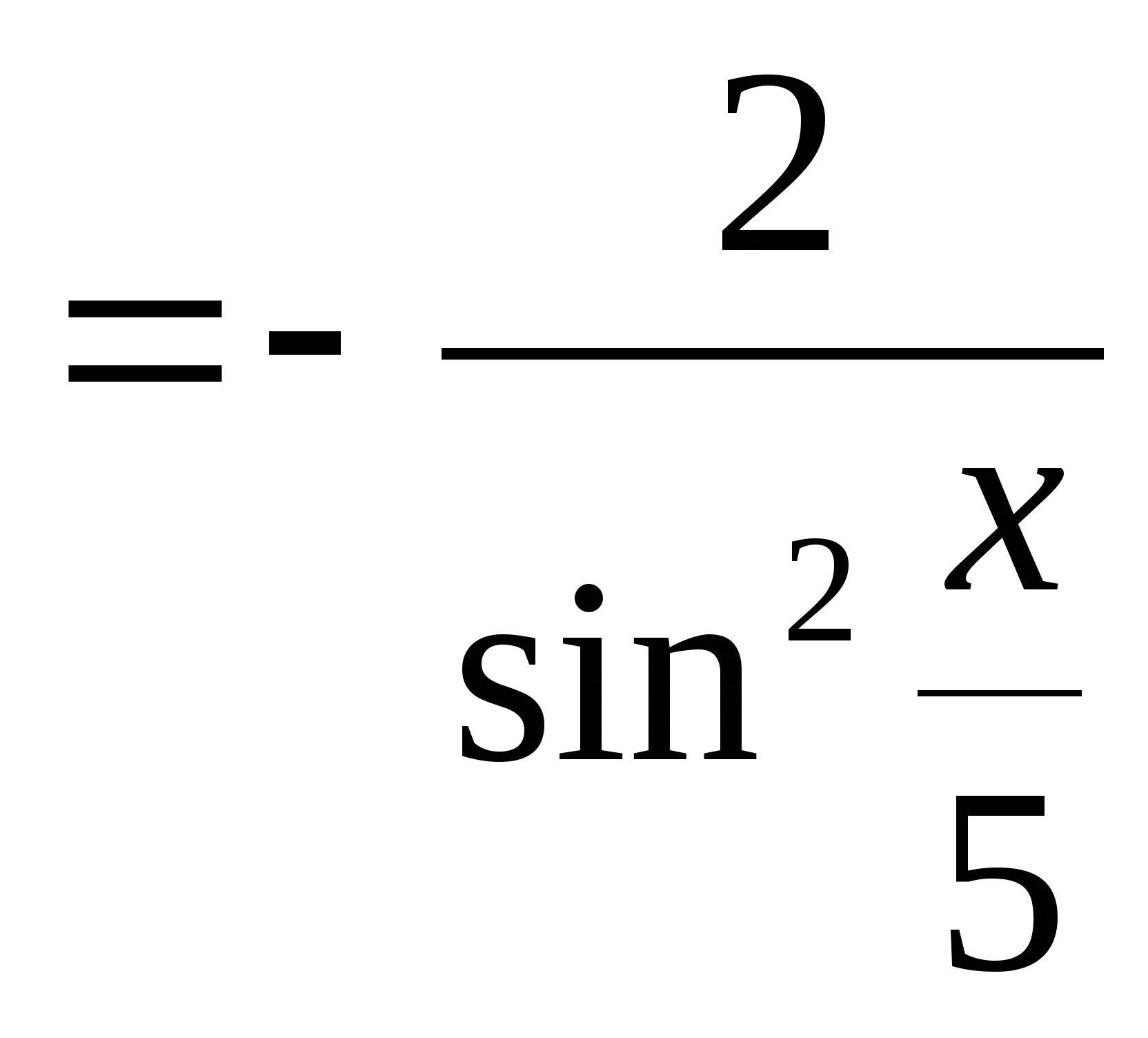 Тема 6. Геометрический смысл производнойI. Повторение1) Касательная к окружности- это прямая, имеющая с окружностью одну общую точку.2) Общий вид уравнения прямой у = Кх + в, где К и в – постоянные числа.II. Новый материал.Производная функции у = у(х) при данном значении аргумента х = хо равна угловому коэффициенту касательной, проведенной к графику этой функции в точке с абсциссой хо :У’ (хо) = tg а,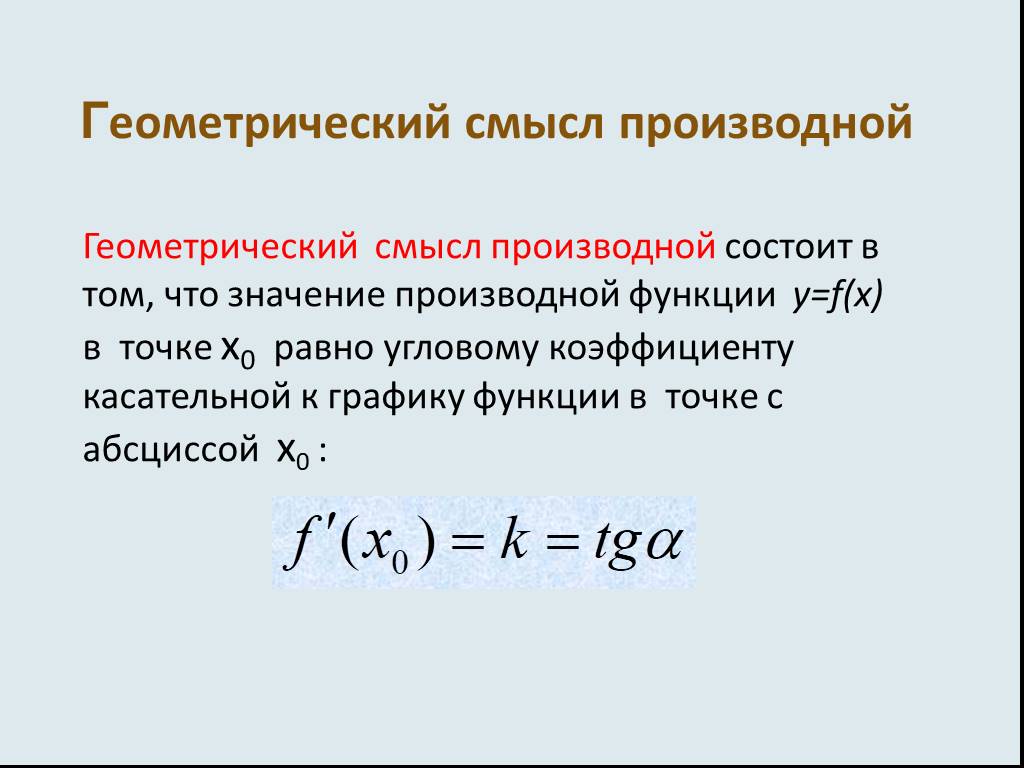 Уравнение касательной к графику функции у = у(х) в точке Mo(xo', уо) имеет виду — уо= у'(хо)(х — х0),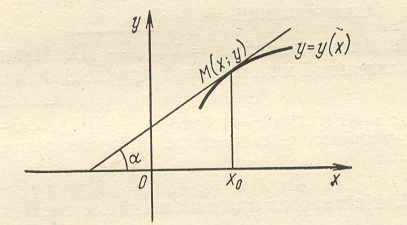 Если у(х) имеет при х = х0 бесконечную производную, .то.— уравнение касательной таково:х= хо.Уравнение нормали, т. е. прямой, проходящей через точку касания Мо(xo; уо) перпендикулярно касательной, записывается в видеу — уо= (х — х0),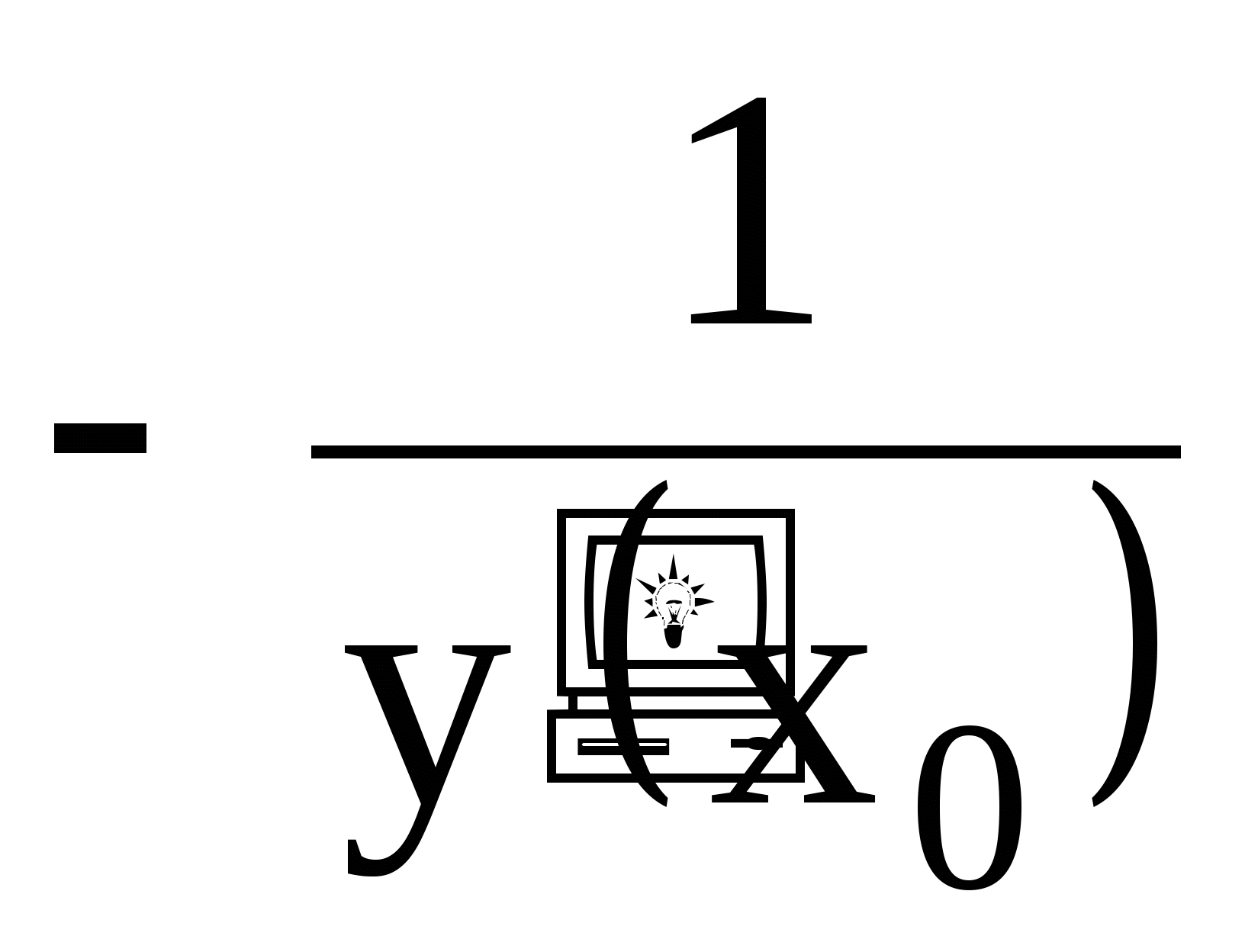 Пример 1.Написать уравнение касательной к графику функции f(x)=2-x2 в точке с абсциссой х0= -3. Выполнить рисунок.Решение:- формула уравнения касательной.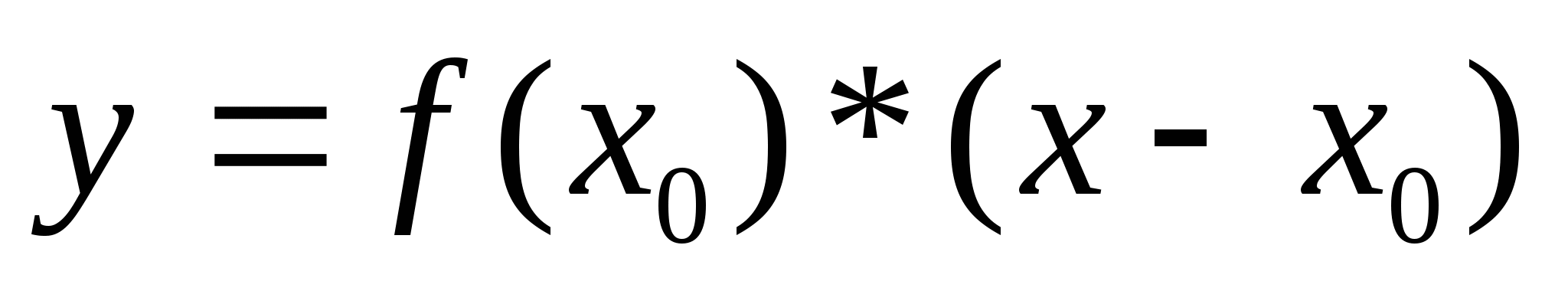 1) 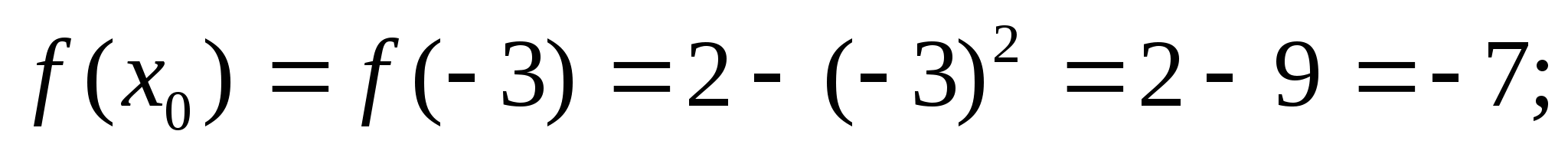 2) 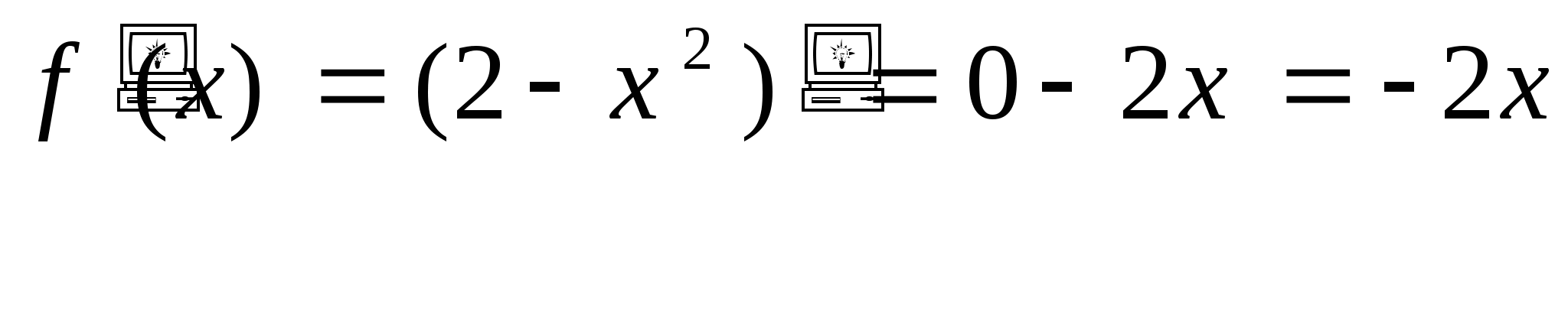 3) 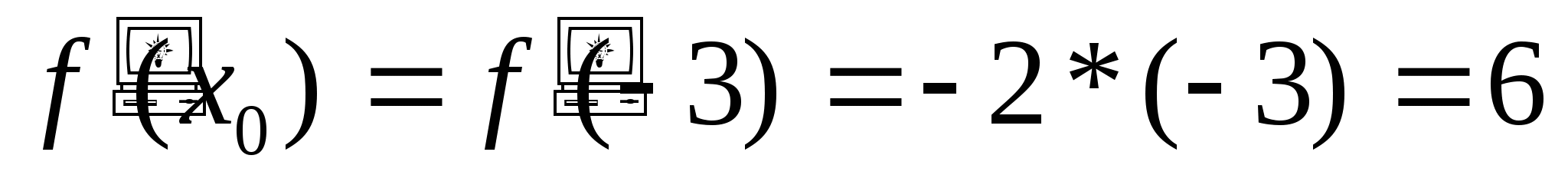 Подставим полученные значения и х0= -3 в формулу уравнения касательной, а затем упростим полученное выражениеУ = -7+6(х+3)У = -7+6х+18У = 6х+11 – уравнение касательной.А теперь построим график данной функции f(x)=2-x2 и прямую Y=6x+11. Составим для этого таблицы.f(x)=2-x2 Y=6x+11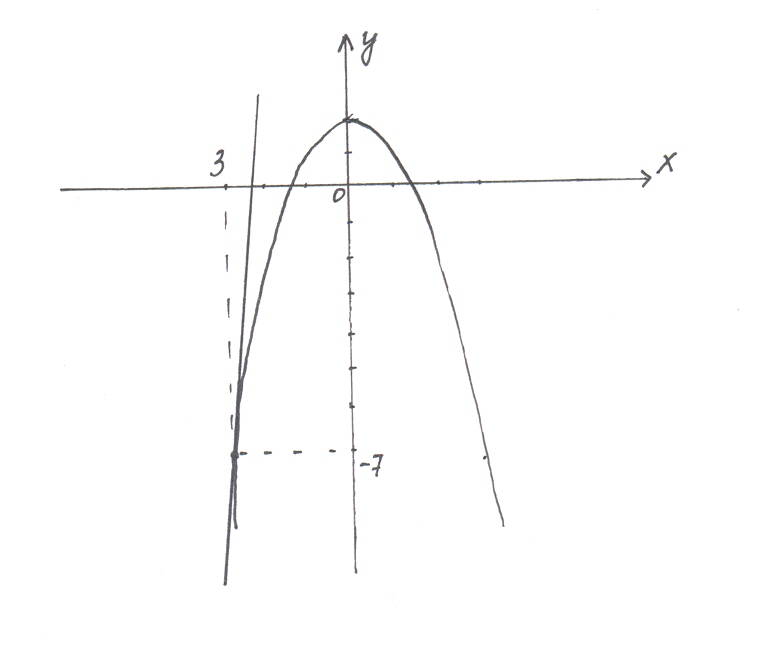 Мы видим, что функции и прямая, уравнение которой мы получим, имеют одну общую точку А, у которой абсцисса х0= -3.Пример 2. Составить уравнения касательной и нормали к параболе у = 2х2— 6х + 3 в точке М, (1; — 1).Р е ш е н и е. Найдем производную функции у = 2х2— бх+ 3 при х = 1.Имеем у'= 4х — 6, откуда у'(1) = = — 2.Воспользовавшись уравнением касательной, получим искомое.у - (- 1) = - 2(х — 1) или 2х +у – 1 = 0а уравнение нормали –у — (- 1)= (х — 1) или х – 2у – 3 = 0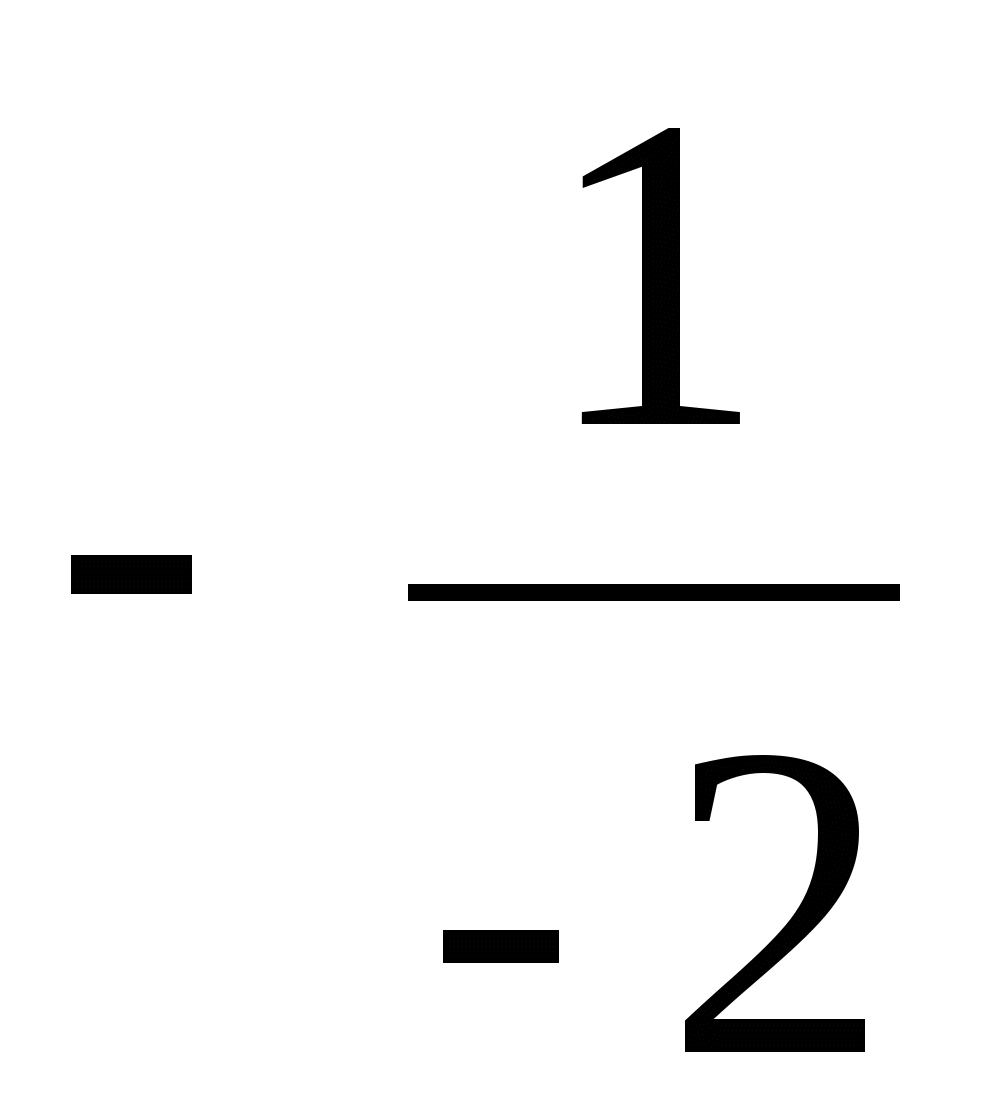 Тема 7. Механический (физический) смысл производнойПроизводная у’(х0)от функции у = у(х), вычисленная при значении аргумента х = х0, представляет собой скорость изменения этой функции относительно независимой переменной х в точке х = х0.В частности, если зависимость между пройденным путем s и временем t при прямолинейном движении выражается формулой s = s(t), то скорость движения в любой момент времени t есть v = s’(t), а ускорение ( т.е. скорость изменения скорости движения) есть a = v’(t) = s’’(t).Формулы: S1(t) скорость – это производная расстояния.а (t) – ускорение – это производная скорости.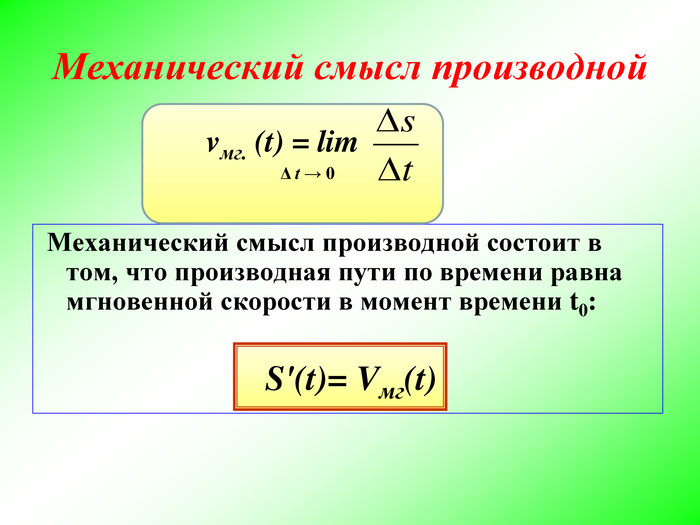 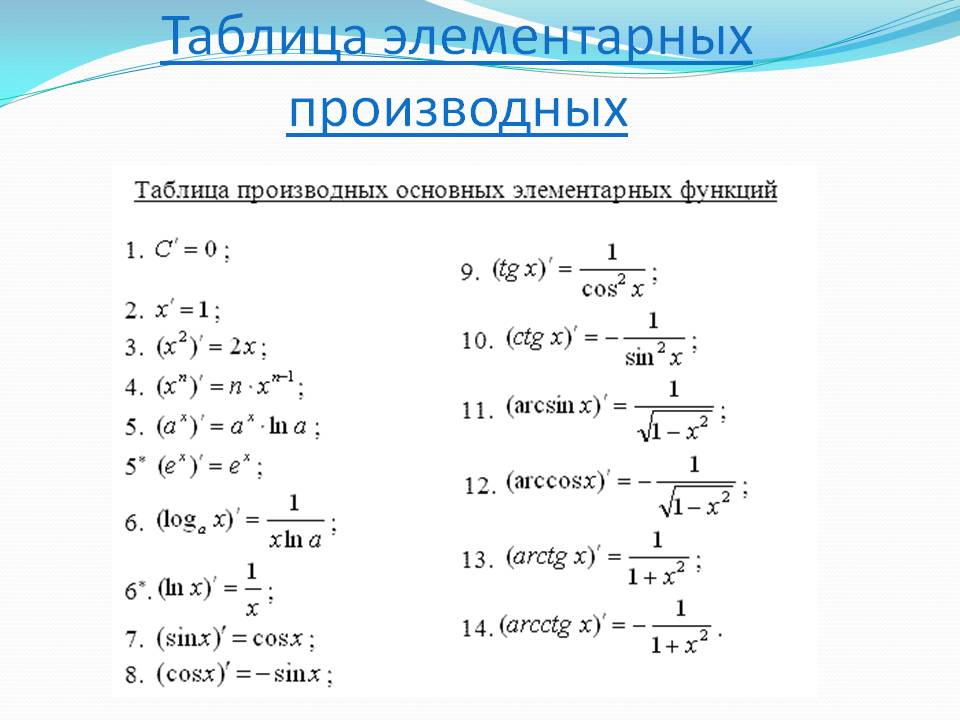 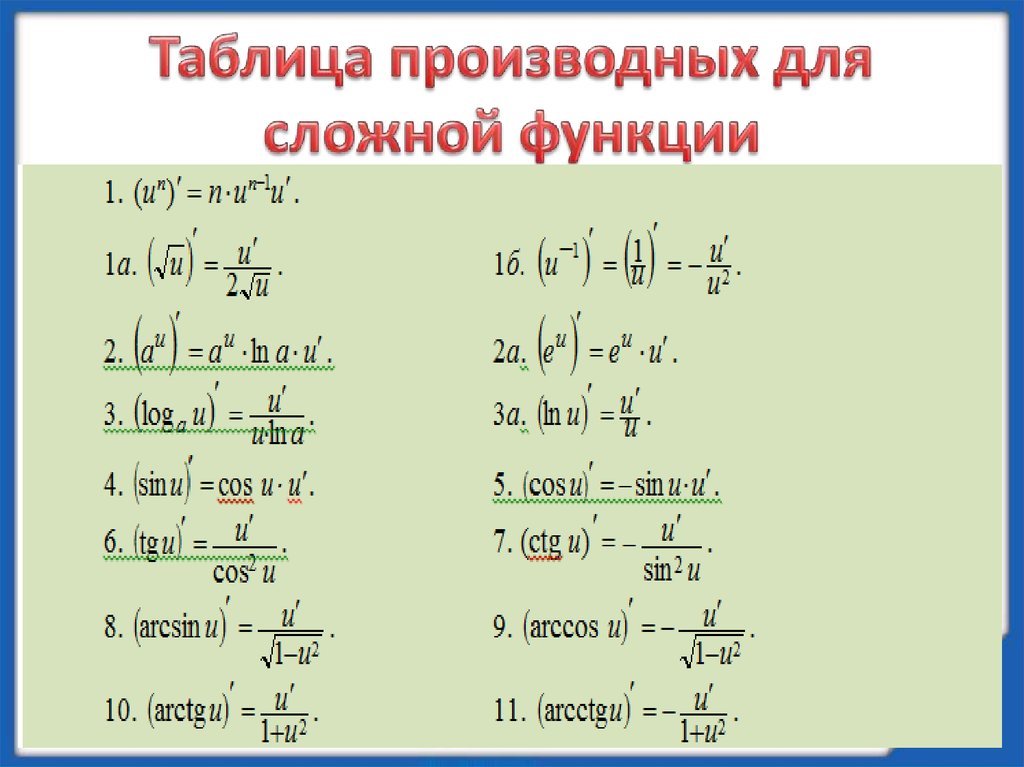 